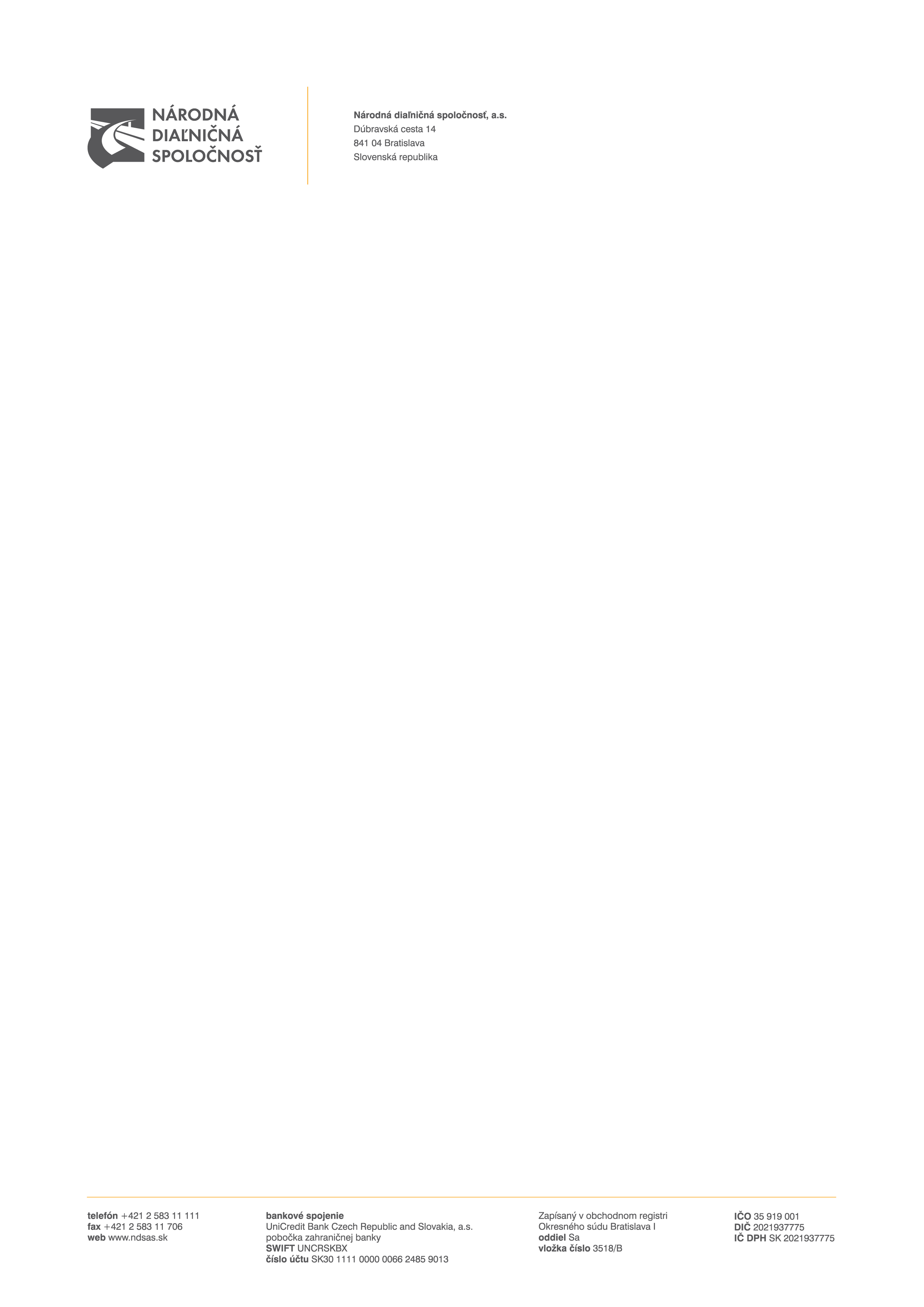 ZADÁVANIE NADLIMITNEJ ZÁKAZKY superREVERZNOU VEREJNOU SÚŤAŽOUpodľa § 66 ods. 7 písm. b) zákona č. 343/2015 Z. z. o verejnom obstarávanía o zmene a doplnení niektorých zákonov v znení neskorších predpisovSÚŤAŽNÉ PODKLADYDRUH ZÁKAZKY: DODANIE TOVARUPredmet zákazky:„Operatívny leasing služobných motorových vozidiel“06/2024Obsah súťažných podkladovA.1 POKYNY PRE UCHÁDZAČOVČasť I.Všeobecné informácie1	Identifikácia verejného obstarávateľa2	Predmet zákazky3	Rozdelenie predmetu zákazky4	Variantné riešenie5	Miesto a termín dodania predmetu zákazky6	Zdroj finančných prostriedkov7	Typ zmluvy8	Lehota viazanosti ponukyČasť II.Komunikácia a vysvetľovanie9	Komunikácia medzi verejným obstarávateľom a záujemcami/uchádzačmi10	Vysvetlenie informácií11	Obhliadka miesta dodania predmetu zákazky Časť III.Príprava ponuky12	Forma a spôsob predkladania ponuky13	Jazyk ponuky14	Mena a ceny uvádzané v ponuke15	Zábezpeka16	Obsah ponuky17	Náklady na prípravu ponukyČasť IV.Predkladanie ponuky18	Predloženie ponuky19	Registrácia a autentifikácia uchádzača20	Lehota na predkladanie ponuky21	Doplnenie, zmena a odvolanie ponukyČasť V.Otváranie a vyhodnotenie ponúk22	Otváranie ponúk (on-line sprístupnenie)23	Preskúmanie ponúk24	Dôvernosť procesu verejného obstarávania25	Vyhodnocovanie ponúk26	Vyhodnotenie splnenia podmienok účasti uchádzačov27	Oprava chýbČasť VI.Prijatie ponuky28	Informácie o výsledku vyhodnotenia ponúk29	Uzavretie zmluvy30	Zrušenie verejného obstarávaniaA.2 KritériÁ na hodnotenie ponúk a PRAVIDLÁ ich uplatneniaB.1 OPIS PREDMETU ZÁKAZKYB.2 SPÔSOB URČENIA CENYB.3 OBCHODNÉ PODMIENKY DODANIA PREDMETU ZÁKAZKYPRÍLOHY K SÚŤAŽNÝM PODKLADOMPríloha č. 1 k časti A.1	-	Všeobecné informácie o uchádzačoviPríloha č. 2 k časti A.1	-	Jednotný európsky dokumentPríloha č. 1 k časti A.2	-	Návrh na plnenie kritériaPríloha č. 1 k časti B.2     -	Špecifikácia ceny(zároveň Príloha č. 2 k Rámcovej dohode)Príloha č. 1 k časti B.3     -	Zoznam subdodávateľov a podiel subdodávok		(zároveň Príloha č. 3 k Rámcovej dohode)Príloha č. 2 k časti B.3	–	Vzor čiastkovej zmluvy(zároveň príloha č. 4 k Rámcovej dohode)Príloha č. 3 k časti B.3	–	Vzor preberacieho protokolu(zároveň príloha č. 5 k Rámcovej dohode)A.1 POKYNY PRE UCHÁDZAČOVČasť I.Všeobecné informácieIdentifikácia verejného obstarávateľaNázov organizácie:								Národná diaľničná spoločnosť a. s.Sídlo organizácie:								Dúbravská cesta 14, 841 04 BratislavaIČO:												35 919 001IČ DPH: 											SK 2021937775Bankové spojenie: 								Štátna pokladnicaIBAN:												SK95 8180 0000 0070 0069 4593BIC/SWIFT: 			 							SPSRSKBAInternetová adresa organizácie (URL):		www.ndsas.skProfil verejného obstarávateľa:		https://www.uvo.gov.sk/vyhladavanie/vyhladavanie-profilov/detail/9127Kontaktná osoba:								JUDr. Adriana MiernaTelefón:											+421 2 5831 1054E-mail:											adriana.mierna@ndsas.skPredmet zákazkyPredmet zákazky je v súlade s § 3 ods. 2 zákona č. 343/2015 Z. z. o verejnom obstarávaní a o zmene a doplnení niektorých zákonov v znení neskorších predpisov (ďalej len „Zákon“ alebo „zákon o verejnom obstarávaní“) zákazka na dodanie tovaru s predmetom podrobne vymedzeným v týchto súťažných podkladoch (ďalej len „týchto SP“).Názov predmetu zákazky:Operatívny leasing služobných motorových vozidielStručný opis predmetu zákazky:Predmetom zákazky je sprostredkovanie operatívneho leasingu (ďalej aj ako „lízing“ v príslušnom gramatickom tvare) služobných motorových vozidiel pre verejného obstarávateľa. Podrobné vymedzenie predmetu zákazky tvorí časť B.1 Opis predmetu zákazky týchto SP.Postup vo verejnom obstarávaní: verejná súťaž podľa § 66 ods. 7 písm. b) Zákona:„vyhodnotenie ponúk z hľadiska splnenia požiadaviek na predmet zákazky a vyhodnotenie splnenia podmienok účasti sa uskutoční po vyhodnotení ponúk na základe kritéria/í na vyhodnotenie ponúk“. V súlade s § 55 ods. 1 Zákona verejný obstarávateľ vyhodnotí splnenie požiadaviek na predmet zákazky a splnenie podmienok účasti u uchádzača, ktorý sa umiestnil na prvom mieste v poradí.Číselný kód pre hlavný predmet a doplňujúce predmety z Hlavného slovníka Spoločného slovníka obstarávania, prípadne alfanumerický kód z Doplnkového slovníka Spoločného slovníka obstarávania (CPV/SSO):34110000-1	Osobné automobily60000000-8	Dopravné služby (bez prepravy odpadu)PA02-0		Prenájom (lízing)	Predpokladaná hodnota zákazky: 9 956 004,80 eur bez dane z pridanej hodnoty (ďalej len  „DPH“).Rozdelenie predmetu zákazkyVerejný obstarávateľ nepovoľuje rozdelenie predmetu zákazky na časti.Odôvodnenie nerozdelenia predmetu zákazky:Predmetom zákazky je komplexná dodávka tovaru – operatívny lízing služobných motorových vozidiel upravených podľa požiadaviek verejného obstarávateľa, vždy spolu aj s poskytnutím záruky a vykonávania plánovaných servisných činností podľa podmienok výrobcu.Nerozdelením predmetu zákazky na časti verejný obstarávateľ neobmedzí účasť záujemcov vo verejnom obstarávaní, nakoľko zákon o verejnom obstarávaní umožňuje viacero spôsobov, akým je možná účasť v danom verejnom obstarávaní aj tých hospodárskych subjektov, ktoré by z rôznych dôvodov neboli schopné plniť predmet zákazky v postavení generálneho dodávateľa.Verejný obstarávateľ taktiež prihliadal aj na možné praktické dôsledky, resp. výhody rozdelenia, resp. nerozdelenia zákazky na časti v súvislosti s následným plnením zákazky, a to najmä z dôvodu zabezpečenia požadovanej kvality a prevedenia osobných automobilov. Obstaranie jednotlivých typov osobných automobilov prostredníctvom operatívneho lízingu od viacerých dodávateľov by bolo administratívne a finančne nevýhodné, skomplikovala by sa koordinácia plnenia od jednotlivých uchádzačov a previazanosť čiastkových plnení v nadväznosti na obmedzujúce možnosti uplatnenia zodpovednostných vzťahov za vady čiastkových plnení a iné.Uchádzač predloží ponuku na celý predmet zákazky.Variantné riešenieUchádzačom sa neumožňuje predložiť variantné riešenie.Ak súčasťou ponuky bude aj variantné riešenie, nebude takéto variantné riešenie zaradené do vyhodnotenia ponúk a bude sa naň hľadieť, akoby nebolo predložené.Miesto a termín dodania predmetu zákazky5.1	Miestom dodania predmetu zákazky je ústredie Národnej diaľničnej spoločnosti, a.s.5.2	Predpokladaná dĺžka trvania plnenia: 48 mesiacov odo dňa nadobudnutia účinnosti rámcovej dohody.5.3	Termín dodania predmetu zákazky: dodanie tovaru z objednávky do 12 mesiacov od doručenia objednávky.Zdroj finančných prostriedkov6.1		Predmet zákazky bude financovaný z vlastných zdrojov verejného obstarávateľa.6.2		Verejný obstarávateľ neposkytuje zálohy ani preddavky na plnenie Rámcovej dohody.Typ zmluvy7.1		Výsledok postupu verejného obstarávania: uzavretie Rámcovej dohody podľa § 83 Zákona a podľa § 269 ods. 2 zákona č. 513/1991 Zb. Obchodný zákonník v znení neskorších predpisov (ďalej len „Dohoda“).7.2		Vymedzenie zmluvných podmienok na dodanie predmetu zákazky tvoria časti B.1 Opis predmetu zákazky, B.2 Spôsob určenia ceny a B.3 Obchodné podmienky dodania predmetu zákazky, ktoré sú neoddeliteľnou súčasťou týchto SP.Lehota viazanosti ponuky8.1		Uchádzač je viazaný svojou ponukou 12 (dvanásť) mesiacov od uplynutia lehoty na predkladanie ponúk až do uplynutia lehoty viazanosti ponúk, počas ktorej sú ponuky uchádzačov viazané.8.2		V prípade, ak bude podaná námietka pri postupe verejného obstarávateľa a začaté konanie o námietkach pred uzavretím Dohody podľa § 170 Zákona, bude to mať podľa Zákona odkladný účinok na konanie verejného obstarávateľa, okrem námietok podľa § 170 ods. 3 písm. g) Zákona alebo ak bude začatá kontrola postupu verejného obstarávateľa pred uzavretím Dohody podľa Zákona a Úrad pre verejné obstarávanie (ďalej len „Úrad“) vydá rozhodnutie o predbežnom opatrení, ktorým pozastaví konanie verejného obstarávateľa, lehoty verejnému obstarávateľovi v súlade s § 173 Zákona neplynú. Verejný obstarávateľ oznámi uchádzačom predĺženie lehoty viazanosti ponúk, ktorá nesmie byť dlhšia ako 12 mesiacov od uplynutia lehoty na predkladanie ponúk.8.3		Uchádzači sú svojou ponukou viazaní do uplynutia lehoty verejným obstarávateľom oznámenej, resp. primerane predĺženej lehoty viazanosti ponúk podľa bodu 8.2 časti A.1 Pokyny pre uchádzačov týchto SP.Časť II.Komunikácia a vysvetľovanieKomunikácia medzi verejným obstarávateľom a záujemcami/uchádzačmi9.1		Komunikácia medzi verejným obstarávateľom a záujemcami/uchádzačmi sa bude uskutočňovať v štátnom (slovenskom) jazyku a spôsobom, ktorý zabezpečí úplnosť a obsah týchto údajov uvedených v ponuke, podmienkach účasti a zaručí ochranu dôverných a osobných údajov uvedených v týchto dokumentoch.Komunikácia a  výmena informácií medzi verejným obstarávateľom a záujemcami/uchádzačmi bude prebiehať písomne prostredníctvom elektronických prostriedkov podľa podmienok uvedených v § 20 Zákona.9.3	Verejný obstarávateľ bude na komunikáciu so záujemcami/uchádzačmi používať elektronický prostriedok, ktorým je komunikačné rozhranie systému JOSEPHINE (ďalej len „JOSEPHINE“). Tento spôsob komunikácie sa týka akejkoľvek komunikácie a podaní medzi verejným obstarávateľom a záujemcami/uchádzačmi.9.4	JOSEPHINE je na účely tohto verejného obstarávania softvér na elektronizáciu zadávania verejných zákaziek. JOSEPHINE je webová aplikácia na doméne https://josephine.proebiz.com.9.5		Na bezproblémové používanie systému JOSEPHINE je nutné používať jeden z podporovaných internetových prehliadačov:- Microsoft Edge - Mozilla Firefox verzia 13.0 a vyššia alebo - Google Chrome9.6		Pravidlá pre doručovanie: zásielka sa považuje za doručenú záujemcovi/uchádzačovi, ak jej adresát bude mať objektívnu možnosť oboznámiť sa s jej obsahom, tzn. akonáhle sa dostane zásielka do sféry jeho dispozície. Za okamih doručenia sa v systéme JOSEPHINE považuje okamih jej odoslania v systéme JOSEPHINE a to v súlade s funkcionalitou systému.9.7	Obsahom komunikácie prostredníctvom komunikačného rozhrania systému JOSEPHINE bude predkladanie ponúk, vysvetľovanie SP a požiadaviek uvedených v Oznámení o vyhlásení verejného obstarávania (ďalej len „Oznámenie“), prípadné doplnenie SP, vysvetľovanie predložených ponúk, vysvetľovanie predložených dokladov, žiadosť o nápravu, námietky  a akákoľvek ďalšia, výslovne neuvedená komunikácia v súvislosti s týmto verejným obstarávaním, s výnimkou prípadov, keď to výslovne vylučuje Zákon. Pokiaľ sa v  SP vyskytujú požiadavky na predkladanie ponúk, vysvetľovanie SP a požiadaviek uvedených v Oznámení, prípadné doplnenie SP, vysvetľovanie predložených ponúk, vysvetľovanie predložených dokladov, žiadosť o nápravu, námietky alebo akúkoľvek inú komunikáciu medzi verejným obstarávateľom a záujemcami/uchádzačmi, má sa na mysli vždy použitie komunikácie prostredníctvom komunikačného rozhrania systému JOSEPHINE. V prípade, že verejný obstarávateľ rozhodne aj o možnosti iného spôsobu komunikácie než prostredníctvom komunikačného rozhrania JOSEPHINE, tak v SP takúto skutočnosť zreteľne uvedie. Táto komunikácia sa týka i prípadov, kedy sa ponuka javí ako mimoriadne nízka ponuka. V takomto prípade komisia prostredníctvom komunikačného rozhrania systému JOSEPHINE požiada uchádzača o vysvetlenie, týkajúce sa predloženej ponuky a uchádzač musí doručiť prostredníctvom komunikačného rozhrania systému JOSEPHINE písomné odôvodnenie mimoriadne nízkej ponuky. Ak bude uchádzač alebo ponuka uchádzača z verejného obstarávania vylúčená, uchádzačovi bude prostredníctvom komunikačného rozhrania systému JOSEPHINE oznámené vylúčenie s uvedením dôvodu a lehoty, v ktorej môže byť doručená námietka. Úspešnému uchádzačovi bude prostredníctvom komunikačného rozhrania systému JOSEPHINE zaslané oznámenie, že sa jeho ponuka prijíma. Akákoľvek komunikácia verejného obstarávateľa či záujemcu/uchádzača s treťou osobou (treťou osobou sa rozumie subjekt odlišný od záujemcu/uchádzača) v súvislosti s týmto verejným obstarávaním bude prebiehať spôsobom, ktorý stanoví Zákon a bude realizovaná mimo komunikačné rozhranie systému JOSEPHINE.9.8	Ak je odosielateľom zásielky verejný obstarávateľ, tak záujemcovi/uchádzačovi bude na ním určený kontaktný e-mail/e-maily bezodkladne odoslaná informácia o tom, že k predmetnej zákazke existuje nová zásielka/správa. Záujemca/uchádzač sa prihlási do systému a v komunikačnom rozhraní zákazky bude mať zobrazený obsah komunikácie – zásielky, správy. Záujemca/uchádzač si môže v komunikačnom rozhraní zobraziť celú históriu o svojej komunikácii s verejným obstarávateľom.9.9	Ak je odosielateľom zásielky záujemca/uchádzač, tak po prihlásení do systému JOSEPHINE môže k predmetnému obstarávaniu prostredníctvom komunikačného rozhrania odosielať správy a potrebné prílohy verejnému obstarávateľovi. Takáto zásielka sa považuje za doručenú verejnému obstarávateľovi okamihom jej odoslania v systéme JOSEPHINE v súlade s funkcionalitou systému.9.10	Verejný obstarávateľ odporúča záujemcom/uchádzačom, ktorí si vyhľadali obstarávanie prostredníctvom webovej stránky verejného obstarávateľa, resp. v systéme JOSEPHINE (https://josephine.proebiz.com), a zároveň, ktorí chcú byť informovaní o prípadných aktualizáciách týkajúcich sa konkrétneho obstarávania prostredníctvom notifikačných e-mailov, aby v danom obstarávaní zaklikli tlačidlo „ZAUJÍMA MA TO“ (v pravej hornej časti obrazovky). Záujemci/uchádzači, ktorí odporúčanie nebudú akceptovať, sa vystavujú riziku, že im obsah informácií k predmetnej zákazke nebude doručený.9.11	Verejný obstarávateľ umožňuje neobmedzený a priamy prístup elektronickými prostriedkami k SP a k prípadným všetkým doplňujúcim podkladom. SP a prípadné vysvetlenie alebo doplnenie SP alebo vysvetlenie požiadaviek uvedených v Oznámení, podmienok účasti vo verejnom obstarávaní, informatívneho dokumentu alebo inej sprievodnej dokumentácie budú verejným obstarávateľom  zverejnené ako elektronické dokumenty v profile verejného obstarávateľa https://www.uvo.gov.sk/vyhladavanie/vyhladavanie-profilov/detail/9127 (ďalej len „profil“) a zároveň  v systéme JOSEPHINE.Vysvetlenie informácií10.1	V prípade nejasností alebo potreby vysvetlenia informácií potrebných na vypracovanie ponuky a na preukázanie splnenia podmienok účasti poskytnutých verejným obstarávateľom v lehote na predkladanie ponúk, môže ktorýkoľvek zo záujemcov požiadať o vysvetlenie informácií k predmetnej zákazke prostredníctvom komunikačného rozhrania systému JOSEPHINE.10.2	Prípadnú žiadosť o vysvetlenie informácií potrebných na vypracovanie ponuky a na preukázanie splnenia podmienok účasti verejný obstarávateľ odporúča záujemcom doručiť prostredníctvom komunikačného rozhrania systému JOSEPHINE „dostatočne vopred“.10.3	Verejný obstarávateľ bezodkladne poskytne vysvetlenie informácií potrebných na vypracovanie ponuky a na preukázanie splnenia podmienok účasti všetkým záujemcom, ktorí sú mu známi v tejto zákazke, najneskôr však 6 (šesť) dní pred uplynutím lehoty na predkladanie ponúk za predpokladu, že o vysvetlenie záujemca požiada dostatočne vopred.10.4	Verejný obstarávateľ primerane predĺži lehotu na predkladanie ponúk, ak vysvetlenie informácií potrebných na vypracovanie ponuky a na preukázanie splnenia podmienok účasti nie je poskytnuté v lehote podľa bodu 10.3 časti A.1 Pokyny pre uchádzačov týchto SP, aj napriek tomu, že bolo vyžiadané dostatočne vopred alebo ak v dokumentoch potrebných na vypracovanie ponuky alebo na preukázanie splnenia podmienok účasti vykoná podstatnú zmenu.10.5	Ak si vysvetlenie informácií potrebných na vypracovanie ponuky alebo na preukázanie splnenia podmienok účasti záujemca nevyžiada dostatočne vopred alebo jeho význam je z hľadiska prípravy ponuky nepodstatný, verejný obstarávateľ nie je povinný predĺžiť lehotu na predkladanie ponúk.Obhliadka miesta dodania predmetu zákazkyObhliadka miesta plnenia / dodania predmetu zákazky nie je potrebná.Časť III.Príprava ponukyForma a spôsob predkladania ponukyUchádzač ponuku predkladá elektronicky v zmysle § 49 ods. 1 písm. a) Zákona vložením do systému JOSEPHINE umiestnenom na webovej adrese https://josephine.proebiz.com za podmienok:Elektronická ponuka sa vloží vyplnením ponukového formulára a vložením požadovaných dokladov a dokumentov v systéme JOSEPHINE umiestnenom na webovej adrese https://josephine.proebiz.com.V predloženej ponuke prostredníctvom systému JOSEPHINE musia byť pripojené požadované doklady (odporúčaný formát je „PDF“) tak, ako je uvedené v týchto SP.Ak ponuka obsahuje dôverné informácie, uchádzač ich v ponuke viditeľne označí. Uchádzačom navrhovaná cena za dodanie požadovaného predmetu zákazky bude uvedená v ponuke uchádzača spôsobom uvedeným v časti B.2 Spôsob určenia ceny týchto SP.Po úspešnom nahraní ponuky do systému JOSEPHINE je uchádzačovi odoslaný notifikačný informatívny e-mail (a to na e-mailovú adresu užívateľa uchádzača, ktorý ponuku nahral). Dokumenty tvoriace ponuku, môže uchádzač predložiť ako originály v elektronickej podobe s kvalifikovaným elektronickým podpisom alebo ako zaručene konvertované listiny v zmysle ustanovenia § 35 a nasl. zákona č. 305/2013 Z. z. o elektronickej podobe výkonu pôsobnosti orgánov verejnej moci a o zmene a doplnení niektorých zákonov (zákon o e-Governmente) v znení neskorších predpisov, alebo len ako skeny originálov alebo úradne osvedčených fotokópií týchto dokumentov. Pri predkladaní bankovej záruky a poistenia záruky uchádzač postupuje podľa bodov 15.4.2 a 15.4.3 časti A.1 Pokyny pre uchádzačov týchto SP.Znenie obchodných podmienok, ktoré sú súčasťou týchto SP v časti B.3 Obchodné podmienky dodania predmetu zákazky nemožno meniť, ani uvádzať výhrady, ktoré by odporovali týmto SP.Jazyk ponuky13.1	Ponuky a ďalšie doklady a dokumenty vo verejnom obstarávaní sa predkladajú v štátnom jazyku Slovenskej republiky. Ak je doklad alebo dokument vyhotovený v cudzom jazyku, predkladá sa spolu s jeho úradným prekladom do štátneho jazyka Slovenskej republiky, to neplatí pre ponuky, doklady a dokumenty vyhotovené v českom jazyku. Ak sa zistí rozdiel v ich obsahu, rozhodujúci je úradný preklad do štátneho jazyka Slovenskej republiky.13.2	Ak ponuku predkladá uchádzač so sídlom mimo územia Slovenskej republiky a doklad alebo dokument je vyhotovený v cudzom jazyku, predkladá sa takýto dokument spolu s jeho úradným prekladom do štátneho jazyka Slovenskej republiky, to neplatí pre ponuky, návrhy, doklady                       a dokumenty vyhotovené v českom jazyku. Ak sa zistí rozdiel v ich obsahu, rozhodujúci je úradný preklad v štátnom jazyku Slovenskej republiky.Mena a ceny uvádzané v ponuke14.1	Uchádzačom navrhovaná zmluvná cena za dodanie požadovaného predmetu zákazky, uvedená v ponuke uchádzača, bude vyjadrená v eurách (€ alebo EUR).14.2	Cena za dodanie predmetu zákazky musí byť stanovená podľa zákona Národnej rady Slovenskej republiky  č.18/1996 Z. z. o cenách v znení neskorších predpisov (ďalej len „zákon o cenách“), vyhlášky Ministerstva financií Slovenskej republiky č. 87/1996 Z. z., ktorou sa vykonáva zákon o cenách.14.3	Ak je uchádzač platiteľom DPH, navrhovanú zmluvnú cenu uvedie v zložení:14.3.1	navrhovaná zmluvná cena bez DPH14.3.2	sadzba DPH a výška DPH14.3.3	navrhovaná zmluvná cena vrátane DPH14.4	Ak uchádzač nie je platiteľom DPH, uvedie navrhovanú zmluvnú cenu celkom. Skutočnosť, či je alebo nie je platiteľom DPH, upozorní/uvedie v ponuke v príslušnom Návrhu na plnenie kritéria (Príloha  č. 1 k časti A.2 Kritériá na hodnotenie ponúk a pravidlá ich uplatnenia týchto SP).Zábezpeka15.1	Verejný obstarávateľ vyžaduje, aby uchádzač zabezpečil viazanosť svojej ponuky zábezpekou. Zábezpeka je poskytnutie bankovej záruky, poistenie záruky alebo zloženie finančných prostriedkov na účet verejného obstarávateľa v banke alebo v pobočke zahraničnej banky.15.2	Zábezpeka je stanovená vo výške 300 000,00 EUR (slovom: tristotisíc eur).Spôsoby zloženia zábezpeky:	zložením finančných prostriedkov na bankový účet verejného obstarávateľa v banke alebo v pobočke zahraničnej banky (ďalej len „banka“), alebo15.3.2		poskytnutím bankovej záruky za uchádzača, alebo	poskytnutím poistenia záruky za uchádzača.Spôsob zloženia zábezpeky si vyberie uchádzač podľa nižšie uvedených podmienok zloženia.15.4	Podmienky zloženia zábezpeky15.4.1.	Zloženie finančných prostriedkov na bankový účet verejného obstarávateľa15.4.1.1	Finančné prostriedky vo výške podľa bodu 15.2 časti A.1 Pokyny pre uchádzačov týchto SP musia byť zložené na účet verejného obstarávateľa určený pre zábezpeky vedenom v banke Štátna pokladnica, na číslo účtu:IBAN:						SK13 8180 0000 0070 0069 4614SWIFT (BIC) kód:		SPSRSKBAVariabilný symbol:	48211030215.4.1.2	Finančné prostriedky musia byť pripísané na účet verejného obstarávateľa najneskôr v lehote na predkladanie ponúk podľa bodu 20.1 časti A.1 Pokyny pre uchádzačov týchto SP. Doba platnosti zábezpeky formou zloženia finančných prostriedkov na účet verejného obstarávateľa trvá až do uplynutia lehoty viazanosti ponúk.15.4.1.3	Ak finančné prostriedky nebudú zložené na účte verejného obstarávateľa podľa bodov 15.4.1.1 a  15.4.1.2, bude ponuka uchádzača z verejnej súťaže vylúčená. Verejný obstarávateľ odporúča, aby uchádzač doložil k svojej ponuke výpis z bankového účtu o vklade požadovanej čiastky na daný účet verejného obstarávateľa.	Poskytnutie bankovej záruky za uchádzača:15.4.2.1	V prípade, že uchádzač použije možnosť poskytnutia bankovej záruky podľa bodu 15.3.2 časti A.1 Pokyny pre uchádzačov týchto SP, je povinný predložiť v ponuke predloženej prostredníctvom systému JOSEPHINE kópiu (sken originálu) bankovej záruky.15.4.2.1.1	Originál bankovej záruky vystavený bankou musí uchádzač doručiť verejnému obstarávateľovi v uzatvorenej obálke                      v lehote na predkladanie ponúk osobne alebo poštou na adresu verejného obstarávateľa:Národná diaľničná spoločnosť, a. s.Dúbravská cesta 14841 04 BratislavaKontaktné miesto: prízemie - podateľňa v čase: pondelok až piatok 8:00 – 15:00 hod.15.4.2.1.2	Obálku s originálom bankovej záruky uchádzač označí „Verejná súťaž – neotvárať“ a doplní heslom: „Banková záruka – Operatívny leasing“.15.4.2.2		Ak záručná listina nebude súčasťou ponuky podľa bodu 15.4.2.1, bude ponuka uchádzača z verejnej súťaže vylúčená.15.4.2.3	V záručnej listine musí banka písomne vyhlásiť, že uspokojí verejného obstarávateľa (veriteľa) za uchádzača do výšky finančných prostriedkov, ktoré veriteľ požaduje ako zábezpeku viazanosti ponuky uchádzača.15.4.2.4	Verejný obstarávateľ akceptuje predloženie bankovej záruky v podobe elektronického dokumentu, ktorý bude podpísaný kvalifikovaným elektronickým podpisom banky, resp. osobou/osobami oprávnenou/-ými za banku takýto dokument podpisovať.	Poskytnutie poistenia záruky za uchádzača15.4.3.1	V prípade, že uchádzač použije možnosť poskytnutia poistenia záruky podľa bodu 15.3.3 časti A.1 Pokyny pre uchádzačov týchto SP, je povinný predložiť v ponuke predloženej prostredníctvom systému JOSEPHINE kópiu (sken originálu) poistenia záruky.15.4.3.1.1	Originál poistenia záruky musí uchádzač doručiť verejnému obstarávateľovi v uzatvorenej obálke v lehote na predkladanie ponúk osobne alebo poštou na adresu verejného obstarávateľa podľa bodu 15.4.2.1.1.15.4.3.1.2	Obálku s originálom poistenia záruky uchádzač označí „Verejná súťaž – neotvárať“ a doplní heslom: „Poistenie záruky – Operatívny leasing“.15.4.3.2	Ak poistná listina nebude súčasťou ponuky podľa bodu 15.4.3.1, bude ponuka uchádzača z  verejnej súťaže vylúčená.15.4.3.3	V poistnej listine musí poisťovateľ písomne vyhlásiť, že uspokojí verejného obstarávateľa (veriteľa) za uchádzača do výšky finančných prostriedkov, ktoré veriteľ požaduje ako zábezpeku viazanosti ponuky uchádzača.15.4.3.4	Verejný obstarávateľ akceptuje predloženie poistenia záruky v podobe elektronického dokumentu, ktorý bude podpísaný kvalifikovaným elektronickým podpisom poisťovateľa, resp. osobou/osobami oprávnenou/-ými za poisťovateľa takýto dokument podpisovať.15.5	Podmienky uvoľnenia alebo vrátenia zábezpeky:Verejný obstarávateľ uvoľní alebo vráti uchádzačovi zábezpeku do 7 (siedmich) dní odo dňa:15.5.1.1	uplynutia lehoty viazanosti ponúk,15.5.1.2	márneho uplynutia lehoty na doručenie námietky, ak ho verejný obstarávateľ vylúčil z verejného obstarávania, alebo ak verejný obstarávateľ zruší použitý postup zadávania zákazky, alebo15.5.1.3	uzavretia Dohody.15.6 	Zábezpeka prepadne v prospech verejného obstarávateľa, ak uchádzač v lehote viazanosti ponúk odstúpi od svojej ponuky alebo ak neposkytne súčinnosť alebo odmietne uzavrieť Dohodu podľa § 56 ods. 8 až 12 Zákona.15.7	Odstúpenie od svojej ponuky uchádzač bezodkladne oznámi prostredníctvom určeného spôsobu komunikácie verejnému obstarávateľovi.15.8	V prípade predĺženia lehoty viazanosti ponúk uchádzačov, verejný obstarávateľ oznámi uchádzačom cez systém JOSEPHINE novú lehotu viazanosti ponúk.15.8.1	Zábezpeka vo forme finančných prostriedkov zložených na bankový účet verejného obstarávateľa v prípade predĺženia lehoty viazanosti ponúk naďalej zabezpečuje viazanosť ponuky až do uplynutia predĺženej lehoty viazanosti ponúk.15.8.2	Platnosť zábezpeky vo forme bankovej záruky alebo poistenia záruky v prípade predĺženia lehoty viazanosti ponúk je uchádzač povinný predĺžiť a doručiť originál bankovej záruky alebo poistenia záruky, prípadne ich dodatok. Uchádzač môže nahradiť bankovú záruku alebo poistenie záruky zložením finančných prostriedkov na bankový účet verejného obstarávateľa v požadovanej výške v tejto lehote.15.8.3	V prípade predĺženia lehoty viazanosti ponúk bude verejný obstarávateľ postupovať v zmysle § 46 ods. 2 Zákona.Obsah ponukyPonuka predložená uchádzačom elektronicky prostredníctvom systému JOSEPHINE musí obsahovať doklady v nasledovnom poradí:Titulný list ponuky s označením, z ktorého jednoznačne vyplýva, že ide o ponuku na predmet zákazky podľa týchto SP.Obsah ponuky (index – položkový zoznam) s odkazom na očíslované strany.Vyplnený  formulár „Všeobecné informácie o uchádzačovi“ (Príloha č. 1 k časti A.1 Pokyny pre uchádzačov týchto SP). V prípade, ak je uchádzačom  skupina dodávateľov, vyplní a predloží tento formulár každý jej člen. V prípade skupiny dodávateľov vystavenú plnú moc pre jedného z členov skupiny, ktorý bude oprávnený prijímať pokyny za všetkých a konať v mene všetkých ostatných členov skupiny, podpísanú všetkými členmi skupiny alebo osobou/osobami oprávnenými konať v danej veci za každého člena skupiny.Návrh Dohody s vyplnenými cenami (ak sú v Dohode požadované) vrátane požadovaných príloh k  Dohode s časťou znenia obchodných podmienok dodania predmetu zákazky podľa B.3 Obchodné podmienky dodania predmetu zákazky a podľa časti B.1 Opis predmetu zákazky týchto SP. Návrh Dohody musí byť podpísaný uchádzačom, jeho štatutárnym orgánom alebo členom štatutárneho orgánu alebo iným zástupcom uchádzača, ktorý je oprávnený konať v mene uchádzača v záväzkových vzťahoch.V prípade, ak ponuku predkladá skupina dodávateľov, návrh Dohody musí byť podpísaný všetkými členmi skupiny alebo osobou/osobami oprávnenými konať v danej veci za každého člena skupiny. Zároveň v súlade s bodom 18.3.1 časti A.1 Pokyny pre uchádzačov týchto SP, v ponuke skupiny dodávateľov musí byť uvedený záväzok, že táto skupina dodávateľov v prípade prijatia jej ponuky verejným obstarávateľom za účelom riadneho plnenia Dohody vytvorí niektorú z právnych foriem uvedených v bode 18.4 časti A.1 Pokyny pre uchádzačov týchto SP, pričom sa odporúča, aby obsahom jej ponuky bola aspoň zmluva o budúcej zmluve o vytvorení príslušnej právnej formy.Vyplnenú Prílohu č. 1 Návrh na plnenie kritéria k časti A.2 Kritériá na hodnotenie ponúk a pravidlá ich uplatnenia týchto SP - v elektronickej forme so zabudovanou matematikou vo formáte Microsoft Excel ٭.xls/*.xlsx, zároveň aj ako sken podpísaný uchádzačom, a to jeho štatutárnym orgánom alebo členom štatutárneho orgánu alebo iným zástupcom uchádzača, ktorý je oprávnený konať v mene uchádzača v záväzkových vzťahoch.Vyplnenú Prílohu č. 1 Špecifikácia ceny k časti B.2 Spôsob určenia ceny týchto SP - v elektronickej forme so zabudovanou matematikou vo formáte Microsoft Excel ٭.xls/*.xlsx, zároveň aj ako sken podpísaný uchádzačom, a to jeho štatutárnym orgánom alebo členom štatutárneho orgánu alebo iným zástupcom uchádzača, ktorý je oprávnený konať v mene uchádzača v záväzkových vzťahoch.Doklady preukazujúce splnenie podmienok účasti týkajúce sa osobného postavenia a technickej spôsobilosti alebo odbornej spôsobilosti, uvedených v Oznámení, prostredníctvom ktorých uchádzač preukazuje splnenie podmienok účasti vo verejnom obstarávaní požadované v Oznámení. Uchádzač môže doklady na preukázanie splnenia podmienok účasti predbežne nahradiť:a) Jednotným európskym dokumentom (ďalej len „JED“)JED tvorí Prílohu č. 2 k časti A.1 Pokyny pre uchádzačov týchto SP. Uchádzač vyplní časti I. až III. JED-u, zároveň mu je umožnené vyplniť len oddiel alpha: GLOBÁLNY ÚDAJ PRE VŠETKY PODMIENKY ÚČASTI časti IV. JED-u bez toho, aby musel vyplniť iné oddiely časti IV. JED-u.Ak uchádzač preukazuje technickú spôsobilosť alebo odbornú spôsobilosť prostredníctvom inej osoby, uchádzač je povinný predložiť JED aj pre túto osobu.V prípade, ak ponuku predkladá skupina dodávateľov, je potrebné predložiť JED pre každého člena skupiny osobitne.Ak sú požadované doklady pre verejného obstarávateľa priamo a bezodplatne prístupné v elektronických databázach, uchádzač v JED-e uvedie aj informácie potrebné na prístup do týchto elektronických databáz najmä internetovú adresu elektronickej databázy, akékoľvek identifikačné údaje a súhlasy potrebné na prístup do tejto databázy.16.11	Doklad o zložení zábezpeky podľa bodu 15 časti A.1 Pokyny pre uchádzačov týchto SP. V prípade, že uchádzač použije možnosť poskytnutia bankovej záruky podľa bodu 15.3.2 alebo poistenia záruky podľa bodu 15.3.3 časti A.1 Pokyny pre uchádzačov týchto SP je povinný predložiť v ponuke predloženej prostredníctvom systému JOSEPHINE kópiu bankovej záruky alebo poistenia záruky. Originál bankovej záruky vystavený bankou alebo poistenia záruky musí uchádzač doručiť verejnému obstarávateľovi v lehote na predkladanie ponúk podľa bodu 15.4.2.1.1 časti A.1 Pokyny pre uchádzačov týchto SP.Náklady na prípravu ponuky17.1	Všetky náklady a výdavky spojené s prípravou a predložením ponuky znáša uchádzač bez finančného nároku voči verejnému obstarávateľovi, bez ohľadu na výsledok verejného obstarávania.Ponuky predložené elektronicky, v lehote na predkladanie ponúk, sa počas plynutia lehoty viazanosti ponúk a po uplynutí lehoty viazanosti ponúk, resp. predĺženej lehoty viazanosti, uchádzačom nevracajú. Zostávajú uložené v predmetnej zákazke vytvorenej v systéme JOSEPHINE ako súčasť dokumentácie vyhláseného verejného obstarávania.Časť IV.Predkladanie ponuky	Predloženie ponuky18.1	Uchádzač predloží svoju ponuku v elektronickej podobe do systému JOSEPHINE, umiestnenom na webovej adrese: https://josephine.proebiz.com podľa bodu 12 časti A.1 Pokyny pre uchádzačov týchto SP. Doručenie ponuky je zaznamenávané s presnosťou na sekundy. Systém JOSEPHINE považuje za čas vloženia ponuky okamih uloženia posledného súboru (dát) – nie čas začatia nahrávania ponuky, preto je potrebné predložiť ponuku (začať s nahrávaním) v dostatočnom časovom predstihu najmä s ohľadom na veľkosť ukladaných dát.Uchádzač môže predložiť len jednu ponuku. Ak uchádzač v lehote na predkladanie ponúk predloží viac ponúk, verejný obstarávateľ bude prihliadať len na ponuku, ktorá bola predložená ako posledná a na ostatné ponuky bude hľadieť ako na ponuky, ktoré boli predložené po lehote na predkladanie ponúk. Uchádzač nemôže byť v tom istom postupe zadávania zákazky členom skupiny dodávateľov, ktorá predkladá ponuku. Verejný obstarávateľ vylúči uchádzača, ktorý je súčasne členom skupiny dodávateľov.Ak sa tejto zákazky zúčastní skupina dodávateľov:v jej ponuke musí byť uvedený záväzok, že táto skupina dodávateľov v prípade prijatia jej ponuky verejným obstarávateľom za účelom riadneho plnenia Dohody vytvorí niektorú z právnych foriem uvedených v bode 18.4 časti A.1 Pokyny pre uchádzačov týchto SP, pričom sa odporúča, aby obsahom jej ponuky bola aspoň zmluva o budúcej zmluve o vytvorení príslušnej právnej formy;ponuka musí byť podpísaná všetkými členmi skupiny dodávateľov spôsobom, ktorý ich právne zaväzuje.Za účelom riadneho plnenia Dohody skupina dodávateľov vytvorí v prípade prijatia jej ponuky zoskupenie bez právnej subjektivity napr. združenie bez právnej subjektivity podľa § 829 Občianskeho zákonníka alebo niektorú z obchodných spoločností podľa Obchodného zákonníka alebo inú právnu formu vhodnú na riadne plnenie Dohody.Ak skupina dodávateľov vytvorí v súlade s predchádzajúcim bodom niektorú z právnych foriem tam uvedených, pred uzatvorením Dohody bude povinná preukázať, že táto právna forma má spôsobilosť mať práva a povinnosti a spôsobilosť na právne úkony, ak príslušná právna forma môže byť nositeľom takejto spôsobilosti. Úspešný uchádzač preukazuje vyššie uvedené skutočnosti napr. v prípade zoskupenia bez právnej subjektivity uzatvorením zmluvy o vytvorení zoskupenia bez právnej subjektivity (napr. zmluvy o združení podľa § 829 Občianskeho zákonníka), v prípade obchodných spoločností podľa Obchodného zákonníka výpisom z Obchodného registra atď.V prípade zoskupenia bez právnej subjektivity zmluva o vytvorení tohto zoskupenia musí obsahovať:plnú moc jedného z účastníkov zoskupenia, ktorý bude mať postavenie hlavného účastníka zoskupenia, udelenú ostatnými účastníkmi zoskupenia na všetky právne úkony, ktoré sa budú uskutočňovať v mene všetkých účastníkov zoskupenia v súvislosti s predložením ponuky, pričom táto plná moc musí byť neoddeliteľnou súčasťou tejto zmluvy;percentuálny podiel na zákazke, ktorý uskutočnia jednotliví účastníci zoskupenia a uvedenie druhu podielu podľa konkrétnej činnosti,prehlásenie, že účastníci zoskupenia ručia spoločne a nerozdielne za záväzky voči verejnému obstarávateľovi, vzniknuté v súvislosti s plnením Dohody.Registrácia a autentifikácia uchádzačaUchádzač má možnosť sa registrovať do systému JOSEPHINE pomocou hesla alebo aj pomocou občianskeho preukazu s elektronickým čipom a bezpečnostným osobnostným kódom (eID).Predkladanie ponúk je umožnené iba autentifikovaným uchádzačom. Autentifikáciu je možné vykonať týmito spôsobmi:v systéme JOSEPHINE registráciou a prihlásením pomocou občianskeho preukazu s elektronickým čipom a bezpečnostným osobnostným kódom (eID). V systéme je autentifikovaná spoločnosť, ktorú pomocou eID registruje štatutár danej spoločnosti. Autentifikáciu vykonáva poskytovateľ systému JOSEPHINE a to v pracovných dňoch v čase 8.00 – 16.00 hod. O dokončení autentifikácie je uchádzač informovaný e-mailom;nahraním kvalifikovaného elektronického podpisu (napríklad podpisu eID) štatutára danej spoločnosti na kartu užívateľa po registrácii a prihlásení do systému JOSEPHINE. Autentifikáciu vykoná poskytovateľ systému JOSEPHINE a to v pracovných dňoch v čase 8.00 – 16.00 hod. O dokončení autentifikácie je uchádzač informovaný e-mailom;vložením dokumentu preukazujúceho osobu štatutára na kartu užívateľa po registrácii, ktorý je podpísaný elektronickým podpisom štatutára, alebo prešiel zaručenou konverziou. Autentifikáciu vykoná poskytovateľ systému JOSEPHINE a to v pracovných dňoch v čase 8.00 – 16.00 hod. O dokončení autentifikácie je uchádzač informovaný e-mailom;vložením plnej moci na kartu užívateľa po registrácii, ktorá je podpísaná elektronickým podpisom štatutára aj splnomocnenou osobou, alebo prešla zaručenou konverziou. Autentifikáciu vykoná poskytovateľ systému JOSEPHINE a to v pracovných dňoch v čase 8.00 – 16.00 hod. O dokončení autentifikácie je uchádzač informovaný e-mailom;Autentifikovaný uchádzač si po prihlásení do systému JOSEPHINE v prehľade - zozname obstarávaní vyberie predmetné obstarávanie a vloží svoju ponuku do určeného formulára na príjem ponúk, ktorý nájde v záložke „Ponuky a žiadosti“.19.4	Uchádzač svoju ponuku identifikuje uvedením obchodného mena alebo názvu, sídla, miesta podnikania alebo obvyklého pobytu uchádzača a heslom súťaže „Operatívny leasing“.Lehota na predkladanie ponukyLehota na predkladanie ponúk je uvedená v Oznámení v bode Informácie o predkladaní ponúk alebo žiadostí o účasť, Lehota I, Lehota na predkladanie ponúk.	Ponuka uchádzača predložená po uplynutí lehoty na predkladanie ponúk sa nesprístupní.Doplnenie, zmena a odvolanie ponukyUchádzač môže predloženú ponuku dodatočne doplniť, zmeniť alebo odvolať do uplynutia lehoty na predkladanie ponúk. Doplnenie, zmenu alebo odvolanie ponuky je možné vykonať späť vzatím pôvodnej ponuky. Uchádzač pri odvolaní ponuky postupuje obdobne ako pri vložení prvotnej ponuky (kliknutím na tlačidlo „Stiahnuť ponuku“ a predložením novej ponuky).Uchádzači sú svojou ponukou viazaní do uplynutia lehoty oznámenej verejným obstarávateľom, resp. predĺženej lehoty viazanosti ponúk podľa rozhodnutia verejného obstarávateľa. Prípadné predĺženie lehoty bude uchádzačom dostatočne vopred oznámené formou elektronickej komunikácie v systéme JOSEPHINE.Časť V.Otváranie a vyhodnotenie ponúk22      Otváranie ponúk (online sprístupnenie)22.1	Dátum a hodina otvárania ponúk je uvedená v Oznámení v bode Informácie o otváraní ponúk, Dátum a čas otvárania ponúk.22.2	Otváranie ponúk sa uskutoční elektronicky, a to on-line sprístupnením ponúk v systéme JOSEPHINE. 22.3	Verejný obstarávateľ umožní účasť na otváraní ponúk všetkým uchádzačom, ktorí predložili ponuku v lehote na predkladanie ponúk, pričom umožnením účasti na otváraní ponúk sa rozumie ich sprístupnenie prostredníctvom príslušnej funkcionality v systéme JOSEPHINE všetkým uchádzačom, ktorí predložili ponuku spôsobom podľa bodu 18 týchto SP. 22.4	Verejný obstarávateľ najneskôr do 5 (piatich) pracovných dní odo dňa otvárania ponúk pošle prostredníctvom elektronickej komunikácie v systéme JOSEPHINE všetkým uchádzačom, ktorí predložili ponuky v lehote na predkladanie ponúk zápisnicu z otvárania ponúk, ktorá obsahuje údaje podľa § 52 ods. 2 Zákona.Preskúmanie ponúkVerejný obstarávateľ zriadi v súlade s § 51 Zákona za účelom preskúmania a vyhodnotenia ponúk najmenej trojčlennú komisiu, ktorá začne svoju činnosť otváraním ponúk.Preskúmanie a vyhodnocovanie ponúk komisiou je neverejné.Komisia v úvode svojej činnosti posúdi zloženie zábezpeky – ak bola požadovaná. Verejný obstarávateľ vylúči ponuku, ak uchádzač nezložil zábezpeku podľa určených podmienok.Do procesu vyhodnocovania ponúk budú zaradené tie ponuky, ktoré:boli doručené elektronicky prostredníctvom systému JOSEPHINE v lehote predkladania ponúk,obsahujú náležitosti uvedené v bode 16 časti A.1 Pokyny pre uchádzačov týchto SP,zodpovedajú požiadavkám a podmienkam uvedeným v Oznámení a v týchto SP.23.5	Platnou ponukou je ponuka, ktorá zároveň neobsahuje žiadne obmedzenia alebo výhrady, ktoré sú v rozpore s požiadavkami a s podmienkami uvedenými verejným obstarávateľom v Oznámení a v týchto SP.Ponuka uchádzača, ktorá nebude spĺňať stanovené požiadavky, bude z verejnej súťaže vylúčená. Uchádzačovi bude oznámené vylúčenie jeho ponuky s uvedením dôvodu vylúčenia a lehoty, v ktorej môže byť doručená námietka podľa § 170 ods. 4 písm. d) Zákona.Dôvernosť procesu verejného obstarávania24.1	Členovia komisie, ktorí vyhodnocujú ponuky, sú povinní zachovávať mlčanlivosť a nesmú poskytovať počas vyhodnocovania ponúk informácie o obsahu ponúk. Na členov komisie, ktorí vyhodnocujú ponuky, sa vzťahujú ustanovenia podľa § 22 Zákona.Verejný obstarávateľ je povinný zachovávať mlčanlivosť o informáciách označených ako dôverné, ktoré mu uchádzač alebo záujemca poskytol; na tento účel uchádzač alebo záujemca označí, ktoré skutočnosti považuje za dôverné. Za dôverné informácie je na účely Zákona možné označiť výhradne obchodné tajomstvo, technické riešenia a predlohy, návody, výkresy, projektové dokumentácie, modely, spôsob výpočtu jednotkových cien a ak sa neuvádzajú jednotkové ceny, ale len cena, tak aj spôsob výpočtu ceny a vzory. Týmto ustanovením nie sú dotknuté ustanovenia Zákona a ani ustanovenia, ukladajúce prevádzkovateľovi elektronického prostriedku, prostredníctvom ktorého sa verejné obstarávanie realizuje, sprístupniť dokumenty a informácie týkajúce sa verejného obstarávania a tiež povinnosti zverejňovania zmlúv podľa osobitného predpisu.Vyhodnocovanie ponúkKomisia vyhodnotí predložené ponuky podľa § 53 Zákona s použitím ustanovenia § 66 ods. 7 písm. b) Zákona:„vyhodnotenie ponúk z hľadiska splnenia požiadaviek na predmet zákazky a vyhodnotenie splnenia podmienok účasti sa uskutoční po vyhodnotení ponúk na základe kritéria/í na vyhodnotenie ponúk“. V súlade s § 55 ods. 1 Zákona verejný obstarávateľ vyhodnotí splnenie požiadaviek na predmet zákazky u uchádzača, ktorý sa umiestnil na prvom mieste v poradí.Vyhodnotenie splnenia podmienok účasti uchádzačov26.1	Komisia vyhodnotí splnenie podmienok účasti uchádzačov podľa § 40 Zákona s použitím ustanovenia § 66 ods. 7 písm. b) Zákona: „vyhodnotenie ponúk z hľadiska splnenia požiadaviek na predmet zákazky a vyhodnotenie splnenia podmienok účasti sa uskutoční po vyhodnotení ponúk na základe kritéria/í na vyhodnotenie ponúk“. V súlade s § 55 ods. 1 Zákona verejný obstarávateľ vyhodnotí splnenie podmienok účasti u uchádzača, ktorý sa umiestnil na prvom mieste v poradí.26.2	Tohto verejného obstarávania sa nemôžu zúčastniť hospodárske subjekty so sídlom v treťom štáte, s ktorým nemá Slovenská republika alebo Európska únia uzatvorenú medzinárodnú zmluvu zaručujúcu rovnaký a účinný prístup k verejnému obstarávaniu v tomto treťom štáte pre hospodárske subjekty so sídlom v Slovenskej republike.26.3  Komisia vylúči kedykoľvek počas verejného obstarávania uchádzača z verejného obstarávania v prípadoch podľa § 40 ods. 6 a ods. 7 a môže vylúčiť kedykoľvek počas verejného obstarávania v prípadoch podľa § 40 ods. 8 Zákona, a tiež v prípade, že uchádzač má sídlo v treťom štáte, s ktorým nemá Slovenská republika alebo Európska únia uzavretú medzinárodnú zmluvu zaručujúcu rovnaký a účinný prístup k verejnému obstarávaniu v tomto treťom štáte pre hospodárske subjekty so sídlom v Slovenskej republike.Oprava chýb27.1	Zrejmé matematické chyby, zistené pri vyhodnocovaní ponúk, budú opravené v prípade:27.1.1	rozdielu medzi sumou uvedenou číslom a sumou uvedenou slovom; platiť bude suma uvedená správne,27.1.2		rozdielu medzi jednotkovou cenou a celkovou cenou, ak uvedená chyba vznikla dôsledkom nesprávneho násobenia jednotkovej ceny množstvom; platiť bude správny súčin jednotkovej ceny a množstva,27.1.3	preukázateľne hrubej chyby pri jednotkovej cene v desatinnej čiarke; platiť bude jednotková cena s opravenou desatinnou čiarkou, celková cena položky bude odvodená od takto opravenej jednotkovej ceny,27.1.4	nesprávne spočítanej sumy vo vzájomnom súčte alebo medzisúčte jednotlivých položiek; platiť bude správny súčet, resp. medzisúčet jednotlivých položiek a pod.O každej vykonanej oprave bude uchádzač bezodkladne upovedomený. Uchádzač bude v takom prípade požiadaný o vysvetlenie ponuky podľa § 53 ods. 1 Zákona a o predloženie súhlasu s vykonanou opravou.Časť VI.Prijatie ponukyInformácie o výsledku vyhodnotenia ponúkVerejný obstarávateľ po vyhodnotení ponúk, a po odoslaní všetkých oznámení o vylúčení uchádzača, bezodkladne oznámi všetkým dotknutým uchádzačom, výsledok vyhodnotenia ponúk, vrátane poradia uchádzačov a súčasne uverejní informáciu o výsledku vyhodnotenia ponúk a poradie uchádzačov v profile a v systéme JOSEPHINE. Dotknutým uchádzačom je uchádzač, ktorého ponuka sa vyhodnocovala, vylúčený uchádzač, ktorému plynie lehota na podanie námietok proti vylúčeniu a uchádzač, ktorý podal námietky proti vylúčeniu, pričom úrad o námietkach zatiaľ právoplatne nerozhodol. Úspešnému uchádzačovi alebo uchádzačom oznámi, že jeho ponuku alebo ponuky prijíma. Neúspešnému uchádzačovi oznámi, že neuspel a dôvody neprijatia jeho ponuky. V informácii o výsledku vyhodnotenia ponúk uvedie najmä identifikáciu úspešného uchádzača alebo uchádzačov, informáciu o charakteristikách a výhodách prijatej ponuky alebo ponúk, výsledok vyhodnotenia splnenia podmienok účasti u úspešného uchádzača a lehotu, v ktorej môže byť doručená námietka.29	Uzavretie zmluvyUzavretá Dohoda nesmie byť v rozpore s týmito SP a s ponukou predloženou úspešným uchádzačom alebo uchádzačmi. Verejný obstarávateľ nesmie uzavrieť Dohodu s uchádzačom alebo uchádzačmi, ktorí majú povinnosť zapisovať sa do registra partnerov verejného sektora a nie sú zapísaní v registri partnerov verejného sektora alebo ktorých subdodávatelia alebo subdodávatelia podľa osobitného predpisu,1 ktorí majú povinnosť zapisovať sa do registra partnerov verejného sektora1 a nie sú zapísaní v registri partnerov verejného sektora.2Dohoda s úspešným uchádzačom, ktorého ponuka bola prijatá, bude uzavretá najskôr 11. (jedenásty) deň odo dňa odoslania informácie o výsledku vyhodnotenia ponúk podľa § 55 Zákona, ak nebudú uplatnené revízne postupy, pri dodržaní postupu stanoveného v ustanovení § 56 Zákona.Úspešný uchádzač alebo uchádzači sú povinní poskytnúť verejnému obstarávateľovi riadnu súčinnosť potrebnú na uzavretie Dohody tak, aby mohla byť uzavretá do 10 (desať) pracovných dní odo dňa uplynutia lehoty podľa § 56 ods. 8 a 9 Zákona, ak boli na jej uzavretie písomne vyzvaní prostredníctvom komunikačného rozhrania  systému JOSEPHINE. Úspešný uchádzač alebo uchádzači,  ktorí majú povinnosť zapisovať sa do registra partnerov verejného sektora podľa zákona č. 315/2016 Z. z. o registri partnerov verejného sektora a o zmene a doplnení niektorých zákonov v znení neskorších predpisov (ďalej len „register partnerov verejného sektora“)  alebo ich subdodávatelia, ktorí majú povinnosť zapisovať sa do registra partnerov verejného sektora sú povinní na účely poskytnutia riadnej súčinnosti potrebnej na uzavretie Dohody mať v registri partnerov verejného sektora zapísaných konečných užívateľov výhod. Ak úspešný uchádzač alebo uchádzači odmietnu uzavrieť Dohodu alebo nie sú splnené povinnosti podľa bodu 29.3 časti A.1 Pokyny pre uchádzačov týchto SP, verejný obstarávateľ môže uzavrieť Dohodu s uchádzačom alebo uchádzačmi, ktorí sa umiestnili na nasledujúcom mieste v poradí. Uchádzač alebo uchádzači, ktorí sa umiestnili na nasledujúcom mieste v poradí, sú povinní splniť povinnosť podľa bodu 29.3 časti A.1 Pokyny pre uchádzačov týchto SP a poskytnúť verejnému obstarávateľovi riadnu súčinnosť, potrebnú na uzavretie Dohody  tak, aby mohla byť uzavretá do 10 (desať) pracovných dní odo dňa, keď boli na jej uzavretie písomne vyzvaní prostredníctvom komunikačného rozhrania  systému JOSEPHINE. Verejný obstarávateľ môže v Oznámení určiť, že lehota uvedená v bodoch 29.3 až 29.4 je dlhšia ako 10 (desať) pracovných dní.Povinnosť byť zapísaný v registri partnerov verejného sektora sa nevzťahuje na toho, komu majú byť jednorazovo poskytnuté finančné prostriedky neprevyšujúce sumu 100 000 eur alebo na toho, komu majú byť poskytnuté viaceré čiastkové alebo opakujúce sa plnenia, ktorých hodnota v úhrne neprevyšuje sumu 250 000 eur, to neplatí, ak výšku štátnej pomoci alebo investičnej pomoci nemožno v čase zápisu do registra partnerov verejného sektora určiť. Na účely určenia hodnoty plnenia platí, že všetky hodnoty plnenia sa použijú bez dane z pridanej hodnoty, ak sa táto uplatňuje.Úspešný uchádzač je povinný predložiť najneskôr v lehote stanovenej vo výzve na poskytnutie riadnej súčinnosti podpísanú Dohodu vrátane všetkých jej príloh. Pri predkladaní Dohody v listinnej podobe je uchádzač povinný predložiť 5 (päť) rovnopisov Dohody. Nesplnenie tejto povinnosti bude verejný obstarávateľ považovať za neposkytnutie riadnej súčinnosti.Verejný obstarávateľ vyžaduje, aby úspešný uchádzač v  Dohode najneskôr v čase jej uzavretia uviedol údaje o všetkých známych subdodávateľoch, údaje o osobe oprávnenej konať za subdodávateľa v rozsahu meno a priezvisko, adresa pobytu, dátum narodenia. (Príloha č. 3 Zoznam subdodávateľov a podiel subdodávok k Dohode). Nesplnenie tejto povinnosti bude verejný obstarávateľ považovať za neposkytnutie riadnej súčinnosti. V prípade, že úspešným uchádzačom je skupina dodávateľov, úspešný uchádzač je povinný najneskôr v lehote stanovenej vo výzve na poskytnutie riadnej súčinnosti predložiť relevantný doklad preukazujúci splnenie podmienky uvedenej v bode 18.5 tejto časti SP. Nesplnenie tejto povinnosti bude verejný obstarávateľ považovať za neposkytnutie riadnej súčinnosti.V prípade, že je úspešným uchádzačom skupina dodávateľov a  Dohoda s verejným obstarávateľom bude na strane úspešného uchádzača podpísaná splnomocnenou osobou/osobami, úspešný uchádzač je povinný predložiť najneskôr v lehote stanovenej vo výzve na poskytnutie riadnej súčinnosti plnú moc splnomocnenej osoby/osôb, pričom v nej musí byť výslovne uvedené oprávnenie splnomocnenej osoby/ osôb na podpis Dohody (ak takáto plná moc nebola predložená uchádzačom v rámci ponuky). Nesplnenie tejto povinnosti bude verejný obstarávateľ považovať za neposkytnutie riadnej súčinnosti.Povinnosť mať zapísaných konečných užívateľov výhod v registri partnerov verejného sektora sa vzťahuje na každého člena skupiny dodávateľov.Verejný obstarávateľ si vyhradzuje právo neprijať ponuky uchádzačov, ktoré budú cenovo prevyšovať predpokladanú hodnotu zákazky, t.j. ktorých najnižšia cena bude vyššia ako plánované finančné prostriedky verejného obstarávateľa na predmet zákazky.Zrušenie verejného obstarávaniaVerejný obstarávateľ zruší verejné obstarávanie alebo jeho časť, ak:ani jeden uchádzač alebo záujemca nesplnil podmienky účasti vo verejnom obstarávaní a uchádzač alebo záujemca neuplatnil námietky v lehote podľa Zákona,nedostal ani jednu ponuku,ani jedna z predložených ponúk nezodpovedá požiadavkám určeným podľa § 42 Zákona  a uchádzač nepodal námietky v lehote podľa Zákona,jeho zrušenie nariadil Úrad.Verejný obstarávateľ môže zrušiť verejné obstarávanie alebo jeho časť aj vtedy, ak sa zmenili okolnosti, za ktorých sa vyhlásilo verejné obstarávanie, ak sa v priebehu postupu verejného obstarávania vyskytli dôvody hodné osobitného zreteľa, pre ktoré nemožno od verejného obstarávateľa požadovať, aby vo verejnom obstarávaní pokračoval, najmä ak sa zistilo porušenie Zákona, ktoré má alebo by mohlo mať zásadný vplyv na výsledok verejného obstarávania, ak nebolo predložených viac ako dve ponuky alebo ak navrhované ceny v predložených ponukách sú vyššie ako predpokladaná hodnota.30.3	Verejný obstarávateľ je povinný bezodkladne upovedomiť všetkých uchádzačov alebo záujemcov o zrušení verejného obstarávania zákazky alebo jeho časti s uvedením dôvodu a oznámiť postup, ktorý použije pri zadávaní zákazky na pôvodný predmet zákazky.Verejný obstarávateľ v oznámení o výsledku verejného obstarávania uvedie, či zadávanie zákazky bude predmetom opätovného uverejnenia.Prílohy:Príloha č. 1 k časti A.1	-	Všeobecné informácie o uchádzačoviPríloha č. 2 k časti A.1	-	Jednotný európsky dokumentA.2 KritériÁ na hodnotenie ponúk a PRAVIDLÁ ich uplatneniaPonuky uchádzačov sa budú vyhodnocovať v súlade s § 44 ods. 3 písm. c) Zákona.Jediným kritériom na vyhodnotenie ponúk je navrhovaná cena celkom za dodanie celého predmetu zákazky v eurách bez DPH.Navrhovaná cena za celý predmet zákazky je cena za dodanie predmetu zákazky v rozsahu, vyhotovení, technickej špecifikácii a parametroch v súlade s požiadavkami uvedenými v časti B.1 Opis predmetu zákazky týchto SP.Cena musí byť vypočítaná a vyjadrená podľa bodu 14 časti A.1 Pokyny pre uchádzačov týchto SP. Pre potreby vyhodnotenia ponúk sa použije cena v eurách bez DPH.Uchádzač vo svojej ponuke uvedie Návrh na plnenie kritéria v Prílohe č. 1 k časti A.2 Kritériá na hodnotenie ponúk a pravidlá ich uplatnenia týchto SP. Uchádzač tabuľku nevypĺňa, jednotlivé hodnoty budú vyplnené automaticky, po vyplnení jednotkových cien v Prílohe č. 1 k B.2 Špecifikácia ceny k časti B.2 Spôsob určenia ceny týchto SP.Hodnotenie ponúk uchádzačov je dané pridelením príslušného poradia podľa posudzovaných údajov uvedených v jednotlivých ponukách, týkajúcich sa navrhovanej ceny za dodanie predmetu zákazky.Poradie uchádzačov sa určí porovnaním výšky navrhnutých ponukových cien za dodanie predmetu zákazky vyjadrených v eurách, uvedených v jednotlivých ponukách uchádzačov, podľa určenej definície kritéria – najnižšej ceny. Úspešný uchádzač bude ten, ktorý sa podľa zostaveného poradia podľa stanoveného kritéria na vyhodnotenie ponúk, a teda na základe najnižšej ceny, umiestni na prvom mieste.V prípade rovnosti dvoch alebo viacerých ponukových cien uchádzačov umiestnených na prvom mieste v poradí podľa stanoveného kritéria, bude rozhodujúcim kritériom hodnota uvedená v položke „Tolerancia v km“. Úspešným uchádzačom v takomto prípade sa stane ten, kto ponúkne vyššiu hodnotu tolerancie v km.Príloha:Príloha č. 1 k časti A.2	-	Návrh na plnenie kritériaB.1 OPIS PREDMETU ZÁKAZKYPredmetom zákazky je zabezpečiť Operatívny leasing služobných motorových vozidiel od prenajímateľa a prenechať do užívania verejnému obstarávateľovi (nájomcovi) nové osobné motorové vozidlá so špecifikáciou uvedenou v tejto prílohe č. 1 nižšie v trvaní 48 mesiacov pričom za nové vozidlo sa považuje také vozidlo, ktoré nebolo používané v prevádzke, dátum výroby nie je viac ako 6 mesiacov ku dňu odovzdania vozidla do prevádzky verejnému obstarávateľovi a zároveň údaj na tachometri nie je viac ako 200 najazdených kilometrov. Prenajaté vozidlo musí byť spôsobilé na premávku na pozemných komunikáciách v SR a musí obsahovať povinnú výbavu v súlade so všeobecne záväznými právnymi predpismi.Cena nájmu osobného motorového vozidla musí zahŕňať v zmysle opisu predmetu zákazky najmä tieto náklady:0% akontáciadaň z motorových vozidielkomplexné poistenie (havarijné poistenie, povinné zmluvné poistenie)asistenčné služby, v prípade potreby náhradné vozidlotechnická a emisná kontrolaZabezpečenie autorizovaného servisu a pneuservisu v SR v každom z nasledujúcich regiónov:Región I: Bratislavský, Trnavský, Trenčiansky a Nitriansky krajRegión II: Žilinský a Banskobystrický krajRegión III: Prešovský a Košický krajservis, pravidelné servisné prehliadky určené výrobcom a náhodné servisné úkonypneuservis (sezónne prezúvanie, vyvažovanie, uskladnenie pneumatík, čistenie, oprava defektov)jedna sada pneumatík na približne 35 000 najazdených kilometrov (počet sád na daný kilometrický priebeh) dodanie vozidla na pneumatikách odpovedajúcim technickým požiadavkám pre aktuálne ročné obdobie v čase dodania vozidla verejnému obstarávateľovi (November – Marec na zimnej sade pneumatík, Apríl – Október na letnej sade pneumatík)všetky poplatky súvisiace s uzavretím a správou zmluvyregistračný poplatok – prihlásenie vozidlamontáž a údržba systému GPS, pre vybrané kategórie vozidiel podľa technickej špecifikácie uvedenej v prílohe č. 2 nižšie s pravidelným reportingom (Elektronická kniha jázd)montáž a údržba prídavných svetelných výstražných zariadení pre požadované kategórie vozidiel „L“  podľa technickej špecifikácie uvedenej v prílohe č. 1  nižšie (oranžové majáky)mať právo na rekalkuláciu raz ročne počas celej doby prenájmu len smerom dolu (celkovo teda štyrikrát za 48 mesiacov nájmu) uzatvorenú kalkuláciu mieru úľavy za neprečerpanie limitu najazdených kilometrov vo výške min. 10%hodnotu sadzby za nadlimitné kilometre vo výške maximálne 0,10 EUR bez DPH/kmhodnotu sadzby za podlimitné kilometre vo výške maximálne 0,04 EUR bez DPH/kmpo ukončení doby nájmu bude Predmet nájmu vrátený Lízingovému prenajímateľovi od verejného obstarávateľa v stave porovnateľnom jeho veku a jeho primeranému bežnému opotrebovaniuprednostnú možnosť odkúpiť vozidlá od Lízingového prenajímateľa do rúk užívateľov za zostatkovú cenu primeranú ich stavu a funkčnostimožnosť sprostredkovania služby odpredaja existujúceho vozového parku Lízingového nájomcu s využitím dodávateľovej siete výkupcov a technických prostriedkov, na základe podkladov od Lízingového nájomcu za poplatok vo výške 100,00 EUR/vozidlo, bez externého posúdenia stavu vozidlatoleranciu podlimitných a nadlimitných kilometrov minimálne ± 2000 najazdených kilometrov ročne bez poplatkuPrenajímateľ je povinný zabezpečiť:Prihlásenie vozidiel na DI PZ (Dopravný inšpektorát Policajného zboru): prihlásenie pri uvedení vozidla do prevádzky a jeho odhlásenie po ukončení operatívneho lízingu na DI PZ vrátane zabezpečovania všetkých formalít pri zmene EČV.Elektronická diaľničná známka (ďalej len „eDZ“) do krajín min. Česká republika a Rakúsko pre kategóriu vozidiel „A“, „H“, „I“ a 5 kusov vozidiel kategórie „C“ počas celej doby trvania nájmu. Na ostatné vozidla nájomca nepožaduje eDZ z dôvodu ich vyňatia z povinnosti platby eDZ.Úhradu dane z motorového vozidla počas doby trvania celého nájmu.Poistenie vozidiel pre územie Slovenskej republiky a Európy:Povinné zmluvné poistenie: povinné zmluvné poistenie s krytím 5 mil. EUR pri škodách na zdraví a usmrtení, na 1,0 mil. EUR pri vecných škodách a ušlom zisku pri jednej škodovej udalosti;Havarijne poistenie, vrátane poistenia čelného skla, na účtovnú hodnotu vozidla: spoluúčasť havarijného poistenia je 5% a minimálne 66,00€;Hlásenie poistných udalostí (PÚ): v elektronickej podobe nahlasuje vodič prostredníctvom internetovej stránky prenajímateľa formou e-mailu alebo telefonicky;Prenajímateľ ďalej zabezpečí pre verejného obstarávateľa (nájomcu) nasledovné služby:Služba správy vozového parku:Servis:Údržba a servis vozidiel v rozsahu garančných prehliadok, záručných a pozáručných povinných prehliadok predpísaných výrobcom vozidla podľa servisnej knižky, výmeny štandardne opotrebovaných náhradných dielov a náhodných porúch spôsobených prevádzkou vozidla podľa kompletného bežného opotrebenia vozidla, mimo servisných zásahov pri poruchách jednoznačne spôsobených užívateľom vozidla.Služba obsahuje najmä nasledujúce úkony:- pravidelné výmeny všetkých prevádzkových kvapalín a olejov- výmeny všetkých filtrov- výmeny remeňov a reťazí, vrátane kladiek a príslušenstva - doplnenie kvapaliny do ostrekovačov v rámci iného servisného zásahu- doplnenie prevádzkových kvapalín (chladiaca, brzdová)- výmena sviečok- výmena žhavičov- výmeny ložísk- opravy prevodoviek (spojky, hydrodynamický menič, zubové čerpadlo, mechatronika)- oprava diferenciálov- výmena žiaroviek a opravy elektrických rozvodov- výmena poškodeného výfukového systému- výmena gumičiek stieračov alebo líšt stieračov- oprava, prípadne výmena motorčeka stieračov- nastavenie zbiehavosti kolies (geometria)- nastavenie svetlometov- bežné, malé opravy (nastavenie dovierania dverí, sťahovania okien, nastavenie volantu, ...)- výmena autobatérie- servis bŕzd (výmena brzdových platničiek, kotúčov, bubnov, hadíc a rúrok)- servis náprav a výmeny tlmičov- opravy štartéra, vrátane rozdeľovača- opravy ostatných elektronických zariadení- snímače a senzory- dezinfekcia a dopĺňanie chladiva do klimatizácie- kompletné čistenie interiéru (bez tepovania sedačiek) po každej servisnej prehliadke- výmena alebo oprava akýchkoľvek nápisov a polepov na vozidleForma úhrady je bezhotovostná. Finančné vyrovnanie prebieha medzi servisom a prenajímateľom.Do služieb údržba a servis (okrem prípadov kedy ide o poistnú udalosť krytú poistkou prenajímateľa) nepatrí:pohonné hmoty do vozidla, kvapalina do ostrekovačov skiel, doplnenie oleja mimo pravidelnej servisnej prehliadky predpísanej výrobcom, špeciálne oleje a špeciálne kvapaliny (t. j.  iné než odporúčané výrobcom Vozidla), rovnako ako akékoľvek iné obohacujúce zmesiopravy škôd zapríčinené použitím olovnatého benzínu (ak je vozidlo vybavené katalyzátorom), nečistotami obsiahnutými v palivovom systéme a škody zapríčinené použitím nesprávneho palivaumývanie a voskovanie vozidla, systém zamedzujúci korodovaniu kapoty, čistenie vnútrajšku vozidlaopravy na poťahoch vo vnútri vozidla, ak k ich poškodeniu alebo zničeniu došlo pri inom použití než obvyklominštalácia, oprava alebo výmena príslušenstva, ktoré nie je súčasťou originálneho vybavenia vozidla, alebo k poškodeniu ktorého došlo nesprávnym použitím, alebo ak dôjde k strate alebo odcudzeniu takéhoto príslušenstva (napríklad spätného zrkadla, reflektorov alebo svetiel, všetkých okien, puklíc na kolesá atď.)opravy škôd spôsobených ohňom, výtržnosťou a prírodu živelnou pohromou, ku ktorým dôjde v dôsledku vonkajších okolností, ďalej preťažením vozidla (nad schválenú prepravnú kapacitu), účasťou na športových pretekoch, prekročením maximálnej povolenej rýchlosti alebo nadmerným využitím jazdných vlastností vozidla, než výrobca pre prevádzku vozidla odporúča, ak tieto škody nie sú kryté poistnou zmluvou, alebo ak sa zmluvné strany nedohodnú inakPneuservis:dodanie nových pneumatík (s rokom výroby nie starším ako jeden kalendárny rok), vrátane potrebného počtu letných ako aj zimných sád pneumatík a súvisiacich služieb v závislosti od definovaného počtu najazdených kilometrov podľa prílohy č. 3 pričom jedna sada je určená na 35 000 najazdených kilometrovvýmena pneumatík sa uskutoční po opotrebovaní na predpísanú hodnotu podľa aktuálne platných právnych predpisov alebo dosiahnutím limitu 35 000 najazdených kilometrovpre kategóriu vozidiel „A“, „F“, „H“ a  „I“, Obstarávateľ požaduje pneumatiky prémiovej triedy (letné aj zimné)pre ostatné kategórie vozidiel Obstarávateľ požaduje pneumatiky strednej triedy (letné aj zimné)výmena zimných a letných pneumatík 2 x ročne vrátane ich vyváženia, čistenia a uskladnenia Forma úhrady je bezhotovostná. Finančné vyrovnanie prebieha medzi servisom a prenajímateľom.Asistencia:Verejný obstarávateľ (nájomca) požaduje 24 hodinový „hot-line info servis“ prostredníctvom pevných a mobilných telefónnych liniek zamestnancov telefonického oddelenia Lízingového prenajímateľa počas celej doby nájmu s pokrytím v Slovenskej republike a v Európesúčasťou služby je aj cestná asistencia v prípade nehody alebo poruchy vozidlaasistenčné služby budú okrem iného zahŕňať náhradné vozidlo v tomto rozsahu:cestná asistencia v prípade poistnej udalostiodťahová služba do najbližšieho zmluvného servisu – zdarmanáhradné vozidlo (rovnakej alebo vyššej kategórie) na min. 5 dní pre každý prípad pričom celkový limit je 500,00 EUR na jeden prípadv rámci poskytovania služby cestnej asistencie prenajímateľ zabezpečí odtiahnutie vozidla v dôsledku dopravnej nehody, poruchy alebo straty funkcie jazdypodmienkou pre využitie tejto služby je povinnosť verejného obstarávateľa (nájomcu) oznámiť túto skutočnosť na príslušnom telefónnom čísle, ktoré bude konkretizované v Čiastkovej lízingovej zmluveak k poruche alebo strate funkcie dôjde na strane verejného obstarávateľa (nájomcu), či už úmyselného alebo z nedbanlivosti (napríklad nefunkčnosť akumulátora v dôsledku nevypnutia svetiel po vypnutí motora na vozidle), verejný obstarávateľa (nájomca) je povinný uhradiť prenajímateľovi všetky náklady vzniknuté v súvislosti s odtiahnutím vozidla a jeho uvedením do funkčného a bezporuchového stavuVerejný obstarávateľ (nájomca) má nárok na náhradné vozidlo v prípade nepojazdnosti prenajatého vozidla od momentu kedy sa prenajaté vozidlo stalo nepojazdné do doby dodania pôvodného prenajatého vozidla vo funkčnom a bezporuchovom stavePrenajímateľ je oprávnený rozšíriť rozsah ním poskytovaných alebo zabezpečovaných služieb najskôr jeden rok od nadobudnutia od účinnosti čiastkovej lízingovej zmluvy, uzatvorenej na základe tejto Rámcovej dohody, za predpokladu, že výška splátky verejného obstarávateľa  (nájomcu) po rozšírení rozsahu Lízingovým prenajímateľom poskytovaných alebo zabezpečovaných služieb neprekročí výšku splátky za služby, ktoré sú predmetom pôvodnej čiastkovej lízingovej zmluvy.GPS:Verejný obstarávateľa (nájomca) požaduje inštaláciu GPS systému do vozidiel podľa prílohy č. 1, kde táto inštalácia a údržba jednotlivých zariadení, softvér a jeho aktualizácie budú zahrnutá v mesačnej splátke. Verejný obstarávateľa (nájomca) požaduje vstupné a výstupné dáta také, ako sú uvedené v prílohe č. 2 „Technická špecifikácia GPS“ tohto opisného formuláru.Verejný obstarávateľ preferuje kompatibilitu s aktuálne používaným systémom monitorovania vozidiel TRUCK DATA MEMORY G3 od spoločnosti GX Solution.Služba sprístupnenia informácií:Verejný obstarávateľa (nájomca) požaduje, aby prenajímateľ počas celej doby nájmu sprístupňoval informácie s prehľadom o všetkých osobných motorových vozidlách, ich prevádzke, stave a súvisiacich službách v zmysle požiadaviek a v rozsahu ako vyplýva z opisu predmetu zákazky formou webovej aplikácie (nástroje a zariadenia používané na elektronickú komunikáciu s on-line informačným systémom, ako aj ich technické charakteristiky musia byť všeobecne dostupné a prepojiteľné so všeobecne používanými produktami informačných a komunikačných technológií – predovšetkým za použitia webového prehliadača Internet Explorer alebo Google Chrome s neobmedzeným a bezplatným prístupom pre určených pracovníkov Verejného obstarávateľa (nájomcu).Dáta získané prevádzkou osobných motorových vozidiel s inštalovaným GPS systémom sú výhradným vlastníctvom NDS pričom prenajímateľ ich nie je oprávnený žiadnym spôsobom spracovávať bez predchádzajúceho súhlasu verejného obstarávateľa (nájomcu). Dodaný softvér musí automatizovane vykonávať minimálne lokálne zálohy a umožňovať export databázy dát do štandardného strojovo čítaného elektronického formátu ako aj jej migráciu do iného systému. Verejný obstarávateľ (nájomca) zároveň požaduje aby tento systém umožňoval zálohu zozbieraných dát.Osobitné požiadavky:v prípade, ak počas platnosti a účinnosti rámcovej dohody bude ukončená výroba niektorého vozidla, ktoré Lízingový prenajímateľ ponúkol vo svojej ponuke, prenajímateľ ponúkne verejnému obstarávateľovi (nájomcovi) alternatívne vozidlo, ktoré bude najlepšie spĺňať technické parametre a vlastnosti uvedené v opise Predmetu zákazky v prílohe č. 1 a ktoré nahradí pôvodné vozidloverejný obstarávateľ (nájomca) požaduje písomné potvrdenie umožnenia pevnej montáže svetelných a zvukových výstražných zariadení pre právo prednostnej jazdy pre vozidlá kategórie „A“ a „H“verejný obstarávateľ (nájomca) požaduje predloženie zoznamu zazmluvnených servisných stredísk v rámci SR pri podpise zmluvyverejný obstarávateľ (nájomca) požaduje písomné potvrdenie umožnenia vybavenia špecifickým systémom, ktoré si nájomca zabezpečí vo vlastnej réžii so súhlasom prenajímateľa pre kategórie vozidiel „K“. Špecifickým systémom sa rozumie vnútorné vybavenie vozidla slúžiace na kontrolu elektronických diaľničných známok v nasledujúcom rozsahu:v priestore spolujazdca vpredu a stredového tunelu bude integrovaný držiak na tablet a na palubnej doske pred čelným sklom bude integrovaná čelná kamera, doplnenie podlahovej preglejky v úložnom priestore, inštalácia 2 skriniek (boxov) na pravej strane úložného priestoru uchytených do podlahovej dosky, inštalácia podlahových úchytov na ľavej strane podlahy pre upevnenie stojanov, prístrojov, inštalácia univerzálnej elektrickej zásuvky v ložnom priestore pre pripojenie externých elektrospotrebičov.Príloha č. 1 – technické požiadavky na predmet zákazky pre jednotlivé kategórie vozidiel** Prosíme doplniť a uviesť presný typ vozidla, motorizáciu a stupeň výbavyPodrobný opis a technické požiadavky na predmet zákazky pre jednotlivé kategórie vozidielVOZIDLÁ KATEGÓRIE A – 10ksTechnické parametreKarosériaFarebné vyhotovenie Karoséria vo vyhotovení liftback/sedan, 5. miestnačierna metalická farbaMotorMin. 4 – valcový zážihový preplňovaný motor s priamym vstrekovaním palivaMotor s objemom min 1984 cm3 (vrátane)Druh paliva: benzínVýkon min. 195 kW (vrátane)Prevodovka a pohonAutomatická prevodovka s min. 7. prevodovými stupňamiPohon všetkých štyroch kolies – 4x4RiadenieĽavostrannéHmotnosťCelková hmotnosť max. 3500kgDisky a pneumatikySada hliníkových diskov R18 – zimnéSada hliníkových diskov R19 – letnéMinimálne požiadavky na výbavuABS, ESP s multikolíznou brzdouAsistent na predchádzanie kolízie, rozpoznávania dopravných značiek, asistent rozpoznania únavyAsistent kontroly vzdialenosti, smeru, rýchlosti vozidiel, prípadne predmetov pred vozidlom s následným brzdením vozidlaAsistent rozjazdu do kopca, jazdy v jazdných pruhoch, kontroly mŕtveho uhla, kontroly tlaku v pneumatikáchAdaptívny podvozokPlne kožené sedadláTempomatAutomatická klimatizácia, min. 3. ZónováVyhrievané predné aj zadné sedadláMinimálne full LED svetlomety vpredu aj vzadu s možnosťou prisvecovania do zákrutPredné a zadné hmlové svetlometySvetelný a dažďový senzorEl. ovládané okná vpredu aj vzaduEl. ovládanie batožinového priestoruVyhrievané čelné skloProgresívne riadenieParkovacie senzory vpredu aj vzaduAirbag - vodič, spolujazdec, hlavové a bočné airbagy vpredu aj vzadu, kolenný airbag vodičaEl. ovládané spätné zrkadláEl. ovládané  min. predné sedadláVzadu USB min. 1xMin. 2-ramenný, vyhrievaný, multifunkčný volant s možnosťou radenia pod volantom, výškovo   a pozdĺžne nastaviteľnýŠpecifické požiadavkyCentrálne zamykanie s diaľkovým ovládačomAlarmSada gumených kobercovPovinná výbava v zmysle platných predpisov v čase obstarania vozidielBez označenia typu, motorizácie a výbavyNezávislé kúrenie s diaľkovým ovládanímDojazdová rezerva s náradím potrebným k výmeneTmavé fólie od „B“ stĺpika (bočné okná na zadných dverách + zadné okno)VOZIDLÁ KATEGÓRIE A1 – 5ksTechnické parametreKarosériaFarebné vyhotovenie Karoséria vo vyhotovení SUV, 5. miestnačierna metalická farbaMotorMin. 4 – valcový vznetový preplňovaný motor s vysokotlakovým vstrekovaním palivaMotor s objemom min 1900 cm3 (vrátane)Druh paliva: naftaVýkon min. 140 kW (vrátane)Prevodovka a pohonAutomatická prevodovka s min. 7. prevodovými stupňamiPohon všetkých štyroch kolies – 4x4RiadenieĽavostrannéHmotnosťCelková hmotnosť max. 3500kgDisky a pneumatikySada hliníkových diskov R19 – zimnéSada hliníkových diskov R20 – letnéMinimálne požiadavky na výbavuABS, ESP s multikolíznou brzdouAsistent na predchádzanie kolízie, rozpoznávania dopravných značiek, asistent rozpoznania únavyAsistent kontroly vzdialenosti, smeru, rýchlosti vozidiel, prípadne predmetov pred vozidlom s následným brzdením vozidlaAsistent rozjazdu do kopca, jazdy v jazdných pruhoch, kontroly mŕtveho uhla, kontroly tlaku v pneumatikáchAdaptívny podvozokPlne kožené sedadláTempomatAutomatická klimatizácia, min. 3. ZónováVyhrievané predné aj zadné sedadláMinimálne full LED svetlomety vpredu aj vzadu s možnosťou prisvecovania do zákrutPredné a zadné hmlové svetlometySvetelný a dažďový senzorEl. ovládané okná vpredu aj vzaduEl. ovládanie batožinového priestoruVyhrievané čelné skloProgresívne riadenieParkovacie senzory vpredu aj vzaduAirbag - vodič, spolujazdec, hlavové a bočné airbagy vpredu aj vzadu, kolenný airbag vodičaEl. ovládané spätné zrkadláEl. ovládané  min. predné sedadláVzadu USB min. 1xMin. 2-ramenný, vyhrievaný, multifunkčný volant s možnosťou radenia pod volantom, výškovo   a pozdĺžne nastaviteľnýŠpecifické požiadavkyCentrálne zamykanie s diaľkovým ovládačomAlarmSada gumených kobercovPovinná výbava v zmysle platných predpisov v čase obstarania vozidielBez označenia typu, motorizácie a výbavyNezávislé kúrenie s diaľkovým ovládanímDojazdová rezerva s náradím potrebným k výmeneTmavé fólie od „B“ stĺpika (bočné okná na zadných dverách + zadné okno)VOZIDLÁ KATEGÓRIE B – 29ksTechnické parametreKarosériaKaroséria vo vyhotovení SUV, 5. miestnaFarebné vyhotovenie – biela metalická farbaMotorMin. 4 – valcový vznetový preplňovaný motor s vysokotlakovým vstrekovaním palivaMotor s objemom min 1900 cm3 (vrátane)Druh paliva: naftaVýkon min. 140 kW (vrátane)Prevodovka a pohonAutomatická prevodovka s min. 6. prevodovými stupňamiPohon všetkých štyroch kolies – 4x4RiadenieĽavostrannéHmotnosťCelková hmotnosť max. 3500kgDisky a pneumatikySada hliníkových diskov R17 Minimálne požiadavky na výbavuAirbag – vodič, spolujazdec, predné, bočné a hlavovéABS, ESP s multikolíznou brzdouAsistent na predchádzanie kolízie s protiidúcimi vozidlami pri odbočovaní vľavo, udržiavania v jazdnom pruhu, rozpoznávanie dopr. značiek, automatické prepínanie diaľkových svetiel, kontroly mŕtveho uhla, jazdy na diaľniciSnímač tlaku v pneumatikáchSystém sledovania pozornosti vodičaMinimálne full LED svetlomety vpredu aj vzaduAmbientné podsvietenie interiéruVyhrievané predné aj zadné sedadláElektricky ovládané okná vpredu aj vzaduElektricky ovládané a vyhrievané vonkajšie spätné zrkadláAutomatická klimatizácia min. 3. zónováVýškovo a pozdĺžne nastaviteľný volantČalúnenie sedadiel v kombinácií koža + semiš alebo látka + umelá kožaElektricky nastaviteľné predné sedadláIntegrovaná navigácia s min. 13“ displejomParkovacie senzory vpredu aj vzaduŠpecifické požiadavkyCentrálne zamykanie s diaľkovým ovládačomAlarmSada gumených kobercovPovinná výbava v zmysle platných predpisov v čase obstarania vozidielBez označenia typu, motorizácie a výbavyDojazdová rezerva s náradím potrebným k výmeneTmavé fólie od „B“ stĺpika (bočné okná na zadných dverách + zadné okno)GPS podľa článku 13. tohto opisného formuláruVOZIDLÁ KATEGÓRIE C – 20ksTechnické parametreKarosériaKaroséria vo vyhotovení SUV, 5. miestnaFarebné vyhotovenie – biela metalická farbaMotorMin. 4 – valcový vznetový preplňovaný motor s vysokotlakovým vstrekovaním palivaMotor s objemom min. 1900 cm3 (vrátane)Druh paliva: naftaVýkon min. 110 kW (vrátane)Prevodovka a pohonAutomatická prevodovka s min. 6. prevodovými stupňamiPohon všetkých štyroch kolies – 4x4RiadenieĽavostrannéHmotnosťCelková hmotnosť max. 3500kgDisky a pneumatikySada hliníkových diskov R17Minimálne požiadavky na výbavuAirbag – vodič, spolujazdec, predné, bočné a hlavovéABS, ESP s multikolíznou brzdouAsistent na predchádzanie kolízie, udržiavania v jazdnom pruhu, rozpoznávanie dopr. značiek, automatické prepínanie diaľkových svetiel, kontroly mŕtveho uhla, jazdy na diaľniciSnímač tlaku v pneumatikáchSystém sledovania pozornosti vodičaMinimálne full LED svetlomety vpredu aj vzaduAmbientné podsvietenie interiéruVyhrievané predné aj zadné sedadláElektricky ovládané okná vpredu aj vzaduElektricky ovládané a vyhrievané vonkajšie spätné zrkadláAutomatická klimatizácia min. 2. zónováVýškovo a pozdĺžne nastaviteľný volantČalúnenie sedadiel v kombinácií koža + semiš alebo látka + umelá kožaElektricky nastaviteľné predné sedadláIntegrovaná navigácia s min. 9“ displejomParkovacie senzory vpredu aj vzaduŠpecifické požiadavkyCentrálne zamykanie s diaľkovým ovládačomAlarmSada gumených kobercovPovinná výbava v zmysle platných predpisov v čase obstarania vozidielBez označenia typu, motorizácie a výbavyDojazdová rezerva s náradím potrebným k výmeneTmavé fólie od „B“ stĺpika (bočné okná na zadných dverách + zadné okno)GPS podľa článku 13. tohto opisného formuláruVOZIDLÁ KATEGÓRIE D – 120ksTechnické parametreKarosériaKaroséria vo vyhotovení SUV, 5. miestnaFarebné vyhotovenie – biela metalická farbaMotorMin. 4 – valcový vznetový preplňovaný motor s vysokotlakovým vstrekovaním palivaMotor s objemom min 1900 cm3 (vrátane)Druh paliva: naftaVýkon min. 110 kW (vrátane)Prevodovka a pohonAutomatická prevodovka s min. 6. prevodovými stupňamiPohon všetkých štyroch kolies – 4x4RiadenieĽavostrannéHmotnosťCelková hmotnosť max. 3500kgDisky a pneumatikySada hliníkových diskov R17Minimálne požiadavky na výbavuAirbag – vodič, spolujazdec, predné, bočné a hlavovéABS, ESP s multikolíznou brzdouAsistent na predchádzanie kolízie, udržiavania v jazdnom pruhu, rozpoznávanie dopr. značiek, automatické prepínanie diaľkových svetielKontrola tlaku v pneumatikáchSystém sledovania pozornosti vodičaMinimálne full LED svetlomety vpredu Ambientné podsvietenie interiéruVyhrievané minimálne predné sedadláElektricky ovládané okná vpredu aj vzaduElektricky ovládané a vyhrievané vonkajšie spätné zrkadláAutomatická klimatizácia min. 2. zónováVýškovo a pozdĺžne nastaviteľný volantLátkové čalúnenie sedadielElektricky nastaviteľné predné sedadláIntegrovaná navigácia s min. 9“ displejomParkovacie senzory minimálne vzaduŠpecifické požiadavkyCentrálne zamykanie s diaľkovým ovládačomAlarmSada gumených kobercovPovinná výbava v zmysle platných predpisov v čase obstarania vozidielBez označenia typu, motorizácie a výbavyDojazdová rezerva s náradím potrebným k výmeneTmavé fólie od „B“ stĺpika (bočné okná na zadných dverách + zadné okno)GPS podľa článku 13. tohto opisného formuláruVOZIDLÁ KATEGÓRIE E – 3ksTechnické parametreKarosériaKaroséria vo vyhotovení malá skriňová dodávka, celoplechováPočet miest na sedenie 2Krídlové otváranie zadných dverí, min. 180˚ a max. 270˚ s uchytením proti pohybuFarebné vyhotovenie – biela nemetalická farbaDĺžka bez ťažného zariadenia max. 4500mmVýška bez strešných líšt max. 1880mmMotorMin. 4 – valcový vznetový preplňovaný motor s vysokotlakovým vstrekovaním palivaMotor s objemom min 1461 cm3 (vrátane)Druh paliva: naftaVýkon min. 55 kW (vrátane)Prevodovka a pohonAutomatická prevodovka s min. 6. prevodovými stupňamiRiadenieĽavostrannéHmotnosťCelková hmotnosť max. 3500kgDisky a pneumatikySada hliníkových diskov R16 Minimálne požiadavky na výbavuAirbag – vodič, spolujazdec, predné a bočnéABS, ESP Snímač tlaku v pneumatikáchSystém sledovania pozornosti vodičaVyhrievané predné sedadláElektricky ovládané okná vpredu Elektricky ovládané a vyhrievané vonkajšie spätné zrkadláKlimatizáciaVýškovo a pozdĺžne nastaviteľný volantParkovacie senzory minimálne vzaduŤažné zariadenie s minimálnou hmotnosťou brzdeného prívesu 1300kgŠpecifické požiadavkyCentrálne zamykanie s diaľkovým ovládačomAlarmSada gumených kobercovPovinná výbava v zmysle platných predpisov v čase obstarania vozidielBez označenia typu, motorizácie a výbavyDojazdová rezerva s náradím potrebným k výmeneAutorádio s Bluetooth pre obsluhu mobilného telefónu a USB portom12V zásuvka v kabíne vodičaGPS podľa článku 13. tohto opisného formuláruVOZIDLÁ KATEGÓRIE F – 2ksTechnické parametreKarosériaKaroséria vo vyhotovení stredná skriňová dodávkaPočet miest na sedenie min. 8 (2 + 3 + 3)Krídlové otváranie zadných dverí, min. 180˚ a max. 270˚ s uchytením proti pohybuFarebné vyhotovenie – biela metalická farbaMotorMin. 4 – valcový vznetový preplňovaný motor s vysokotlakovým vstrekovaním palivaMotor s objemom min 1950 cm3 (vrátane)Druh paliva: naftaVýkon min. 110 kW (vrátane)Prevodovka a pohonAutomatická prevodovka s min. 7. prevodovými stupňamiPohon všetkých štyroch kolies – 4x4RiadenieĽavostrannéHmotnosťCelková hmotnosť max. 3500kgDisky a pneumatikySada hliníkových diskov R17Minimálne požiadavky na výbavuAirbag – vodič, spolujazdec, predné, bočné a hlavové, v priestore pre cestujúcichAsistent na predchádzanie kolízie, udržiavania v jazdnom pruhu, rozpoznávanie dopr. značiek, automatické prepínanie diaľkových svetiel, kontroly mŕtveho uhlaABS, ESP s multikolíznou brzdouTempomatSnímač tlaku v pneumatikáchSystém sledovania pozornosti vodičaLED svetlomety vpredu aj vzaduLED vnútorné osvetlenieVyhrievané min. predné sedadláElektricky ovládané okná vpredu Elektricky ovládané a vyhrievané vonkajšie spätné zrkadláAutomatická klimatizácia, min. 3. zónováDovieranie zadných bočných dverí za pomoci elektrického servaVýškovo a pozdĺžne nastaviteľný volantParkovacie senzory vpredu aj vzaduGumená podlaha vpredu a v priestore vozidlaDodatočne odhlučnená karoséria vozidlaNárazníky vo farbe karosérieSnímateľné ťažné zariadenie so stabilizáciou prívesu s povolenou hmotnosťou nad 750kgŠpecifické požiadavkyCentrálne zamykanie s diaľkovým ovládačomAlarmPovinná výbava v zmysle platných predpisov v čase obstarania vozidielBez označenia typu, motorizácie a výbavyDojazdová rezerva s náradím potrebným k výmeneTmavé fólie od „B“ stĺpika (všetky bočné okná v časti za vodičom + okná na zadných dverách)Autorádio s Bluetooth pre obsluhu mobilného telefónu a USB portom12V zásuvka v kabíne vodičaGPS podľa článku 13. tohto opisného formuláruVOZIDLÁ KATEGÓRIE G – 1ksTechnické parametreKarosériaKaroséria vo vyhotovení liftback/sedan, 5. miestnaFarebné vyhotovenie – čierna metalická farbaMotorMin. 4 – valcový zážihový Motor s objemom min 1350 cm3 (vrátane)Druh paliva: benzínVýkon min. 160 kW (vrátane)Možnosť kombinácie s elektromotorom = HEV alebo PHEVPrevodovka a pohonAutomatická prevodovka elektronicky ovládanáRiadenieĽavostrannéHmotnosťCelková hmotnosť max. 3500kgDisky a pneumatikySada hliníkových diskov R17 – zimnéSada hliníkových diskov R18 – letnéMinimálne požiadavky na výbavuAsistent na predchádzanie kolízie, rozpoznávania dopravných značiekAsistent rozjazdu do kopca, jazdy v jazdných pruhoch, kontroly mŕtveho uhla, kontroly tlaku v pneumatikáchAutomatická klimatizácia, min. 3. zónová, s výduchmi vzadu a samostatným ovládaním vzaduVolant kožený, elektricky nastaviteľný v dvoch smeroch, multifunkčný, s páčkami radenia pod volantom, s pamäťou polohy volantuSedadlá vpredu elektricky nastaviteľné, vyhrievané, plne kožený poťah, ventilované, s pamäťou polohy sedadla vodičaSedadlá vzadu – plne kožený poťah, s nastaviteľným sklonom operadla, krajné sedadlá vyhrievanéAudio systém s dotykovou min. 9“ obrazovkou, s rozhraním Bluetooth + Apple Carplay + Android Auto, s min. 3 USB portmi v kabíne + navigačný systémPrístrojový panel digitálny s palubným počítačom, Head-Up displej, bezdrôtové nabíjanie telefónuOkná elektricky ovládané s automatickým chodom a ochranou proti privretiu, zatmavené zadné oknáParkovacie senzory predné a zadné, cúvacia kamera s možnosťou 360˚ panoramatického zobrazenia okoliaUpozornenie na premávku za vozidlomVonkajšie spätné zrkadlá elektricky ovládané, vyhrievané a sklopné s pamäťovou funkciou, vnútorné samostmievacieBezpečnostné systémy ABS, BA, ESP; min. 9 airbagovDažďový a svetelný senzor, signalizácia nezapnutých pásov, úchyty Isofix na zadných sedadlách, alarm, imobilizérFull LED čelné svetlomety s ostrekovačmi a s automatickým prepínaním diaľkových svetiel, LED zadné svetlá, hmlové svetlá a denné svietenieInteligentný adaptívny tempomat, prepínač jazdných profilov s min. 3 režimamiBezkľúčové odomykanie dverí a štartovanie tlačidlom, diaľkové zamykanie dveríŠpecifické požiadavkyCentrálne zamykanie s diaľkovým ovládačomAlarmSada gumených a textilných kobercovPovinná výbava v zmysle platných predpisov v čase obstarania vozidielBez označenia typu, motorizácie a výbavyNezávislé kúrenie s diaľkovým ovládanímDojazdová rezerva s náradím potrebným k výmeneTmavé fólie od „B“ stĺpika (bočné okná na zadných dverách + zadné okno)VOZIDLÁ KATEGÓRIE H – 9ksTechnické parametreKarosériaKaroséria vo vyhotovení liftback/sedan, 5. miestnaFarebné vyhotovenie – čierna metalická farbaMotorMin. 4 – valcový zážihový Motor s objemom min 1350 cm3 (vrátane)Druh paliva: benzínVýkon min. 160 kW (vrátane)Možnosť kombinácie s elektromotorom = HEV alebo PHEVPrevodovka a pohonAutomatická prevodovka elektronicky ovládanáRiadenieĽavostrannéHmotnosťCelková hmotnosť max. 3500kgDisky a pneumatikySada hliníkových diskov R17 – zimnéSada hliníkových diskov R18 – letnéMinimálne požiadavky na výbavuAsistent na predchádzanie kolízie, rozpoznávania dopravných značiekAsistent rozjazdu do kopca, jazdy v jazdných pruhoch, kontroly mŕtveho uhla, kontroly tlaku v pneumatikáchAutomatická klimatizácia, min. 2. zónová, s výduchmi vzadu Volant kožený, elektricky nastaviteľný v dvoch smeroch, multifunkčný, s páčkami radenia pod volantomSedadlá vpredu elektricky nastaviteľné, vyhrievané, plne kožený poťahSedadlá vzadu delené, plne kožený poťahAudio systém s dotykovou min. 9“ obrazovkou, s rozhraním Bluetooth + Apple Carplay + Android Auto, s min. 3 USB portmi v kabíne + navigačný systémPrístrojový panel digitálny s palubným počítačom, bezdrôtové nabíjanie telefónuOkná elektricky ovládané s automatickým chodom a ochranou proti privretiu, zatmavené zadné oknáParkovacie senzory predné a zadné, cúvacia kameraUpozornenie na premávku za vozidlomVonkajšie spätné zrkadlá elektricky ovládané, vyhrievané a vnútorné samostmievacieBezpečnostné systémy ABS, BA, ESP; min. 9 airbagovDažďový a svetelný senzor, signalizácia nezapnutých pásov, úchyty Isofix na zadných sedadlách, alarm, imobilizérFull LED svetlomety s ostrekovačmi a s automatickým prepínaním diaľkových svetiel, LED zadné svetlá, hmlové svetlá a denné svietenieInteligentný adaptívny tempomat, prepínač jazdných profilov s min. 3 režimamiBezkľúčové odomykanie dverí a štartovanie tlačidlom, diaľkové zamykanie dveríŠpecifické požiadavkyCentrálne zamykanie s diaľkovým ovládačomAlarmSada gumených a textilných kobercovPovinná výbava v zmysle platných predpisov v čase obstarania vozidielBez označenia typu, motorizácie a výbavyDojazdová rezerva s náradím potrebným k výmeneTmavé fólie od „B“ stĺpika (bočné okná na zadných dverách + zadné okno)VOZIDLÁ KATEGÓRIE I – 31ksTechnické parametreKarosériaKaroséria vo vyhotovení kombi, 5. miestnaFarebné vyhotovenie – biela metalická farbaMotorMin. 4 – valcový zážihový Motor s objemom min 1600 cm3 (vrátane)Druh paliva: benzínVýkon min. 100 kW (vrátane)Možnosť kombinácie s elektromotorom = full-hybridPrevodovka a pohonAutomatická prevodovka elektronicky ovládanáRiadenieĽavostrannéHmotnosťCelková hmotnosť max. 3500kgDisky a pneumatikySada hliníkových diskov min. R16 – zimné/letnéMinimálne požiadavky na výbavuAsistent na predchádzanie kolízie, rozpoznávania dopravných značiekAsistent rozjazdu do kopca, jazdy v jazdných pruhoch, kontroly tlaku v pneumatikáchAutomatická klimatizácia, 2. zónová, s výduchmi vzadu Objem batožinového priestoru min. 580lVolant kožený, manuálne nastaviteľný v dvoch smeroch, multifunkčnýSedadlá vpredu výškovo nastaviteľné, vyhrievané, textilný poťahSedadlá vzadu sklopné a delené 60:40, textilný poťahAudio systém s dotykovou min. 8“ obrazovkou, s rozhraním Bluetooth + Apple Carplay + Android Auto, s min. 3 USB portmi v kabíne + navigačný systémPrístrojový panel s palubným počítačomOkná elektricky ovládané s automatickým chodom a ochranou proti privretiu, zatmavené zadné oknáParkovacie senzory predné a zadné, cúvacia kameraVonkajšie spätné zrkadlá elektricky ovládané, vyhrievané a sklopné, vnútorné samostmievacieBezpečnostné systémy ABS, BA, ESP; min. 9 airbagovDažďový a svetelný senzor, signalizácia nezapnutých pásov, úchyty Isofix na zadných sedadlách, alarm, imobilizérBi-LED čelné svetlomety s automatickým prepínaním diaľkových svetiel, hmlové svetlá a denné svietenieInteligentný adaptívny tempomatDiaľkové centrálne odomykanie dveríŠpecifické požiadavkyCentrálne zamykanie s diaľkovým ovládačomAlarmSada gumených podlahových rohožíPovinná výbava v zmysle platných predpisov v čase obstarania vozidielBez označenia typu, motorizácie a výbavyDojazdová rezerva s náradím potrebným k výmeneTmavé fólie od „B“ stĺpika (bočné okná na zadných dverách + zadné okno)GPS podľa článku 13. tohto opisného formuláruVOZIDLÁ KATEGÓRIE J – 17ksTechnické parametreKarosériaKaroséria vo vyhotovení kombi, 5. miestnaFarebné vyhotovenie – biela metalická farbaMotorMin. 4 – valcový zážihový Motor s objemom min 1600 cm3 (vrátane)Druh paliva: benzínVýkon min. 100 kW (vrátane)Možnosť kombinácie s elektromotorom = full-hybridPrevodovka a pohonAutomatická prevodovka elektronicky ovládanáRiadenieĽavostrannéHmotnosťCelková hmotnosť max. 3500kgDisky a pneumatikySada hliníkových diskov min. R16 – zimné/letnéMinimálne požiadavky na výbavuAsistent na predchádzanie kolízie, rozpoznávania dopravných značiekAsistent rozjazdu do kopca, jazdy v jazdných pruhoch, kontroly tlaku v pneumatikáchAutomatická klimatizácia, 2. zónová, s výduchmi vzadu Objem batožinového priestoru min. 590lVolant kožený, manuálne nastaviteľný v dvoch smeroch, multifunkčnýSedadlá vpredu výškovo nastaviteľné, textilný poťahSedadlá vzadu sklopné a delené 60:40, textilný poťahAudio systém s dotykovou min. 8“ obrazovkou, s rozhraním Bluetooth + Apple Carplay + Android Auto, s  USB portom Prístrojový panel s palubným počítačomOkná elektricky ovládané s automatickým chodom a ochranou proti privretiu, zatmavené zadné oknáParkovacie senzory zadné alebo cúvacia kameraVonkajšie spätné zrkadlá elektricky ovládané, vyhrievané, vnútorné spätné zrkadlo manuálneBezpečnostné systémy ABS, BA, ESP; min. 9 airbagovSvetelný senzor, signalizácia nezapnutých pásov, úchyty Isofix na zadných sedadlách, alarm, imobilizérBi-LED čelné svetlomety s automatickým prepínaním diaľkových svetiel, hmlové svetlá a denné svietenieInteligentný adaptívny tempomatDiaľkové centrálne zamykanie dveríŠpecifické požiadavkyCentrálne zamykanie s diaľkovým ovládačomAlarmSada gumených podlahových rohožíPovinná výbava v zmysle platných predpisov v čase obstarania vozidielBez označenia typu, motorizácie a výbavyDojazdová rezerva s náradím potrebným k výmeneTmavé fólie od „B“ stĺpika (bočné okná na zadných dverách + zadné okno)GPS podľa článku 13. tohto opisného formuláruVOZIDLÁ KATEGÓRIE K – 6ksTechnické parametreKarosériaKaroséria vo vyhotovení malá skriňová dodávka M1/N1, presklená, 5. miestnaFarebné vyhotovenie – biela nemetalická farbaMotorMin. 4 – valcový vznetový preplňovaný motor s vysokotlakovým vstrekovaním Motor s objemom min 1490 cm3 (vrátane)Druh paliva: naftaVýkon min. 96 kW (vrátane)Krútiaci moment min. 300NmEmisná norma min. EURO6 alebo aktuálne platná v čase obstarania Predmetu   zákazkyPrevodovka a pohonAutomatická prevodovka, min. 6 prevodových stupňovRiadenieĽavostrannéHmotnosťCelková hmotnosť max. 3500kgDisky a pneumatikySada hliníkových diskov min. R16 – zimné/letnéMinimálne požiadavky na výbavuPredné bočné dvere s elektricky ovládanými oknamiZadné bočné dvere posuvné, presklené na obidvoch stranách vozidlaZadné dvere presklené, výklopné smerom horeCentrálne zamykanie s diaľkovým ovládanímVýškovo a pozdĺžne nastaviteľný volantOdkladacia schránka pred spolujazdcomSedadlo vodiča nastaviteľné výškovo a pozdĺžne, s lakťovou a bedrovou opierkouSedadlo spolujazdca nastaviteľné pozdĺžneABS, ASR, ESP, asistent rozjazdu do kopcaElektricky ovládané a vyhrievané spätné zrkadláAutomatické rozsvecovanie svetiel; denné svieteniePredné hmlové svetlometyZadné parkovacie senzoryManuálna klimatizáciaPalubný počítačTempomatAudio systém min. s Bluetooth a USB portom, s ovládaním na volante, 12V zásuvkaOsvetlenie prepravovaného priestoruKotviace oká pre nákladŤažné zariadenia s min. hmotnosťou brzdeného prívesu 1000kgTechnická špecifikácia výstražných majákovDoplnenie masky chladiča oranžovými majákmi nasledovne:Min. 2 zábleskové LED pozičné svetlá, umiestnené na okrajoch masky chladiča s pripojením na 12V a ovládaním s kabíny vodiča, schválenie ECE R10,ECE R65Farebné prevedenie oranžové, tenké – hrúbka max. 20 mm, vrátane držiakov6x vysoko-svietivé LED, min. 12W/modul, min. 19 zábleskov/minúta, min. ochrana IPX8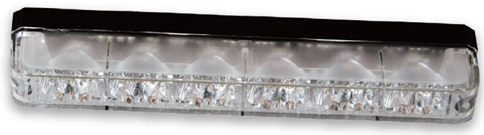 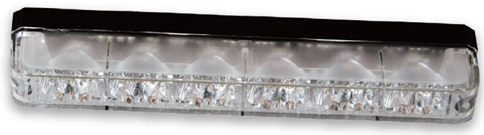 Doplnenie kabíny vodiča a spolujazdcov oranžovým majákom nasledovne:Oranžový výstražný veľký pozdĺžny maják s pripojením na 12VRozmery majáka (Š x V x H): šírka prispôsobená vozidlu x 110 mm x max. 350 mmSvetelná signalizácia majáka pozostávajúca z min. 40 ks svietiacich LED diódElektrické krytie IP 55, schválenie ECE R10, ECE R65, vrátane držiakovFunkcia majáka disponujúca min. 6 režimami blikania s optickou kontrolou a ovládaním z kabíny vodiča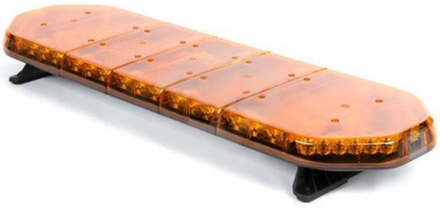 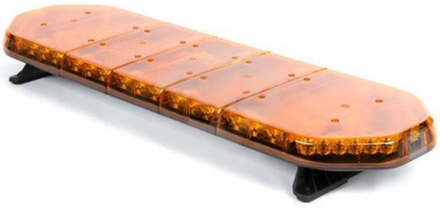 Špecifické požiadavkyCentrálne zamykanie s diaľkovým ovládačomAlarmSada gumených podlahových rohožíPovinná výbava v zmysle platných predpisov v čase obstarania vozidielBez označenia typu, motorizácie a výbavyDojazdová rezerva s náradím potrebným k výmeneTmavé fólie od „B“ stĺpika (bočné okná na zadných dverách + zadné okno)GPS podľa článku 13. tohto opisného formuláruVozidlo bude vybavené špecifickým systémom, ktoré si nájomca zabezpečí vo vlastnej réžii so súhlasom prenajímateľaPríloha č. 2 - Technická špecifikácia GPS Minimálne technické požiadavky pre GPS monitorovanieMožnosť online sledovania vozidiel na mapovom podklade v reálnom časeStatická vizualizácia na mapovom podklade historicky prejdených jázd za zvolené obdobie a vozidloReporting po každom mesiaci, sada reportov – kniha jázd, vyúčtovanie spotreby (súkromné/služobné jazdy, prepočet spotreby PHM), mesačné súčty, denné súčty a ďalšieMožnosť voľby jazdných režimov (služobne alebo súkromne) a prihlasovanie vodiča pomocou karty (vstupné karty do zamestnania) NDS a. s.Možnosť editácie vybraných parametrov jázd (meno vodiča, údaje jazdy, nákladové stredisko)Možnosť vytvárania výstupných zostáv na vozidlo, vodiča alebo skupinu vozidiel denne, mesačne alebo za určené obdobieZriadenie prístupov pre zamestnancov NDS a. s. za účelom vytvárania mesačných výkazovAutomatický import tankovania a nákupov z kariet od zmluvného partnera NDS a. s. vždy k 3. pracovnému  dňu v mesiaci na konkrétne vozidloReport efektivity využívania vozidiel v tabuľke aj v grafickej podobe:Počet dní v prevádzke vs. počet dní v mesiaci/roku (všetky prehľady bez víkendov a štátnych sviatkov)Prístup do GPS aj cez mobilné telefóny Organizačné zabezpečenie montáže GPS, montáž a následná kontrola, či je vozidlo aktívne v systéme GPSMerania spotreby PHM osobného motorového vozidla – dáta o spotrebe získané s pripojeného CAN-BUS rozhrania vozidlaSledovanie prevádzkových veličín a PHM (napojenie na zbernicu CAN/FMS, ak nie je možné tak digitálnou palivovou sondouAlarmové hlásenia na centrálu NDS a. s. – vizualizácia na mape, alarmové SMS na vybrané telefónne čísla Diaľková diagnostika – vzdialená diagnostika vozidlovej jednotky a periférií (odporúčané vykonať raz ročne)Po ukončení doby nájmu verejný obstarávateľ (nájomca) požaduje dodanie všetkých dát získaných z monitorovania užívaných vozidiel počas doby nájmu na nosiči dát z dôvodu uchovania týchto informácií a prípadnej spätnej kontroly – v prípade že tieto dáta sa budú zbierať na serveroch Lízingového prenajímateľaDigitálny odovzdávací protokol k vozidlu vyplniteľný v mobilnom telefóne aj tablete s podporou fotenia aktuálneho stavu vozidla a zadávania poškodenia vozidla a s podporou podpisu, prípade inej jednoznačnej identifikácie osoby, ktorá protokol vyplnilaZabezpečenie vozidiel – možnosť vozidlo na diaľku bezpečne imobilizovaťRezervačný systém so schvaľovaním pre možnosť pôžičiek vozidiel a ich správuPre časť vozidiel požadujeme GPS jednotky s technológiou plnohodnotného digitálneho kľúča, kedy namiesto kľúča od vozidla je možné použiť iba mobilný telefón s príslušnou aplikáciou prepojenou s rezervačným systémom a odovzdávajúcim protokolomZabezpečený prenos dát medzi jednotkou a spracovávajúcim serverom. Pre prenos dát musí GPS jednotka využívať aspoň 3 rôznych operátorov v rámci krajiny a prepínať sa medzi nimi podľa pokrytia signálom, tzv. „národný roaming“ Minimálne technické požiadavky pre GPS monitorovanieZber údajov z vozidla v takom formáte, aby bol zabezpečený ich prenos pomocou GSM siete a následné spracovanie na serverovej časti systému so zobrazením na mapovom podklade. GPS/GSM palubné jednotky musia zabezpečiť sledovanie vozidiel s ich aktuálnymi jazdnými parametrami minimálne v tomto rozsahu:online snímanie polohy a rýchlosti vozidla s obnovou dát v definovateľnom intervale, najmenej 20 sekúndzaznamenanie odchodu vozidla z daného miesta (definovaná lokalita)zaznamenanie príchodu vozidla na dané miesto (definovaná lokalita)Frekvencia zberu a ukladania dát musí byť definovateľná časovým intervalom alebo zmenou prevádzkových parametrov ako natočenie alebo prejdená vzdialenosťGPS/GSM palubné jednotky musia umožniť identifikáciu posádky vozidla a to spracovaním údajov z čítačky identifikačných kariet zamestnancov NDS a. s. Pracovná frekvencia 125 KHz Čítanie a zápis: len čítanie UID: 64 bit unikátne číslo naprogramované v ROM Čítacia vzdialenosť: 3-5 cmGPS/GSM palubné jednotky musia zabezpečiť akustickú alebo svetelnú signalizáciu pre vodiča ako upozornenie na povinnosť identifikovať saGPS/GSM palubné jednotky musia umožniť voľbu typu jazdy s rozlíšením súkromnej a služobnej jazdy s následným vyznačením typu jazdy v zázname o použití motorového vozidlaGPS/GSM palubné jednotky musia zapísať jazdy bez identifikácie vodiča, prekročenie maximálnej rýchlosti do Elektronickej knihy jázdGPS/GSM palubné jednotky musia zabezpečiť zaznamenanie dát aj pri strate GSM signálu a ich uloženie do vnútornej pamäti, po dobu nevyhnutnú na zabezpečenie opravy zariadenia min. 10 000 záznamovGPS/GSM palubné jednotky musia mať funkciu čiernej skrinky s kapacitou pamäte minimálne posledných 48 hodín prevádzky vozidlaGPS/GSM palubné jednotky musia zabezpečiť možnosť pripojenia externých vstupov za účelom monitorovania ďalších funkcií vozidla ako aj ich aktuálneho stavu (napr. sledovanie stavu paliva)GPS/GSM palubné jednotky musia mať nízke hodnoty spotreby počas prevádzky ako aj mimo prevádzky vozidla a musia umožniť prepnutie do takého stavu aby nespôsobovali vybitie batérie vozidla po dobu aspoň 30 dní a tým znemožnenie jeho použitia. Tieto hodnoty spotreby musí dodávateľ deklarovať.GPS/GSM palubné jednotky musia byť odolné voči zásahom obsluhy do tej miery, aby vodiči nemohli jednoduchým spôsobom eliminovať monitoring vozidla alebo do GPS/GSM palubnej jednotky zasahovať, alebo skresľovať dáta z vozidielGPS/GSM palubné jednotky musia spĺňať všetky zákonom stanovené predpisy pre ich inštaláciu do motorových vozidiel prevádzkovaných na cestných komunikáciách v Slovenskej republike a EurópeGPS/GSM palubné jednotky musia mať schopnosť v prípade potreby spracovať aj roamingový GSM signálMinimálne požiadavky na výstupné dáta GPS monitorovaniaRegistračná značka vozidla (EČV)Typ vozidlaPočiatočný stav tachometraKoncový stav tachometraPrejdené kilometreFiremnéSúkromnéCelkomZostatok PHM na začiatku obdobiaTankované množstvo PHMCelková spotreba (v litroch za obdobie)Priemerná spotreba (v litroch za obdobie)Normovaná spotreba: kombinovanáV litroch na 100km ................................................. x,xxV litroch ................................................................. x,xxVýpočet priemernej spotreby v litroch/10kmRozdiel (skutočná spotreba v litroch mínus normovaná spotreba celkom) + nadspotreba ............................................... x,xx litrov– úspora ........................................................ x,xx litrovCelková cena paliva:Firemné jazdy v € bez DPHSúkromné jazdy v € bez DPHCelkom v € bez DPHPožadované online dáta – dáta, ktoré popisujú aktuálny stav sledovaných objektovID vozidlaDátum a čas vznikuID záznamuPriorita záznamuZemepisná šírka (súradnice vo WGS_84)Zemepisná dĺžka (súradnice vo WGS_84)Nadmorská výškaUhol (uhol natočenia objektu, 0 = sever, 90 = východ)Počet satelitovRýchlosť vozidlaIndikátor či je vozidlo v pohybeIndikátor či je zapaľovanie zapnutéHodnota tachometraMnožstvo paliva v nádrži v litrochNapätie na batérií vozidlaIdentifikátor prihláseného vodiča (ak je k dispozícií)Príznak prepínača jázd Služobná/SúkromnáPosledný status od vodičaIntenzita GSM signáluPožadované off-line dáta Po spracovaní online dát musia byť v pravidelných intervaloch vytvárané a prenášané do systému informácie vyššej úrovne, ktoré združujú viaceré online dáta do „jázd“. Tieto informácie sú spravidla ohraničené udalosťami ako je zapnutie alebo vypnutie zapaľovania v motorovom vozidle.ID vozidlaID jazdyDátum a čas začiatku jazdyGPS pozícia začiatku jazdyFormátovaný kód začiatku jazdyDátum a čas konca jazdyGPS pozícia konca jazdyFormátovaný kód konca jazdyIdentifikátor vodiča v jazdeStatus od vodičaPríznak prepínača Služobná/SúkromnáStav počítadla km na začiatku jazdyStav počítadla km na konci jazdyPrejdená vzdialenosť (Tachometer resp. Virtual odometer)Prejdená vzdialenosť podľa GPSMaximálna rýchlosť počas jazdyPriemerná rýchlosť počas jazdyMnožstvo paliva na začiatku jazdy v litrochMnožstvo paliva na konci jazdy v litrochSpotrebované palivo počas jazdyNatankované palivoTyp jazdy od vodičaTrvanie státia (čas od predošlej jazdy)Dátum a čas vygenerovania jazdyID udalostiTyp udalosti+ dáta uvedené v sekcii „Online dáta“B.2  SPÔSOB URČENIA CENYCena je stanovená dohodou zmluvných strán v zmysle zákona č. 18/1996 Z. z. o cenách v znení neskorších predpisov a vyhlášky MF SR č. 87/1996 Z.z. ktorou sa vykonáva zákon č. 18/1996 Z. z. o cenách v znení vyhlášky MF SR č. 375/1999 Z. z.Cena celkom za predmet zákazky je celková cena za dodanie predmetu zákazky, ktorý dodá uchádzač na základe plnenia predmetu zákazky v rozsahu, vyhotovení, technickej špecifikácii a parametroch v súlade s opisom zákazky uvedeným v časti B.1 Opis predmetu zákazky týchto SP. Uchádzač vyplní žlto vyznačené bunky. Do ostatných buniek nesmie zasahovať. Cena sa vyplňuje bez medzier pri tisícoch. Celková cena za dodanie predmetu zákazky je daná súčtom súčinom paušalneho prenájmu 1ks motorového vozidla za 1mesiac, predpokladaného množstva osobných motorových vozidiel a počtu mesiacov nájmu. Uchádzač do navrhovanej jednotkovej ceny zahrnie všetky priame a nepriame náklady a riziká všetkých druhov, ktoré nie sú zmluvne vyňaté, v takej výške ako sú potrebné pre riadne vykonanie predmetu zákazky v súlade s Dohodou. V prípade novelizácie noriem, technických predpisov, zákonov a vyhlášok, ktoré majú priamy súvis s predmetom obstarávania, musí zhotoviteľ zmeny akceptovať a aplikovať v plnom rozsahu bez nároku na zmenu ceny položiek zmluvy, t.j. legislativná zmena nie je finančne nárokovateľná. Uchádzač vyplní jednotkovú cenu v € bez DPH maximálne na dve desatinné miesta uvedené v Prílohe č. 1 k časti B.2 týchto SP, ktorá je súčasťou prílohy č. 1 Návrh na plnenie kritéria časti A.2 týchto SP. Celková cena musí obsahovať cenu za celý požadovaný predmet zákazky. Ceny predloží vo formáte *xls/*xlsx zároveň aj ako sken podpísaný uchádzačom, a to jeho štatutárnym orgánom alebo členom štatutárneho orgánu alebo iným zástupcom uchádzača, ktorý je oprávnený konať v mene uchádzača v záväzkových vzťahoch..Uchádzač je povinný oceniť všetky položky označené na ocenenie primeranou cenou.Verejný obstarávateľ si vyhradzuje právo neprijať ponuky uchádzačov, ktoré budú cenovo prevyšovať predpokladanú hodnotu zákazky, t. j. ktorých najnižšia cena bude vyššia ako plánované finančné prostriedky verejného obstarávateľa na predmet zákazky.Jednotkové ceny pokrývajú všetky zmluvné záväzky a všetky náležitosti nevyhnutné na riadne dodanie predmetu zákazky v rozsahu podľa Dohody a týchto SP. Prijaté jednotkové ceny sú záväzné, stanovené v súlade s ponukou uchádzača.  pevné a nemenné počas trvania Dohody.Obstarávateľ má však právo na rekalkuláciu raz ročne počas celej doby prenájmu a to s jednotkovými cenami len smerom dolu (celkovo teda štyrikrát za 48 mesiacov nájmu) v zmysle bodu O. v B1 t.j. jednotková cena zo súťaže je maximálna.Verejný obstarávateľ si vyhradzuje právo na predloženie rozborov, rozpisov jednotkových cien z ponuky uchádzača.Uchádzač bude akceptovať zníženie celkovej ceny aj v prípade, že časť predmetu zákazky sa na podnet verejného obstarávateľa nebude realizovať.Príloha:Príloha č.1 k časti B.2 – Špecifikácia cenyB.3 OBCHODNÉ PODMIENKY DODANIA PREDMETU ZÁKAZKYUchádzač vo svojej ponuke predloží návrh rámcovej dohody podľa Obchodného zákonníka, v ktorej budú v celom rozsahu akceptované obchodné podmienky dodania predmetu zákazky stanovené v dokumentoch, ktoré tvoria prílohu k týmto súťažným podkladom. Predložený návrh rámcovej dohody musí byť podpísaný štatutárnym zástupcom (zástupcami) uchádzača, resp. osobou oprávnenou konať v mene uchádzača.V návrhu rámcovej dohody budú uvedené nasledovné údaje:Rámcová dohodaČíslo prenajímateľa:														Číslo nájomcu:„Operatívny leasing služobných motorových vozidiel“uzatvorená podľa § 83 zákona č. 343/2015 Z. z. o verejnom obstarávaní a o zmene a doplnení niektorých zákonov v znení neskorších predpisov (ďalej len „ZVO“) a podľa § 269 ods. 2 zákona 
č. 513/1991 Zb. Obchodný zákonník v znení neskorších predpisov (ďalej len „Obchodný zákonník“)(ďalej len „rámcová dohoda“ alebo „dohoda“)Nájomca:Obchodné meno:					Národná diaľničná spoločnosť, a.s.Sídlo:									Dúbravská cesta 14, 841 04 BratislavaPrávna forma:		akciová spoločnosť zapísaná v obchodnom registri Mestského súdu Bratislava III, Oddiel Sa, Vložka č. 3518/BŠtatutárny orgán:					predstavenstvo zastúpené:Ing. Filip Macháček, predseda predstavenstva a generálny riaditeľPhDr. Rastislav Droppa, podpredseda predstavenstvaBankové spojenie:	Štátna pokladnicaIBAN:									SK95 8180 0000 0070 0069 4593SWIFT kód:							SPSRSKBAIČO:									35 919 001DIČ:									202 193 7775IČ DPH:								SK 202 193 7775Tel.:	02/5831 1111(ďalej len „nájomca“)aPrenajímateľObchodné meno:Sídlo:Právna forma:Štatutárny orgán:Osoby oprávnené na rokovanievo veciach zmluvných:vo veciach technických:vo veciach cenových:Bankové spojenie:IBAN:SWIFT kód:IČO:DIČ:IČ DPH:Tel.:(ďalej len „prenajímateľ“)(nájomca a prenajímateľ ďalej len „strany dohody“ alebo jednotlivo „strana dohody“)Článok 1PREDMET A ROZSAH RÁMCOVEJ DOHODYPredmetom rámcovej dohody je záväzok prenajímateľa v rozsahu a za podmienok dohodnutých      v rámcovej dohode a v súťažných podkladoch najmä no nie výlučne v Opise predmetu zákazky, ktorý tvorí prílohu č. 1 tejto dohody zabezpečiť pre nájomcu operatívny lízing – prenechať nové osobné motorové vozidlá kategórie M1 a N (ďalej len „predmet lízingu“ alebo „vozidlo“) do dočasného užívania nájomcovi a poskytnúť nájomcovi dohodnuté technické a asistenčné služby spojené s lízingom (najmä pravidelný a nepravidelný servis, zabezpečenie poistenia vozidiel a všetkých poplatkov spojených s užívaním vozidiel), a to na základe čiastkových zmlúv, a záväzok nájomcu predmet lízingu od prenajímateľa prevziať na dočasné užívanie a uhradiť prenajímateľovi za užívanie predmetu lízingu a za služby spojené s lízingom (ďalej len „predmet plnenia“) dohodnutý mesačný paušál uvedený v prílohe č. 2 – Špecifikácia ceny. Predmetom plnenia sú nové vozidlá, ktoré spĺňajú požiadavky podľa príslušných všeobecne záväzných právnych predpisov, sú dodané v kvalite, rozsahu, vyhotovení, technickej špecifikácii a parametroch v súlade so súťažnými podkladmi a ponukou prenajímateľa do verejnej súťaže. Presná špecifikácia predmetu plnenia je uvedená v prílohe č. 1 – Opis predmetu zákazky.Za nové vozidlo sa považuje také vozidlo, ktoré nebolo používané v prevádzke iným používateľom, bolo vyrobené najneskôr v roku 2023 a má najazdených maximálne 200 km (uvedené na ODO).Predpokladané množstvo vozidiel, uvedené v prílohe č. 1 – Opis predmetu zákazky, je stanovené ako maximálne a nie je záväzné pre plnenie tejto rámcovej dohody. Rozsah predmetu plnenia bude špecifikovaný samostatnými písomnými objednávkami nájomcu a bude závisieť od aktuálnych potrieb nájomcu. Predmet lízingu bude poskytnutý nájomcovi do užívania na základe čiastkovej zmluvy v súlade s Článkom 2 rámcovej dohody.V prípade, že počas platnosti rámcovej dohody bude ukončená výroba niektorého vozidla, ktoré prenajímateľ ponúkol nájomcovi vo svojej ponuke vo verejnom obstarávaní, ktorého výsledkom je táto rámcová dohoda, prenajímateľ ponúkne nájomcovi alternatívne vozidlo, ktoré bude najlepšie spĺňať technické parametre a vlastnosti uvedené v prílohe č. 1 - Opis predmetu zákazky, ktoré v plnom rozsahu nahradí pôvodné ponúknuté vozidlo.Predmetom rámcovej dohody nie je odkúpenie vozidiel, ktoré sú predmetom lízingu, po ukončení platnosti rámcovej dohody, resp. jednotlivých čiastkových zmlúv, t. j. vlastníkom predmetu lízingu zostáva prenajímateľ. Strany rámcovej dohody sa dohodli, že prenajímateľ prednostne umožní odkúpiť vozidlá zamestnancom nájomcu.Článok 2UZATVORENIE A DOBA PLATNOSTI ČIASTKOVEJ ZMLUVYPrenajímateľ sa zaväzuje poskytnúť nájomcovi predmet lízingu v súlade s jednotlivými písomnými objednávkami nájomcu. Nájomca odošle písomnú objednávku prenajímateľovi, ktorá musí obsahovať:názov a sídlo nájomcu a jeho identifikačné údaje (IČO, IČ DPH, bankové spojenie, zápis v obchodnom registri), číslo rámcovej dohody, presnú špecifikáciu požadovaného vozidla, jeho technické parametre, príslušenstvo a predpokladaný počet najazdených kilometrov za jeden (1) rok, miesto plnenia, termín plnenia,iné požiadavky nájomcu v prípade, ak také požiadavky nájomca má a sú v súlade s rámcovou dohodou.Objednávku zašle nájomca prenajímateľovi poštou alebo elektronickou poštou na emailovú adresu osoby oprávnenej konať za prenajímateľa vo veciach technických uvedenú v záhlaví rámcovej dohody. Prenajímateľ je povinný potvrdiť objednávku objednávateľovi najneskôr do siedmich (7) pracovných dní odo dňa jej doručenia.Predmet plnenia môže byť nájomcovi poskytnutý len na základe uzatvorenej Čiastkovej zmluvy o operatívnom lízingu motorového vozidla (ďalej len „čiastková zmluva“), ktorá má charakter nájomnej zmluvy, a ktorej vzor tvorí prílohu č. 4 rámcovej dohody. Strany dohody uzatvoria čiastkovú zmluvu najneskôr do štyridsaťpäť (45) pracovných dní od potvrdenia objednávky prenajímateľom.Prenajímateľovi nevzniká uzatvorením tejto rámcovej dohody právny nárok na uzatvorenie čiastkovej zmluvy. Čiastkové zmluvy budú uzatvárané podľa reálnych potrieb nájomcu. Čiastková zmluva bude uzatváraná pre každé vozidlo osobitne. Predmetom čiastkovej zmluvy bude záväzok prenajímateľa prenechať nájomcovi na dočasné užívanie nové vozidlo s príslušenstvom, vybavením a príslušnými dokladmi špecifikovanými v čiastkovej zmluve, a poskytovať nájomcovi dohodnuté služby v súlade s touto rámcovou dohodou a záväzok nájomcu vozidlo od prenajímateľa prevziať na dočasné užívanie a platiť prenajímateľovi za užívanie vozidla dohodnutú cenu – nájomné v zmysle Článku VII rámcovej dohody, bližšie špecifikované v čiastkovej zmluve.V prípade, že platnosť čiastkovej zmluvy skončí neskôr ako platnosť rámcovej dohody, strany dohody vyhlasujú, že ich vzájomné práva a povinnosti sa budú po zániku rámcovej dohody spravovať ustanoveniami tejto rámcovej dohody. Zánik rámcovej dohody nemá vplyv na platnosť a účinnosť uzatvorenej čiastkovej zmluvy. Zánik čiastkovej zmluvy pred uplynutím doby, na ktorú bola uzatvorená, je upravená v Článku 11 rámcovej dohody.Strany rámcovej dohody sa dohodli, že čiastková zmluva musí obsahovať najmä identifikačné údaje prenajímateľa a nájomcu, množstvo a špecifikáciu predmetu plnenia, miesto poskytnutia predmetu plnenia, lehotu, v ktorej má byť predmet plnenia poskytnutý (termín odovzdania vozidla do užívania nájomcovi), cenu predmetu plnenia, maximálny predpokladaný počet kilometrov najazdených na vozidle, a to za celú dobu trvania nájmu.Čiastková zmluva sa stane platnou dňom jej podpísania oprávnenými zástupcami prenajímateľa a nájomcu a účinnou dňom po dni zverejnenia čiastkovej zmluvy v Centrálnom registri zmlúv vedenom Úradom vlády Slovenskej republiky podľa § 47a zákona č. 40/1964 Z. z. Občiansky zákonník v znení neskorších predpisov.Za nájomcu je osobou oprávnenou podpísať čiastkovú zmluvu zamestnanec objednávateľa na pozícii vedúci oddelenia strategického a operatívneho nákupu mechanizácie a dopravy alebo iná nájomcom splnomocnená osoba.Nájom začína odovzdaním vozidla do užívania nájomcovi na základe preberacieho protokolu v súlade s Článkom 3 rámcovej dohody. Odo dňa prevzatia vozidla do užívania, t. j. podpísania preberacieho protokolu je nájomca povinný platiť prenajímateľovi nájomné. Doba nájmu je 48 mesiacov a začína plynúť odo dňa podpísania preberacieho protokolu podľa Článku 3 bod 3 rámcovej dohodyČlánok 3ODOVZDANIE A PREVZATIE VOZIDLAPrenajímateľ sa zaväzuje dodať vozidlo nájomcovi na miesto dodania podľa bodu 2 tohto článku rámcovej dohody najneskôr do dvanástich (12) mesiacov odo dňa potvrdenia objednávky prenajímateľom podľa Článku 2 bod 3 rámcovej dohody, pričom v čiastkovej zmluve bude uvedený dátum dodania vozidla uvedený v objednávke potvrdenej prenajímateľom. O dodaní vozidla je prenajímateľ povinný písomne informovať nájomcu najmenej sedem (7) pracovných dní vopred.Miestom dodania je miesto odovzdania a prevzatia vozidla, ktoré si strany dohody vopred dohodnú v čiastkovej zmluve. V prípade, ak sa strany dohody vopred nedohodnú a neuvedú miesto odovzdania a prevzatia vozidla v čiastkovej zmluve, miestom odovzdania a prevzatia je adresa sídla prenajímateľa uvedená v záhlaví rámcovej dohody.O odovzdaní a prevzatí vozidla vyhotovia strany dohody preberací protokol, ktorého vzor tvorí prílohu č. 5 tejto rámcovej dohody. Protokol podpíšu prenajímateľ a nájomca prostredníctvom svojich oprávnených zástupcov. Podpísaním preberacieho protokolu oboma oprávnenými zástupcami strán rámcovej dohody dochádza k odovzdaniu vozidla nájomcovi a jeho prevzatiu zo strany nájomcu, pričom od tohto momentu nájomca nesie zodpovednosť za stratu, poškodenie alebo zničenie vozidla, ako aj zodpovednosť vyplývajúcu z prevádzky vozidla. Prenajímateľ zodpovedá za správnosť identifikačných údajov uvedených v preberacom protokole, najmä za uvedenie dátumu a hodiny prevzatia vozidla, čísla karosérie vozidla, čísla motora, čísla evidenčnej značky vozidla, prípadne iných skutočností uvedených v preberacom protokole. Osobou oprávnenou podpísať preberací protokol za objednávateľa je zamestnanec objednávateľa na pozícii vedúci oddelenia strategického a operatívneho nákupu mechanizácie a dopravy alebo na pozícii špecialista mechanizácie a dopravy.Prenajímateľ je povinný odovzdať nájomcovi spolu s vozidlom aj doklady a príslušenstvo potrebné na prevzatie a riadne užívanie vozidla, a to najmä: 4.1   osvedčenie o evidencii vozidla, 4.2   doklad o uzavretí povinného zmluvného poistenia zodpovednosti za škodu spôsobenú         prevádzkou motorového vozidla, havarijného poistenia, zelenú kartu, 4.3   tabuľky s evidenčným číslom, 4.4   návod na používanie vozidla, 4.5   servisná knižka, 4.6   všetky kľúče od vozidla,   potvrdenie o zaplatení diaľničnej známky (pre vybrané kategórie vozidiel a vybrané krajiny),  rozpis platieb nájomného podľa Článku 7 bod 8 rámcovej dohody,  kópia reklamačných podmienok podľa Článku 14 bod 1 rámcovej dohody.Nájomca je povinný prevziať vozidlo v termíne podľa bodu 1 tohto článku rámcovej dohody. Nájomca vykoná pri prevzatí vozidla a pred podpisom preberacieho protokolu kontrolu technického stavu a vybavenia vozidla. Podpísaním preberacieho protokolu nájomca potvrdzuje prevzatie vozidla a vyjadruje svoj súhlas s tým, že vozidlo v plnom rozsahu zodpovedá podmienkam uvedeným v tejto rámcovej dohode a čiastkovej zmluve a že bol riadne oboznámený so všetkými podmienkami a pravidlami používania vozidla vrátane príslušného návodu výrobcu. Nájomca je oprávnený odoprieť prevzatie vozidla v prípade podstatných rozdielov medzi dodaným vozidlom a špecifikáciou vozidla uvedenou v čiastkovej zmluve. V takom prípade je prenajímateľ povinný odstrániť podstatné rozdiely podľa predchádzajúcej vety a dodať vozidlo v súlade so špecifikáciou požadovanou nájomcom do tridsať (30) pracovných dní odo dňa, kedy nájomca odmietol vozidlo prevziať. V prípade nedodania vozidla podľa predchádzajúcej vety je nájomca oprávnený odstúpiť od čiastkovej zmluvy pre jej podstatné porušenie.V prípade, že nájomca bez uvedenia dôvodu neprevezme motorové vozidlo ani na desiaty (10.) pracovný deň po márnom uplynutí dohodnutého dňa odovzdania a prevzatia vozidla, je povinný zaplatiť prenajímateľovi všetky preukázateľné náklady súvisiace s uložením vozidla vrátane nákladov na jeho údržbu, a to až do doby prevzatia vozidla. Prenajímateľ je oprávnený odstúpiť od čiastkovej zmluvy, ak nájomca neprevezme vozidlo ani po výzve prenajímateľa, v ktorej prenajímateľ poskytne nájomcovi dodatočnú primeranú lehotu; v takom prípade je nájomca povinný zaplatiť prenajímateľovi náklady súvisiace s uložením vozidla vrátane nákladov na jeho údržbu do dňa doručenia odstúpenia od čiastkovej zmluvy nájomcovi.Prenajímateľ je povinný bez meškania emailom na adresy osôb oprávnených konať v mene nájomcu vo veciach technických: ivan.dvoracek@ndsas.sk, pavol.golian@ndsas.sk a následne písomne na adresu sídla nájomcu uvedenú v záhlaví rámcovej dohody informovať nájomcu o vzniku akejkoľvek udalosti, ktorá bráni alebo sťažuje dodanie predmetu plnenia riadne a včas. Prenajímateľ sa nedostáva do omeškania s dodaním predmetu plnenia, ak nastanú skutočnosti označované ako „vyššia moc“, t. j. objektívne právne skutočnosti, ktoré nie sú závislé na stranách dohody, ani ich strany dohody nedokážu ovplyvniť, napr. živelné pohromy atď. a súčasne tieto skutočnosti nemohol prenajímateľ pri vynaložení odbornej starostlivosti predvídať. Pre vylúčenie pochybností na účely rámcovej dohody za vyššiu moc sa nepovažuje štrajk zamestnancov niektorej strany dohody alebo zmena ekonomických pomerov prenajímateľa alebo jeho subdodávateľa. Článok 4UŽÍVANIE VOZIDLAPočas trvania čiastkovej zmluvy, ako aj po jej zániku, zostáva vozidlo vo výlučnom vlastníctve prenajímateľa.Nájomca sa zaväzuje, že po dobu trvania čiastkovej zmluvy nebude s vozidlom nakladať žiadnym iným spôsobom, než je dohodnuté v tejto rámcovej dohode, najmä vozidlo nesmie predať, zameniť, darovať, dať do podnájmu, požičať, vypožičať alebo akýmkoľvek iným spôsobom prenechať do užívania tretej osobe, založiť ho alebo ho inak zaťažiť akýmikoľvek právami tretích osôb. V prípade výkonu rozhodnutia na majetok nájomcu je nájomca povinný zreteľne a jasne vozidlo označiť a vyčleniť zo svojho majetku tak, aby vozidlo nemohlo byť predmetom výkonu žiadneho rozhodnutia, rovnako je povinný vykonať všetky opatrenia, aby sa vozidlo nestalo súčasťou súpisu majetku (konkurzných) podstát. Prenajímateľ udeľuje podpisom tejto dohody nájomcovi súhlas na domontovanie svetelných a zvukových zariadení na vybrané vozidlá kategórie „A“, za predpokladu udelenia súhlasu zo strany Ministerstva dopravy Slovenskej republiky nájomcovi.Nájomca je oprávnený vozidlo zveriť do užívania svojim zamestnancom, členom jeho korporatívnych orgánov alebo iným nájomcom písomne určeným osobám. Nájomca je v každom prípade povinný zabezpečiť, aby všetky uvedené fyzické osoby spĺňali všetky predpoklady pre užívanie vozidla kladené príslušnými právnymi predpismi (najmä vodičské oprávnenie príslušného typu). Nájomca je zároveň povinný s takýmito osobami používajúcimi vozidlo uzavrieť zmluvu, ak je podľa osobitného právneho predpisu vyžadovaná, a zabezpečiť, aby tieto osoby absolvovali všetky požadované školenia. Za akékoľvek porušenie týchto povinností osobami, ktorým nájomca zveril používanie vozidla podľa tohto článku, zodpovedá úplne a v plnom rozsahu nájomca.Nájomca a ani osoby, ktorým nájomca umožnil užívať vozidlo, nie sú oprávnení užívať vozidlo v rozpore s ustanoveniami všeobecne záväzných právnych predpisov a tejto rámcovej dohody. Vo vozidle je najmä zakázané fajčiť, či vykonávať iné činnosti, ktoré by potenciálne mohli viesť ku vzniku škody na vozidle alebo by mohli viesť k opotrebeniu vozidla nad obvyklú mieru. V prípade porušenia povinností uvedených v tomto článku je nájomca povinný uhradiť spôsobenú škodu.Článok 5SLUŽBY SPOJENÉ S UŽÍVANÍM VOZIDLAPrenajímateľ sa zaväzuje poskytovať nájomcovi služby spojené s užívaním vozidla v rozsahu a spôsobom uvedeným v prílohe č. 1 – Opis predmetu zákazky (ďalej len „služby“) počas celej doby trvania čiastkovej zmluvy. Prenajímateľ môže zabezpečiť poskytovanie služieb aj prostredníctvom tretích osôb; v takomto prípade však zodpovedá, ako keby služby poskytoval on sám. Služby sú bližšie uvedené v bodoch 2 až 7 tohto článku rámcovej dohody.Servis2.1	Nájomca berie na vedomie, že poskytnutie servisných služieb v rozsahu uvedenom v prílohe č. 1 – Opis predmetu zákazky prostredníctvom príslušného servisu podlieha autorizácii. Autorizáciou sa na tieto účely rozumie overenie rozsahu opráv požadovaných nájomcom a predpokladaných nákladov, ktoré pred poskytnutím servisných služieb servis prenajímateľovi oznámi a ktoré prenajímateľ následne odsúhlasí.Pneuservis3.1 Prenajímateľ sa zaväzuje dodať nové pneumatiky a zabezpečiť výmenu pneumatík podľa 
           podmienok uvedených v prílohe č. 1 – Opis predmetu zákazky.3.2	 Prenajímateľ sa zaväzuje zabezpečovať výmenu a skladovanie pneumatík na mieste        určenom prenajímateľom.Asistencia4.1 Prenajímateľ je povinný zabezpečiť asistenčné služby v rozsahu uvedenom v prílohe č. 1 –       Opis predmetu zákazky.4.2  Cestnú asistenčnú službu je objednávateľ (respektíve ním poverená osoba) oprávnený využiť   
            na základe telefonickej žiadosti na telefónnom čísle uvedenom v čiastkovej zmluve. 4.3 V rámci poskytovania tejto asistenčnej služby prenajímateľ zabezpečí odtiahnutie vozidla v 
            dôsledku dopravnej nehody, poruchy alebo straty funkcie jazdy. Poškodené vozidlo bude  
            odtiahnuté do najbližšieho autorizovaného servisu danej značky. Podmienkou pre využitie 
            tejto služby je povinnosť nájomcu oznámiť túto skutočnosť na príslušnom telefónnom čísle. Poskytnutie diaľničnej známky5.1 Prenajímateľ je povinný zabezpečiť diaľničnú známku do krajín minimálne Česká republika 
           a Rakúsko pre kategóriu vozidiel „A“, „H“ a „I“ a 5 ks vozidiel kategórie „C“ počas celej doby 
           trvania nájmu; na ostatné kategórie vozidiel nájomca nepožaduje eDZ z dôvodu ich vyňatia 
           z povinnosti platby eDZ.GPSPrenajímateľ je povinný zabezpečiť GPS záznamové jednotky do vozidiel. Strany dohody sa dohodli, že inštalácia a údržba jednotlivých zariadení GPS, softvér a jeho aktualizácie budú zahrnuté v mesačnom nájomnom podľa prílohy č. 2 – Špecifikácia ceny.Prenajímateľ je povinný zabezpečiť úplnú kompatibilitu s programom TRUCK DATA 
MEMORY od spoločnosti GX Solution.Dáta získané prevádzkou vozidiel s inštalovaným GPS systémom sú výhradným vlastníctvom NDS. Prenajímateľ nie je oprávnený dáta podľa predchádzajúcej vety nijakým spôsobom spracovávať bez predchádzajúceho súhlasu nájomcu.Služba sprístupnenia informácií7.1 Prenajímateľ je povinný počas celej doby nájmu sprístupňovať informácie s prehľadom   
       o všetkých prenajatých vozidlách, ich prevádzke, stave a súvisiacich službách v rozsahu  
       uvedenom v prílohe č. 1 – Opis predmetu zákazky formou webovej aplikácie (nástroje a  
       zariadenia používané na elektronickú komunikáciu s on-line informačným systémom, ako 
       aj ich technické charakteristiky musia byť všeobecne dostupné a prepojiteľné so všeobecne 
       používanými produktami informačných a komunikačných technológií, predovšetkým za  
       použitia webového prehliadača Internet Explorer alebo Google Chrome s neobmedzeným 
       a bezplatným prístupom pre oprávnených zamestnancov nájomcu).Pokiaľ servisný zásah na vozidle vyžaduje odstávku vozidla na dobu dlhšiu než 24 hodín, má nájomca právo požiadať o zabezpečenie náhradného vozidla a prenajímateľ je povinný bezodkladne, najneskôr však do 24 hodín, okrem dní, ktoré nie sú pracovným dňom, zabezpečiť náhradné vozidlo rovnakej kategórie pri osobných vozidlách alebo porovnateľnej kategórie pri technologických vozidlách a podľa možností zabezpečí pristavenie náhradného vozidla na miesto určené nájomcom.Prenajímateľ je povinný zabezpečiť prihlásenie vozidla na príslušnom dopravnom inšpektoráte Policajného zboru Slovenskej republiky (ďalej len „DI PZ“) pri uvedení vozidla do prevádzky a jeho odhlásenie po ukončení operatívneho lízingu na DI PZ vrátane zabezpečovania všetkých formalít pri zmene evidenčného čísla vozidla.Prenajímateľ je povinný uhradiť daň z motorového vozidla počas doby trvania čiastkovej zmluvy.Článok 6PRÁVA A POVINNOSTI STRÁN DOHODYNájomca je povinný užívať vozidlo výhradne v súlade s čiastkovou zmluvou a rámcovou dohodou, príslušnými právnymi predpismi, v súlade s povahou, určením a vlastnosťami vozidla, návodom na použitie vydaným výrobcom vozidla a dodržiavať všetky povinnosti stanovené všeobecne záväznými právnymi predpismi v súvislosti s prevádzkou vozidla, s výnimkou povinných prehliadok - EK a STK a ďalších povinností, ktoré má podľa tejto rámcovej dohody plniť prenajímateľ.Nájomca je oprávnený používať vozidlo na území Slovenskej republiky a dočasne aj mimo územia Slovenskej republiky. Ak sa vozidlo bude nepretržite používať mimo územia Slovenskej republiky po dobu dlhšiu ako tridsať (30) dní, nájomca je povinný vyžiadať si na to vopred písomný súhlas prenajímateľa. V prípade používania vozidla mimo územia Slovenskej republiky je nájomca povinný znášať všetky dodatočné náklady súvisiace s používaním vozidla mimo územia Slovenskej republiky (t.j. príslušné poistenia do zahraničia, diaľničné poplatky, atď.)Nájomca je povinný zabezpečiť starostlivosť o vozidlo len v rozsahu, v akom táto povinnosť nevyplýva pre prenajímateľa podľa tejto rámcovej dohody, zabezpečiť starostlivosť o vozidlo v súlade s návodom na použitie od výrobcu vozidla, tankovať iba pre vozidlo predpísané pohonné hmoty, dopĺňať iba pre vozidlo predpísané kvapaliny, ktoré nie je povinný dopĺňať prenajímateľ, umožniť prenajímateľovi zabezpečenie vykonania všetkých pre vozidlo predpísaných garančných prehliadok/pravidelných servisných prehliadok predpísaných výrobcom vozidla, pravidelných technických kontrol a kontrol emisií, umožniť prenajímateľovi zabezpečiť pravidelnú údržbu a výmenu pneumatík (vrátane výmeny zimných a letných pneumatík). Nájomca je povinný používať iba pneumatiky predpísaného typu a rozmeru stanovených výrobcom vozidla. Iný typ pneumatiky než odporúčaný prenajímateľom môže nájomca použiť len po predchádzajúcom písomnom súhlase prenajímateľa. Nájomca je povinný prenajímateľovi bez omeškania oznámiť všetky jemu známe vady, škody, nehody na vozidle, potrebu vykonania opráv, údržby vozidla. Nájomca je povinný znášať všetky náklady vzniknuté v dôsledku porušenia právnych predpisov, ktoré sa týkajú prevádzky a používania vozidla, a to vrátane pokút alebo iných dôsledkov priestupkových, správnych alebo súdnych konaní.Nájomca nie je oprávnený bez predchádzajúceho písomného súhlasu prenajímateľa vykonávať na vozidle akékoľvek úpravy alebo zmeny, a to vrátane lakovania a/alebo nápisov, mimo označenia vozidiel v súlade s dizajn manuálom nájomcu; to neplatí v prípade domontovania svetelných a zvukových zariadení v zmysle Článku 4 bod 2 dohody. Ak dôjde k úprave vozidla podľa predchádzajúcej vety, je nájomca po ukončení platnosti čiastkovej zmluvy povinný uviesť vozidlo do pôvodného stavu, ak sa písomne nedohodne s prenajímateľom inak. Prenajímateľ však v žiadnom prípade nie je povinný hradiť nájomcovi náklady na také úpravy alebo zmeny.Nájomca je povinný zachovávať v plnom funkčnom stave technické zariadenie merajúce počet najazdených kilometrov na vozidle a s týmto zariadením nijako nemanipulovať, bezodkladne informovať prenajímateľa o akejkoľvek chybe alebo poškodení technického zariadenia merajúceho počet najazdených kilometrov na vozidle, ako aj umožniť poskytovateľovi na požiadanie fyzickú kontrolu stavu najazdených kilometrov na vozidle.Nájomca je oprávnený požadovať od prenajímateľa zmenu farebného prevedenia vozidiel špecifikovaných v Prílohe č. 1 – Opis predmetu zákazky u maximálne 2 % z celkového objemu vozidiel uvedených v tejto rámcovej dohode bez zmeny mesačného paušálu za vozidlo.Prenajímateľ je povinný zabezpečiť, aby vozidlo bolo nájomcovi odovzdané v stave spôsobilom na jeho prevádzku a užívanie.Počas trvania čiastkovej zmluvy je prenajímateľ oprávnený kontrolovať stav a spôsob užívania  vozidla, a to po predbežnom upozornení nájomcu minimálne tri (3) pracovné dni vopred. Nájomca je povinný také kontroly umožniť. Práva prenajímateľa vyplývajúce z tohto bodu nie je prenajímateľ oprávnený uplatňovať nad rámec bežných kontrol zodpovedajúcich dohodnutému spôsobu používania vozidla.Prenajímateľ je povinný postúpiť na nájomcu všetky práva vyplývajúce zo záruk za kvalitu vozidla poskytnutých výrobcom, respektíve predajcom, pokiaľ nie je medzi nimi dohodnuté inak a pokiaľ sa jedná o nové vozidlo, alebo používané vozidlo, na ktorom plynie záručná doba.Prenajímateľ je povinný zabezpečiť Servis, Pneuservis a Asistenciu v rozsahu stanovenom v prílohe č. 1 – Opis predmetu zákazky. Prenajímateľ a nájomca sa zaväzujú písomne oznámiť druhej strane dohody každú zmenu týkajúcu sa jeho identifikačných a registračných údajov (názov, sídlo, IČO, IČ DPH, číslo účtu a pod.) najneskôr do desať (10) dní odo dňa, kedy táto zmena nastala. V opačnom prípade každý v plnej výške zodpovedá za škodu, ktorá nesplnením tejto povinnosti druhej strane dohody vznikla.Článok 7NÁJOMNÉ, PLATOBNÉ A FAKTURAČNÉ PODMIENKYNájomné podľa tejto rámcovej dohody je stanovené v súlade so zákonom č. 18/1996 Z. z. o cenách v znení neskorších predpisov a vyhlášky MF SR č. 87/1996 Z. z., ktorou sa vykonáva zákon o cenách v znení neskorších predpisov formou jednotkovej sadzby ako cena nájmu za jeden (1) mesiac a za jeden (1) kus vozidla podľa druhu vozidla (ďalej len „mesačné nájomné“). Špecifikácia mesačného nájomného pre predmet plnenia je uvedená v prílohe č. 2 – Špecifikácia ceny.Jednotková sadzba mesačného nájomného uvedená v Prílohe č. 2 – Špecifikácia ceny, ktorá vyplýva z ponuky predloženej prenajímateľom v súťaži, je záväzná, pevná a pokrýva všetky záväzky a náležitosti nevyhnutné na riadne dodanie predmetu plnenia v rozsahu a technickom vyhotovení podľa tejto rámcovej dohody a súťažných podkladov a je nemenná počas celej doby trvania rámcovej dohody okrem možnosti, že nájomca má právo na rekalkuláciu raz ročne počas celej doby prenájmu, a to s jednotkovými cenami len smerom dolu (celkovo teda štyrikrát za 48 mesiacov nájmu) v zmysle bodu O. v Prílohe č. 1 – Opis predmetu zákazky, t. j. jednotková cena zo súťaže je maximálna.Celková cena za predmet plnenia v zmysle rámcovej dohody počas celej doby jej trvania nesmie prekročiť prijatú celkovú cenu uvedenú v Prílohe č. 2 – Špecifikácia ceny [doplniť]................... Eur bez DPH ( slovom [doplniť] ............ Eur bez DPH ). Celková cena v zmysle rámcovej dohody bude tvorená ako súčet súčinov  mesiacov nájmu, cien za paušálny prenájom 1 ks motorového vozidla za 1 mesiac v EUR bez DPH a predpokladaného množstva osobných motorových vozidiel na obdobie definované v časti "Počet mesiacov nájmu". Sadzba za nadlimitné a podlimitné km, ako aj tolerancia v km je uvedená pre každé prenajímané vozidlo v Prílohe č. 2 – Špecifikácia ceny.Jednotková sadzba mesačného nájomného zahŕňa všetky náklady potrebné na dodanie predmetu plnenia v rozsahu, vyhotovení, technickej špecifikácii a parametroch v súlade s opisom predmetu zákazky, vrátane nákladov na školenie obsluhy a ostatných nákladov súvisiacich s dodaním predmetu plnenia vrátane dodania písomnej dokumentácie patriacej ku príslušnému predmetu lízingu (najmä preberací protokol, servisná knižka, návod na použitie a údržbu, návod na obsluhu).Nájomca je povinný uhrádzať prenajímateľovi mesačné nájomné za každé odovzdané a prevzaté vozidlo ako cenu za užívanie vozidla a poskytovanie služieb spojených s operatívnym lízingom v zmysle podmienok dohodnutých v tejto rámcovej dohode. Výška mesačného paušálu pre každé vozidlo je uvedená v Prílohe č. 2 – Špecifikácia ceny.K mesačnému nájomnému bude pripočítaná daň z pridanej hodnoty (ďalej len „DPH“) vo výške podľa platných právnych predpisov.Nájomca je povinný uhrádzať prenajímateľovi mesačné nájomné vo výške uvedenej v čiastkovej zmluve, a to podľa rozpisu platieb. Rozpis platieb sa na účely tejto rámcovej dohody považuje za dohodu o platbách nájomného podľa ustanovenia § 75 ods. 2 zákona č. 222/2004 Z. z. o dani z pridanej hodnoty v znení neskorších predpisov (ďalej len „zákon o DPH“). Prenajímateľ je povinný odovzdať nájomcovi rozpis platieb vzťahujúci sa k príslušnej čiastkovej zmluve najneskôr v deň podpísania preberacieho protokolu podľa Článku 3 bod 3 rámcovej dohody. Rozpis platieb pokrýva najviac dvanásť (12) kalendárnych mesiacov. Na účely fakturácie sa za deň dodania predmetu zmluvy považuje posledný deň obdobia, na ktoré sa platba vzťahuje. Prenajímateľ je povinný doporučene doručiť nájomcovi, na adresu sídla nájomcu uvedenú v záhlaví rámcovej dohody, nový rozpis platieb na ďalšie obdobie nájmu najmenej tridsať (30) dní pred uplynutím obdobia, na ktoré sa platný rozpis platieb vzťahuje.Rozpis platieb musí obsahovať náležitosti podľa § 74 zákona o DPH. Rozpis platieb musí obsahovať aj nasledovné údaje: odvolávku na číslo rámcovej dohody a číslo čiastkovej zmluvy, popis predmetu čiastkovej zmluvy a bankové spojenie. V prípade, že rozpis platieb nebude obsahovať všetky náležitosti podľa zákona o DPH nájomca je oprávnený vrátiť ho prenajímateľovi na zmenu, doplnenie alebo opravu. Do doby doručenia opraveného, zmeneného alebo doplneného rozpisu platieb nájomcovi do jeho sídla lehota splatnosti jednotlivých splátok nájomného podľa rozpisu platieb neplynie. Nová lehota splatnosti začína plynúť od doručenia opraveného, zmeneného alebo doplneného rozpisu platieb do sídla nájomcu.Nájomca je povinný uhrádzať mesačné nájomné za príslušný mesiac nájmu prostredníctvom platobného príkazu na úhradu v prospech bankového účtu prenajímateľa podľa rozpisu platieb do piateho (5.) dňa kalendárneho mesiaca nasledujúceho po uplynutí kalendárneho mesiaca, na ktorý sa platba mesačného nájomného vzťahuje. V prípade, že bude nájomcovi odovzdané vozidlo do užívania, t. j. podpísaný preberací protokol v priebehu kalendárneho mesiaca, nájomca je povinný zaplatiť prvé nájomné za obdobie od podpísania preberacieho protokolu do konca príslušného kalendárneho mesiaca v alikvotnej sume výšky nájomného za uvedené obdobie.Zaplatením mesačného nájomného sa rozumie deň pripísania nájomného na účet prenajímateľa.Nájomca je povinný zaplatiť prenajímateľovi mesačné nájomné bez ohľadu na to, či dochádza k skutočnému užívaniu vozidla a bez ohľadu na to, či nájomca požadoval od prenajímateľa poskytnutie konkrétnych služieb. V prípade ukončenia čiastkovej zmluvy pred uplynutím obdobia, na ktoré bola uzatvorená, a to v priebehu kalendárneho mesiaca, je nájomca povinný uhradiť nájomné v alikvotnej výške odo dňa začiatku príslušného kalendárneho mesiaca do dňa, v ktorom bola čiastková zmluva ukončená.Nájomca je povinný dodržať dohodnutý limit priebehu kilometrov uvedený v čiastkovej zmluve. V prípade, ak nájomca poruší záväzok dodržať dohodnutý limit priebehu km v rozsahu tolerancie, ktorá je uvedená pre každé prenajímané vozidlo v Prílohe č. 2 – Špecifikácia ceny, je prenajímateľ oprávnený uplatniť a vyúčtovať nájomcovi poplatok ako súčin sadzby za nadlimitné/podlimitné kilometre uvedenej v Prílohe č. 2 – Špecifikácia ceny a počtu kilometrov najazdených nad rozsah tolerancie/neprejazdených pod rozsah tolerancie, pričom pre vylúčenie pochybností platí, že do počtu kilometrov, za ktoré sa platí poplatok, je zarátaný aj počet kilometrov v tolerancii. Nájomca je povinný uhradiť poplatok po odovzdaní príslušného vozidla prenajímateľovi v súlade s podmienkami uvedenými v Článku 13 rámcovej dohody pri vysporiadaní pohľadávok a záväzkov pri zániku rámcovej dohody a pri zániku čiastkovej zmluvy.Článok 8ZODPOVEDNOSŤ ZA ŠKODUNájomca je povinný nahradiť škodu v preukázanej výške za predpokladu preukázania kauzálneho nexusu porušenia povinnosti nájomcu, resp. osoby poverenej nájomcom prevádzkovať vozidlo a vznikom škody na vozidle, s výnimkou škody, ktorá je krytá havarijným poistením a/alebo povinným zmluvným poistením. Akákoľvek škoda na vozidle prípadne na majetku/zdraví/živote tretej strany bude posudzovaná v súlade s príslušnou platnou legislatívou. V prípade regresného nároku prenajímateľa voči nájomcovi musí byť riadne preukázaný kazuálny nexus medzi porušením povinnosti nájomcu, resp. osoby poverenej nájomcom prevádzkovať vozidlo a vznikom škody na vozidle, prípadne na majetku/zdraví/živote tretej strany.Nájomca je zodpovedný za škodu na vozidle vždy v prípade škody: spôsobenej úmyselným konaním nájomcu alebo ním poverených osôb;vzniknutej v prípade, že vodič vozidla nemal v čase vzniku škodovej udalosti predpísané vodičské oprávnenie;spôsobenej pri prípravnej jazde alebo na pretekoch akéhokoľvek druhu alebo súťažiach s rýchlostnou skúškou;spôsobenej nepovolenými úpravami vozidla.Článok 9RIADENIE POISTNÉHO RIZIKA A LIKVIDÁCIA ŠKÔDPrenajímateľ zabezpečí uzavretie zmluvy na povinné zmluvné poistenie s krytím 5 000 000,- EUR pri škodách na zdraví a usmrtení, na 1 000 000,-EUR pri vecných škodách a ušlom zisku pri jednej škodovej udalosti a havarijné poistenie vrátane poistenia čelného skla na účtovnú hodnotu vozidla, pričom spoluúčasť pri havarijnom poistení je 5% a minimálne 66,- EUR. Povinnosť zabezpečenia poistenia podľa predchádzajúcej vety prenajímateľ deklaruje nájomcovi predložením príslušných poistných zmlúv ku dňu podpisu tejto dohody.Prenajímateľ zabezpečí aj všetky služby spojené s poistením predmetu operatívneho lízingu. Od nájomcu sa nevyžaduje žiadne dodatočné poistenie a tiež vybavovanie poistných udalostí s výnimkou jej nahlásenia prenajímateľovi, poisťovni alebo iným orgánom podľa všeobecne záväzných právnych predpisov.Nájomca je povinný dbať, aby poistná udalosť nenastala a vykonať všetky potrebné opatrenia k jej odvráteniu alebo obmedziť výšku vzniknutej škody podľa svojich možností.Nájomca berie na vedomie, že poistné plnenie môže byť znížené:v prípade porušenia povinnosti nájomcu bez zbytočného odkladu, maximálne však do pätnásť (15) dní, nahlásiť poistnú udalosť prenajímateľovi, prípadne podľa pokynov prenajímateľa najneskôr do pätnásť (15) dní priamo poisťovateľovi, ak nájomca alebo ním poverená osoba nepravdivo uvedie podstatné skutočnosti, týkajúce sa vzniku nárokov na poistné plnenie alebo jeho výšky; ak v čase škodovej udalosti viedla vozidlo osoba pod vplyvom alkoholu alebo návykových látok; Sumu, o ktorú bolo poistné plnenie znížené, je povinný zaplatiť v plnom rozsahu nájomca. V prípade vzniku poistnej udalosti sa prenajímateľ zaväzuje zabezpečiť súčinnosť s poisťovňou a políciou za účelom objektívneho uzavretia poistnej udalosti.Nájomca je povinný nahlásiť každú poistnú udalosť polícii ihneď a prenajímateľovi bez zbytočného odkladu telefonicky najneskôr do dvoch (2) pracovných dní odo dňa vzniku poistnej udalosti. Súčasne je nájomca povinný vyplniť formulár Hlásenie k škodovej udalosti online prostredníctvom webovej stránky prenajímateľa, doložiť kópiu vodičského preukazu a prípadne doložiť ďalšiu písomnú dokumentáciu (napríklad policajnú správu). Pri odstraňovaní následkov poistnej udalosti konzultuje nájomca všetky postupy s prenajímateľom a riadi sa jeho pokynmi. Ak nájomca poruší túto povinnosť, zodpovedá prenajímateľovi za všetky škody, ktoré následkom takého konania vzniknú.Ak dôjde k poistnej udalosti, nájomca je povinný urobiť také opatrenia, aby sa škoda spôsobená touto udalosťou alebo v súvislosti s ňou už nezväčšovala. Nájomca je však povinný dokázať odôvodnenosť takých opatrení a uchovať poškodené časti vozidla do doby prehliadky zástupcom príslušného servisu a poisťovne. Strany dohody pristúpia k úprave ceny nájomného za poškodené vozidlo v závislosti od skutkových okolností vzniknutej škody, t. j. za predpokladu, ak došlo ku škode na vozidle zavinením tretej strany a vozidlo bude nepojazdné na obdobie dlhšie ako dvadsať (20) dní odo dňa vzniku škodovej udalosti, alebo nebude pojazdné vôbec z dôvodu totálnej škody, patrí prenajímateľovi nájomné len za alikvotnú časť príslušného mesiaca, v ktorom bolo možné vozidlo riadne užívať, tým nie je dotknutý Článok 11 bod 12 a bod13 dohody.  Nájomca je povinný nahradiť prenajímateľovi v plnej výške všetky náklady vyplývajúce z jeho spoluúčasti na poistnej udalosti podľa skutočných nákladov fakturovaných príslušným servisom.Ak poistné plnenie poskytnuté poisťovňou nebude zodpovedať celkovej výške škody súvisiacej s krádežou, stratou, zničením alebo poškodením vozidla alebo jeho vybavenia, alebo inej škody spôsobenej nájomcom alebo treťou osobou v súvislosti s používaním vozidla, alebo škody spôsobenej tretej osobe v súvislosti s používaním vozidla, nájomca bude povinný nahradiť prenajímateľovi (a/alebo dotknutej poškodenej tretej strane) časť spôsobenej škody, ktorá nie je krytá poistným plnením za predpokladu, ak nájomca preukázateľne opomenul prevenčnú povinnosť predchádzania škodám v zmysle príslušných ustanovení zákona č. 40/1964 Zb. Občiansky zákonník v znení neskorších predpisov.Článok 10SANKCIEV prípade omeškania prenajímateľa s odovzdaním vozidla riadne a včas v dohodnutom termíne podľa čiastkovej zmluvy je prenajímateľ povinný zaplatiť nájomcovi zmluvnú pokutu vo výške 0,5 % z ročného nájomného pre konkrétne vozidlo za každý deň omeškania. V prípade omeškania nájomcu so zaplatením nájomného v lehote splatnosti je prenajímateľ oprávnený požadovať od nájomcu zaplatenie úrokov z omeškania vo výške 0,02 % z dlžnej čiastky za každý deň omeškania.V prípade, ak prenajímateľ poruší svoju povinnosť poskytovať nájomcovi služby a/alebo ich neposkytne riadne a včas v súlade s podmienkami uvedenými v čiastkovej zmluve, nájomca je oprávnený požadovať od prenajímateľa zaplatenie zmluvnej pokuty vo výške 0,2 % z ročného nájomného pre konkrétne vozidlo za každý deň omeškania. V prípade omeškania nájomcu s vrátením vozidla podľa Článku 12 rámcovej dohody je prenajímateľ oprávnený požadovať od nájomcu zaplatenie zmluvnej pokuty vo výške 0,2 % z ročného nájomného pre konkrétne vozidlo za každý deň omeškania. Povinnosť, splnenie ktorej bolo zabezpečené zmluvnou pokutou alebo úrokom z omeškania, je strana dohody povinná plniť i po zaplatení zmluvnej pokuty alebo úroku z omeškania. Zaplatením zmluvnej pokuty alebo úroku z omeškania v zmysle tohto článku rámcovej dohody nie je dotknutý nárok strany dohody na náhradu škody v celom rozsahu, ktorá mu preukázateľne vznikne v dôsledku porušenia povinností druhou stranou dohody a vznikom škody, resp. preukázaním kauzálneho nexusu.Zmluvnú pokutu sa strana dohody zaväzuje uhradiť druhej strane dohody najneskôr do desiatich (10) dní odo dňa doručenia výzvy na zaplatenie zmluvnej pokuty oprávnenej strany dohody, a to na základe faktúry bankovým prevodom na účet uvedený v záhlaví rámcovej dohody.Článok 11TRVANIE A ZÁNIK DOHODYRámcová dohoda  sa uzatvára na dobu určitú, a to na dobu 48 mesiacov odo dňa nadobudnutia účinnosti rámcovej dohody alebo do vyčerpania celkovej sumy za predmet plnenia uvedenej v prílohe č. 2 – Špecifikácia ceny podľa toho, ktorá skutočnosť nastane skôr.Rámcová dohoda môže byť ukončená aj skôr, ako je uvedené v bode 1 tohto článku rámcovej dohody, a to písomnou dohodou strán dohody, písomným odstúpením od rámcovej dohody niektorou stranou dohody alebo písomnou výpoveďou nájomcu.V prípade zániku rámcovej dohody dohodou strán dohody, táto zaniká dňom uvedeným v tejto dohode (ďalej len „deň zániku rámcovej dohody“). V tejto dohode sa upravia aj vzájomné nároky strán dohody vzniknuté z plnenia zmluvných povinností alebo z ich porušenia druhou stranou dohody ku dňu zániku rámcovej dohody.Odstúpenie od rámcovej dohody musí mať písomnú formu, musí byť doručené druhej strane dohody (ktorá svoju povinnosť porušila) a jeho účinky nastávajú dňom doručenia strane dohody, ktorá svoju povinnosť porušila.Nájomca je oprávnený okamžite písomne odstúpiť od rámcovej dohody v prípade podstatného porušenia rámcovej dohody prenajímateľom. Na účely tejto rámcovej dohody sa za podstatné porušenie rámcovej dohody zo strany prenajímateľa považuje najmä:ak prenajímateľ nepotvrdí objednávku v lehote uvedenej v Článku 2 bod 3 rámcovej dohody;ak prenajímateľ nedodrží dodaciu lehotu podľa Článku 3 bod 1 rámcovej dohody;ak prenajímateľ poruší povinnosť podľa Článku 15 bod 2 až 7 rámcovej dohody;ak sa preukáže, že prenajímateľ v rámci verejného obstarávania, ktorého výsledkom je uzatvorenie rámcovej dohody, predložil nepravdivé doklady alebo uviedol nepravdivé, neúplné alebo skreslené údaje;ak prenajímateľ nedodá predmet lízingu a/alebo nezačne, preruší alebo zastaví poskytovanie služieb  z iných dôvodov ako z dôvodov na strane nájomcu alebo z dôvodov skutočností, ktoré prenajímateľ nemohol predvídať v čase uzatvorenia rámcovej dohody ani pri vynaložení náležitej starostlivosti, ktorú možno od neho požadovať;ak prenajímateľ poruší povinnosť podľa Článku 19 bod 6 rámcovej dohody;ak prenajímateľ vstúpil do likvidácie, na jeho majetok bol vyhlásený konkurz, bol podaný návrh na vyhlásenie konkurzu na jeho majetok, ako aj vtedy, ak existuje dôvodná obava, že plnenie záväzkov prenajímateľa podľa tejto rámcovej dohody je vážne ohrozené, alebo ak do tohto zmluvného vzťahu vstúpi namiesto prenajímateľa následkom právneho nástupníctva tretia osoba;v iných prípadoch uvedených v rámcovej dohode;v prípadoch uvedených v ZVO.V prípade nepodstatného porušenia rámcovej dohody sú strany dohody oprávnené od rámcovej dohody odstúpiť po márnom uplynutí primeranej lehoty uvedenej v písomnej výzve druhej strane dohody na odstránenie konania v rozpore s rámcovou dohodou, prílohami a právnymi predpismi, ako aj následkov takéhoto konania. Ak sa strany dohody písomne nedohodnú inak, primeranou lehotou podľa predchádzajúcej vety je desať (10) kalendárnych dní.Pre právnu úpravu odstúpenia od rámcovej dohody a vzájomných nárokov strán dohody z neho vplývajúcich primerane platia ustanovenia § 344 a nasl. Obchodného zákonníka.Nájomca je oprávnený vypovedať rámcovú dohodu bez uvedenia dôvodu. Výpoveď musí mať písomnú formu. Výpovedná lehota je tri (3) mesiace a začína plynúť prvým dňom kalendárneho mesiaca, ktorý nasleduje po kalendárnom mesiaci, v ktorom bola výpoveď doručená na adresu sídla prenajímateľa uvedenú v záhlaví rámcovej dohody.Ukončením platnosti rámcovej dohody odstúpením alebo uplynutím výpovednej lehoty zanikajú všetky práva a povinnosti strán rámcovej dohody v nej zakotvené, okrem nárokov na náhradu škody, nárokov na zaplatenie zmluvnej pokuty, ako aj všetkých ostatných nárokov strán dohody, ktoré vzhľadom na svoju podstatu zánikom rámcovej dohody nezanikajú.Čiastková zmluva môže byť ukončená aj pred uplynutím doby, na ktorú bola uzavretá (Článok 2 bod 4 rámcovej dohody), pričom ustanovenia Článku 11 body 2 až 9 rámcovej dohody sa použijú primerane.Čiastková zmluva zaniká pred uplynutím doby, na ktorú bola uzavretá:v prípade odcudzenia vozidla okamihom, keď je prenajímateľovi doručené oznámenie príslušného orgánu činného v trestnom konaní o prerušení trestného stíhania podľa ustanovenia § 228 ods. 1 zákona č. 301/2005 Z.z. Trestný poriadok v znení neskorších predpisov;v prípade úplného zničenia vozidla (totálna škoda), keď je prenajímateľovi doručené oznámenie o totálnej škode vozidla z poisťovne.V prípade krádeže vozidla je nájomca povinný predložiť prenajímateľovi policajné hlásenie o oznámení krádeže vozidla príslušnému útvaru DI PZ alebo uznesenie o začatí trestného stíhania. Nájomca, na základe dokladov o odcudzení vozidla podľa predchádzajúcej vety, nie je povinný platiť ďalšie nájomné, a to počnúc nasledujúcim nájomným splatným po odovzdaní dokladov o odcudzení vozidla prenajímateľovi.V prípade úplného zničenia vozidla (totálna škoda) nájomca nie je na základe doručeného potvrdenia poisťovne o totálnej škode na vozidle povinný platiť ďalšie nájomné, a to počnúc nasledujúcim nájomným splatným po doručení potvrdenia od poisťovne.Prenajímateľ je oprávnený odstúpiť od čiastkovej zmluvy pre jej nepodstatné porušenie, ak:nájomca neprevezme vozidlo podľa Článku 3 bod 7 rámcovej dohody;nájomca užíva vozidlo v rozpore s rámcovou dohodou a/alebo čiastkovou zmluvou a ak nájomca nezjedná nápravu ani po výzve prenajímateľa, v ktorej prenajímateľ poskytne dodatočnú primeranú lehotu k náprave a/alebo určené opatrenia k náprave;je nájomca v omeškaní so zaplatením nájomného o viac ako šesťdesiat (60) dní a ak nájomca nezjedná nápravu ani po výzve prenajímateľa, v ktorej prenajímateľ poskytne dodatočnú primeranú lehotu k náprave a/alebo určené opatrenia k náprave.Zánik rámcovej dohody podľa tohto článku rámcovej dohody sa nedotýka práv a povinností strán dohody vyplývajúcich z čiastkovej zmluvy. Strany dohody výslovne deklarujú, že v prípade zániku rámcovej dohody počas platnosti čiastkovej zmluvy sa ich vzájomné práva a povinnosti vyplývajúce z čiastkovej zmluvy budú naďalej spravovať ustanoveniami rámcovej dohody.Článok 12ODOVZDANIE VOZIDLA PRENAJÍMATEĽOVINájomca je povinný vrátiť vozidlo späť prenajímateľovi spolu s príslušenstvom a vybavením, ako aj všetky doklady týkajúce sa vozidla a jeho používania, najmä osvedčenie o evidencii vozidla (tzv. technický preukaz), tabuľky s evidenčným číslom, doklad o uzavretí povinného zmluvného poistenia, návod na použitie vozidla, servisnú knižku a všetky kľúče od vozidla. Ak bola súčasťou výbavy vozidla aj súprava sezónnych pneumatík (zimné/letné), nájomca je povinný tieto odovzdať prenajímateľovi spolu s vozidlom.Nájomca je povinný odovzdať prenajímateľovi vozidlo na svoje náklady a nebezpečenstvo, a to na mieste, ktoré určí prenajímateľ, a to v posledný deň nájmu. V prípade ukončenia čiastkovej zmluvy odstúpením alebo zániku čiastkovej zmluvy podľa Článku 11 rámcovej dohody je nájomca povinný vrátiť vozidlo prenajímateľovi najneskôr do troch (3) dní odo dňa doručenia odstúpenia od čiastkovej zmluvy druhej strane dohody alebo odo dňa zániku čiastkovej zmluvy podľa Článku 11 bod 11 rámcovej dohody.Nájomca je povinný vrátiť vozidlo v riadnom technickom a prevádzkovom stave, v akom sa nachádzalo ku dňu jeho odovzdania nájomcovi, s ohľadom na bežné opotrebenie zodpovedajúce riadnemu užívaniu vozidla v súlade s čiastkovou zmluvou. Odovzdanie vozidla je potrebné dohodnúť s prenajímateľom vopred minimálne päť (5) dní pred termínom odovzdania vozidla. Karoséria odovzdávaného vozidla, ako aj jeho interiér musia byť čisté, aby bolo možné detailne zaznamenať technický stav vozidla do preberacieho protokolu. Prenajímateľ je povinný nájomcovi písomne potvrdiť prevzatie vozidla. Preberací protokol o prevzatí vozidla podpíšu oprávnení zástupcovia prenajímateľa aj nájomcu. Za nájomcu je oprávnený podpísať preberací protokol zamestnanec nájomcu na pozícii vedúci oddelenia strategického a operatívneho nákupu mechanizácie a dopravy alebo na pozícii špecialista mechanizácie a dopravy. Preberací protokol o odovzdaní vozidla musí obsahovať stav vozidla, počet najazdených kilometrov, opis zjavných chýb a vád vozidla. Odovzdaním vozidla nájomca vyhlasuje, že boli nahlásené všetky poistné udalosti týkajúce sa vozidla.  Ak nájomca vykonal akékoľvek zmeny alebo úpravy na vozidle, prenajímateľ je oprávnený od nájomcu požadovať, aby:na svoje vlastné náklady vrátil vozidlo do jeho pôvodného stavu, alebo vozidlo aj s týmito zmenami a úpravami odovzdal prenajímateľovi bez protihodnoty, pričom nájomca je povinný a zaväzuje sa požiadavkám prenajímateľa plne vyhovieť.Ak je nájomca v omeškaní s plnením ktorejkoľvek z povinností uvedených v bodoch 1 až 5 tohto článku rámcovej dohody, je povinný uhradiť prenajímateľovi všetky odôvodnené preukázané náklady.Článok 13VYSPORIADANIE POHĽADÁVOK A ZÁVÄZKOV PRI ZÁNIKU RÁMCOVEJ DOHODY A PRI ZÁNIKU ČIASTKOVEJ ZMLUVYPri zániku čiastkovej zmluvy je nájomca povinný vysporiadať všetky pohľadávky a záväzky vo vzťahu k prenajímateľovi založené čiastkovou zmluvou, najmä pohľadávky a záväzky vzniknuté z nasledovných dôvodov:nadmerné opotrebenie vozidla prekračujúce bežné opotrebenie pri riadnom užívaní.Na účely rámcovej dohody sa za bežné opotrebenie považuje opotrebenie, ktoré vzniká pri bežnom používaní vozidla predpísaným spôsobom podľa pokynov výrobcu, je spôsobené dlhodobým zaťažením, ktoré neprekračuje hranicu únosnosti, väčšinou pôsobí na celú plochu opotrebovávaného materiálu, celkový stav vozidla zodpovedá jeho veku a počtu najazdených kilometrov, napr. rovnomerne ojazdené pneumatiky, ktoré majú dezén vyšší ako je minimum stanovené vyhláškou, alebo vyblednutý lak na celej ploche karosérie. Za bežné opotrebenie sa považuje poškodenie, ktoré výrazne neznižuje trhovú cenu vozidla, zvyčajne sa vyskytuje na vozidlách podobného veku s podobným kilometrovým nábehom.náhrada škody spôsobenej na vozidle, ktorá nebola uhradená z poistného plnenia za predpokladu, ak bola škoda spôsobená úmyselne alebo výhradne z dôvodov na strane nájomcu za predpokladu preukázania porušenia povinnosti a preukázania vzniku škody, resp. preukázania kauzálnehu nexusu;náhrada škody pri úplnom zničení vozidla prevyšujúca sumu poistného plnenia za predpokladu, ak bola škoda spôsobená úmyselne alebo výhradne z dôvodov na strane nájomcu a za predpokladu preukázania porušenia povinnosti a preukázania vzniku škody, resp. preukázania kauzálnehu nexusu;Nájomca je povinný vysporiadať všetky záväzky v zmysle bodu 1 tohto článku najneskôr do štrnástich (14) dní odo dňa doručenia písomnej výzvy prenajímateľa na vysporiadanie pohľadávok a záväzkov; k výzve prenajímateľ pripojí podklady, z ktorých vychádzal pri výpočte sumy na vysporiadanie pohľadávok a záväzkov.Po riadnom a/alebo predčasnom ukončení rámcovej dohody a/alebo čiastkovej zmluvy prenajímateľ vyhotoví písomné finančné vyúčtovanie, ktoré bude obsahovať najmä:finančné nároky vyplývajúce z poistnej udalosti (spoluúčasť na poistnej udalosti);náhradu škody, ktorá nie je krytá povinným zmluvným poistením ani havarijným poistením (najmä náhrada škody neuhradená z poistného plnenia, objektívne preukázaná náhrada škody prevyšujúca poistné plnenie);neuhradené sankcie podľa Článku 10 rámcovej dohody;neuhradené úroky z omeškania;iné preukázateľné finančné nároky strán dohody vyplývajúce z rámcovej dohody alebo osobitných predpisov.Finančné vyúčtovanie podľa bodu 3 tohto článku rámcovej dohody prenajímateľ zašle nájomcovi najneskôr do tridsať (30) dní odo dňa ukončenia rámcovej dohody a/alebo čiastkovej zmluvy na odsúhlasenie a finančné vyúčtovanie písomne potvrdené nájomcom bude podkladom pre následné konečné finančné vyrovnanie strán dohody. V prípade, ak prenajímateľ nezašle nájomcovi písomné finančné vyúčtovanie najneskôr do tridsiatich (30) dní  odo dňa ukončenia rámcovej dohody a/ alebo čiastkovej zmluvy, strany dohody považujú všetky práva, povinnosti a prípadné finančné nároky vyplývajúce z rámcovej dohody a/alebo čiastkovej zmluvy za vysporiadané.Ak výsledná čiastka finančného vyúčtovania je kladné číslo, ide o dlh nájomcu, ktorý sa nájomca zaväzuje uhradiť prenajímateľovi do pätnásť (15) dní odo dňa odsúhlasenia finančného vyúčtovania. Ak výsledná čiastka finančného vyúčtovania je záporné číslo, ide o dlh prenajímateľa, ktorý sa prenajímateľ zaväzuje uhradiť nájomcovi do pätnástich (15) dní odo dňa odsúhlaseného finančného vyúčtovania.V prípade, že prenajímateľ dostane od príslušnej poisťovne poistné plnenie po lehote uvedenej v bode 4 tohto článku a/alebo finančnom vyúčtovaní, zaväzuje sa finančne vyrovnať s nájomcom so zohľadnením prijatého poistného plnenia.Článok 14REKLAMÁCIEKaždú reklamáciu uplatní nájomca u prenajímateľa v súlade so všeobecne záväznými právnymi predpismi na základe ustanovení záručných a reklamačných podmienok prenajímateľa, ktorých kópiu je prenajímateľ povinný odovzdať nájomcovi pri podpise preberacieho protokolu podľa Článku 3 bod 3 rámcovej dohody; Článok 5 bod 8 rámcovej dohody sa použije primerane.Článok 15OSOBITNÉ USTANOVENIAPrenajímateľ nesmie predmet plnenia ako celok odovzdať na dodanie inému subjektu. Časť predmetu plnenia môže prenajímateľ odovzdať na vykonanie svojmu subdodávateľovi uvedenému v zozname subdodávateľov, ktorý tvorí prílohu č. 3 tejto rámcovej dohody. Súhlas nájomcu s dodaním predmetu plnenia prostredníctvom subdodávateľa nezbavuje prenajímateľa povinnosti a zodpovednosti za všetky práce a činnosti subdodávateľa.2. 	Ak sa na prenajímateľa a jeho subdodávateľov vzťahuje povinnosť zapisovať sa do registra partnerov verejného sektora podľa zákona č. 315/2016 Z. z. o registri partnerov verejného sektora a o zmene a doplnení niektorých zákonov v znení neskorších predpisov (ďalej len „zákon o registri partnerov verejného sektora“), potom je prenajímateľ, ako aj jeho subdodávatelia, povinný dodržať túto povinnosť po celú dobu trvania rámcovej dohody, pričom prenajímateľ sa zaväzuje zabezpečiť splnenie tejto povinnosti aj zo strany subdodávateľov. V prípade porušenia povinnosti prenajímateľa podľa predchádzajúcej vety je nájomca oprávnený od rámcovej dohody odstúpiť v okamihu, čo sa o tomto porušení dozvedel. Ak v súvislosti s porušením vyššie uvedenej povinnosti uloží príslušný orgán nájomcovi akúkoľvek sankciu, prenajímateľ je povinný túto sankciu mu v plnej výške nahradiť.3.  	Počas trvania rámcovej dohody je prenajímateľ oprávnený zmeniť subdodávateľa uvedeného v prílohe č. 3 tejto rámcovej dohody výlučne na základe dodatku k rámcovej dohode. Nový subdodávateľ musí spĺňať povinnosť zápisu v registri partnerov verejného sektora podľa zákona o registri partnerov verejného sektora, v prípade, ak mu takáto povinnosť zo zákona o registri partnerov verejného sektora vyplýva. Nájomca má právo odmietnuť podpísať dodatok a požiadať prenajímateľa o určenie iného subdodávateľa, ak má na to závažné dôvody (napr. ak nový subdodávateľ nie je zapísaný v registri partnerov verejného sektora podľa zákona o registri partnerov verejného sektora, v prípade, ak mu takáto povinnosť zo zákona o registri partnerov verejného sektora vyplýva, nekvalitné plnenie realizované konkrétnym subdodávateľom na predchádzajúcich zákazkách, nesplnenie podmienok pre výmenu subdodávateľa atď.). Prenajímateľ je povinný žiadosti nájomcu podľa predchádzajúcej vety bezodkladne vyhovieť a navrhnúť iného subdodávateľa, pričom tento subdodávateľ musí spĺňať povinnosť zápisu v registri partnerov verejného sektora podľa zákona o registri partnerov verejného sektora, v prípade, ak mu takáto povinnosť zo zákona o registri partnerov verejného sektora vyplýva.4.	Prenajímateľ vyhlasuje, že príloha č. 3 k tejto rámcovej dohode obsahuje aktuálne a úplné údaje v zmysle ustanovenia § 41 ods. 3 a ods. 4 ZVO. Údaje v zmysle § 41 ods. 3 ZVO sú údaje o všetkých známych subdodávateľoch v rozsahu obchodné meno/názov, sídlo/miesto podnikania, IČO, zápis do príslušného registra a údaje o osobe oprávnenej konať za subdodávateľa v rozsahu meno a priezvisko, adresa pobytu, dátum narodenia (ďalej len „údaje“). Zmenu údajov akéhokoľvek aktuálneho subdodávateľa je poskytovateľ povinný bezodkladne písomne oznámiť nájomcovi, pričom strany dohody sa výslovne dohodli, že na zmenu údajov nie je potrebné uzatvoriť dodatok k rámcovej dohode. V prípade nesplnenia povinnosti prenajímateľa v zmysle predchádzajúcej vety má prenajímateľ nárok na zmluvnú pokutu vo výške 500,- EUR (slovom: päťsto eur) za každý neoznámený zmenený údaj, ako aj náhradu škody, ktorá nájomcovi v tejto súvislosti vznikne. V dodatku k rámcovej dohode, ktorým sa mení pôvodný subdodávateľ, je prenajímateľ povinný uviesť aktuálne a úplné údaje nového subdodávateľa. V prípade, ak prenajímateľ neoznámi nájomcovi subdodávateľa, resp. ďalšieho subdodávateľa, je povinný zaplatiť nájomcovi zmluvnú pokutu vo výške 5000,- EUR (slovom: päťtisíc eur).5.    V prípade, ak prenajímateľ preukazoval splnenie podmienok účasti podľa § 33 ZVO inou osobou, je povinný pri plnení rámcovej dohody skutočne používať zdroje osoby, ktorej postavenie využil na preukázanie finančného a ekonomického postavenia. V prípade, ak prenajímateľ preukazoval splnenie podmienok účasti podľa § 34 ZVO inou osobou, je povinný pri plnení rámcovej dohody skutočne používať kapacity osoby, ktorej spôsobilosť využíva na preukázanie technickej spôsobilosti alebo odbornej spôsobilosti. V prípade nedodržania týchto povinností je prenajímateľ povinný zaplatiť nájomcovi zmluvnú pokutu za každé takéto porušenie vo výške 5000,- EUR (slovom: päťtisíc eur). Porušenie týchto povinností sa považuje za podstatné porušenie rámcovej dohody. Nájomca je zároveň v tomto prípade oprávnený okamžite odstúpiť o rámcovej dohody pre jej podstatné porušenie.6.  	Prenajímateľ sa zaväzuje, že nebude v súvislosti s predmetom rámcovej dohody v súvislosti s vykonávaním činnosti, ktorá je predmetom rámcovej dohody zamestnávať zamestnancov v rozpore s právnymi predpismi Slovenskej republiky upravujúcimi nelegálnu prácu a nelegálne zamestnávanie, ako aj právnymi predpismi Európskej únie, a to najmä v rozpore so zákonom č. 82/2005 Z. z. o nelegálnej práci a nelegálnom zamestnávaní a o zmene a doplnení niektorých zákonov v znení neskorších predpisov (ďalej len „zákon o nelegálnej práci“), v spojení so zákonom č. 311/2001 Z. z. Zákonník práce v znení neskorších predpisov, Obchodným zákonníkom, zákonom č. 5/2004 Z. z. o službách zamestnanosti a o zmene a doplnení niektorých zákonov v znení neskorších predpisov, zákonom č. 461/2003 Z. z. o sociálnom poistení v znení neskorších predpisov, zákonom č. 404/2011 Z. z. o pobyte cudzincov a o zmene a doplnení niektorých zákonov v znení neskorších predpisov, zákona č. 480/2002 Z. z. o azyle a o zmene a doplnení niektorých zákonov v znení neskorších predpisov, Smernicou Európskeho parlamentu a Rady 2009/52/ES z 18. júna 2009, ktorou sa stanovujú minimálne normy pre sankcie a opatrenia voči zamestnávateľom štátnych príslušníkov tretích krajín, ktorí sa neoprávnene zdržiavajú na území členských štátov.7.   V prípade, že orgán vykonávajúci kontrolu nelegálnej práce a nelegálneho zamestnávania zistí porušenie § 7b ods. 5 zákona o nelegálnej práci, t. j. porušenie zákazu prijať prácu alebo službu, ktorú na základe rámcovej dohody dodáva alebo poskytuje prenajímateľ prostredníctvom fyzickej osoby, ktorú nelegálne zamestnáva, v nadväznosti na čo bude nájomcovi uložená pokuta, ktorú prenajímateľ uhradí, prenajímateľ si uplatní jej náhradu u prenajímateľa a prenajímateľ sa zaväzuje túto pokutu nájomcovi nahradiť.Článok 16DÔVERNÉ INFORMÁCIE A MLČANLIVOSŤ Ak si strany dohody pri rokovaní o uzavretí rámcovej dohody navzájom poskytli informácie označené ako dôverné, nesmie strana dohody, ktorej sa tieto informácie poskytli, prezradiť ich tretej osobe a ani ich použiť v rozpore s ich účelom pre svoje vlastné potreby. Dôverné informácie nemôžu byť sprístupnené tretej osobe bez výslovného predchádzajúceho písomného súhlasu druhej strany dohody, ak rámcová dohoda neustanovuje inak, alebo ak z rámcovej dohody nevyplýva inak. Za dôverné informácie sa na účely rámcovej dohody pokladajú aj všetky informácie, údaje alebo iné skutočnosti, o ktorých sa strana dohody dozvedela na základe a/alebo v spojení s rámcovou dohodou (ďalej len „dôverné informácie“). Strany dohody, subdodávatelia, vrátane ich zamestnancov sú povinní dodržiavať mlčanlivosť vo vzťahu ku skutočnostiam zisteným počas plnenia predmetu rámcovej dohody. Všetky dokumenty, ktoré jedna strana dohody dostala od druhej strany dohody alebo od jej subdodávateľov, vrátane ich zamestnancov v súlade s rámcovou dohodou, sa považujú za dôverné. Dôvernými informáciami nie sú informácie, ktoré boli jednej strane dohody preukázateľne známe už pred ich získaním od druhej strany dohody.Každá strana dohody je povinná, ak z rámcovej dohody alebo všeobecne záväzných právnych predpisov nevyplýva inak, zachovávať mlčanlivosť o dôverných informáciách a je povinná zabezpečiť, aby žiadna dôverná informácia nebola sprístupnená bez súhlasu druhej strany dohody, a to či už úplne alebo čiastočne tretej osobe. Povinnosť mlčanlivosti sa neaplikuje v prípade, ak strana dohody zodpovedne preukáže, že:je povinná predmetnú dôvernú informáciu sprístupniť a/alebo zverejniť na základe zákona alebodôverná informácia sa stala všeobecne známa.Za porušenie povinnosti mlčanlivosti sa nepovažuje:  ak je dôverná informácia sprístupnená v potrebnom rozsahu právnemu zástupcovi, daňovému poradcovi alebo audítorovi strany dohody, ak tieto osoby budú preukázateľne zaviazané stranou dohody k povinnosti mlčanlivosti,  zverejnenie rámcovej dohody v Centrálnom registri zmlúv vedenom Úradom vlády Slovenskej republiky,zverejnenie rámcovej dohody Úradom pre verejné obstarávanie na základe jej predloženia stranou dohody.  Článok 17Ochrana osobných údajovStrany rámcovej dohody vyhlasujú, že v súlade s  nariadením Európskeho parlamentu a Rady (EÚ) 2016/679 z 27. apríla 2016 o ochrane fyzických osôb pri spracúvaní osobných údajov a o voľnom pohybe takýchto údajov, ktorým sa zrušuje smernica 95/46/ES (všeobecné nariadenie o ochrane údajov) – (ďalej len „nariadenie“), ako aj zákonom č. 18/2018 Z. z. o ochrane osobných údajov a o zmene a doplnení niektorých zákonov v znení neskorších predpisov prijali primerané technické a organizačné opatrenia na zabezpečenie spracúvania osobných údajov len na konkrétny účel, s dôsledným uplatnením zásady minimalizácie množstva získaných osobných údajov a rozsahu ich spracúvania, doby uchovávania a dostupnosti osobných údajov. Prenajímateľ nie je oprávnený spracúvať osobné údaje v mene nájomcu.Prenajímateľ sa zaväzuje zachovávať mlčanlivosť v zmysle nariadenia v súvislosti s osobnými údajmi, ktoré mu poskytol nájomca na základe rámcovej dohody, najmä je povinný zaviazať mlčanlivosťou svojich zamestnancov, ktorí prídu do styku s osobnými údajmi v súvislosti s riešením poistných udalostí a rôznych škodových udalostí nekrytých poistným plnením, a to aj po skončení pracovného pomeru alebo obdobného pracovného vzťahu. Prenajímateľ zodpovedá za nedbanlivosť, ako aj prípadné úmyselné činy svojich zamestnancov, ktoré by viedli k úniku, prípadne zneužitiu osobných údajov poskytnutých alebo inak získaných od nájomcu. Prenajímateľ je povinný zabezpečiť ochranu údajov o nájomcovi a jeho zamestnancoch a zaviazať svojich zamestnancov mlčanlivosťou o otázkach, o ktorých sa pri riešení poistných udalostí, ako aj škodových udalostí nekrytých poistením dozvedia, pričom je zodpovedný za poučenie týchto zamestnancov o povinnosti zachovávať mlčanlivosť vrátane nezverejňovania a neposkytovania žiadnych informácií, údajov, písomností alebo akýchkoľvek iných skutočností, s ktorými sa pri riešení poistných udalostí a rôznych škodových udalostí nekrytých poistením oboznámia. Rovnopis vyhlásenia o poučení zachovávať mlčanlivosť predloží zamestnanec prenajímateľa na vyžiadanie nájomcovi. Ak to bude v zmysle platných a účinných všeobecne záväzných právnych predpisov nevyhnutné, strany rámcovej dohody uzatvoria osobitnú zmluvu o ochrane osobných údajov, a to na základe výzvy ktorejkoľvek zo strán rámcovej dohody, pričom takúto zmluvu sú povinné strany rámcovej dohody uzatvoriť najneskôr do tridsiatich (30) kalendárnych dní odo dňa doručenia výzvy jednou stranou rámcovej dohody druhej strane rámcovej dohody. Nájomca je povinný poskytnúť prenajímateľovi na jeho žiadosť osobné údaje svojich zamestnancov alebo členov orgánov a iných osôb, ktorým nájomca zverí do užívania predmet lízingu, a to za účelom riešenia poistných udalostí s príslušnou poisťovňou.Informácie a údaje, na ktoré sa vzťahuje ochrana osobných údajov, sa poskytnú súdu, prokuratúre alebo inému orgánu štátu na účely plnenia jeho úloh podľa osobitného predpisu alebo na účely odhaľovania, vyšetrovania a stíhania trestných činov, ako aj DI PZ a príslušnej poisťovni na účely riešenia škodových udalostí/dopravných nehôd/poistných udalostí.Článok 18DORUČOVANIE1. 	Strany dohody sa dohodli, že písomná komunikácia podľa rámcovej dohody alebo v súvislosti s rámcovou dohodou sa bude doručovať doporučene poštou, kuriérom alebo osobne. Za deň doručenia sa považuje deň prevzatia písomnosti, ak nie je v rámcovej dohode výslovne dohodnuté inak. V prípade, ak strana dohody odmietne písomnosť prevziať, za deň doručenia sa považuje deň odmietnutia prevzatia písomnosti. V prípade, ak si strana dohody neprevezme písomnosť v úložnej dobe na pošte, za deň doručenia sa považuje posledný deň úložnej doby na pošte. V prípade, ak sa písomnosť vráti druhej strane dohody s označením pošty "adresát neznámy" alebo "adresát sa odsťahoval" alebo s inou poznámkou podobného významu, za deň doručenia sa považuje deň vrátenia zásielky odosielateľovi. V prípade doručovania e-mailom, v prípadoch uvedených v rámcovej dohode, sa strany dohody dohodli, že sú povinné potvrdiť prijatie e-mailu druhej strane dohody najneskôr do 48 hodín. Po uplynutí tejto doby sa bude e-mail považovať za doručený aj v prípade, ak prijímajúca strana dohody prijatie e-mailu podľa predchádzajúcej vety nepotvrdí a nedozvie sa o ňom.Článok 19ZÁVEREČNÉ USTANOVENIAPráva a povinnosti strán dohody neupravené v tejto dohode sa riadia príslušnými ustanoveniami Obchodného zákonníka a ostatných všeobecne záväzných právnych predpisov platných a účinných v Slovenskej republike. Strany dohody sa dohodli, že v prípade vzniku sporov strán dohody, týkajúcich sa tejto dohody a jej aplikácie, ak sa ich nepodarí urovnať iným spôsobom, a jednou zo strán dohody je zahraničný subjekt, je daná právomoc a príslušnosť súdov Slovenskej republiky.Prenajímateľ nie je oprávnený postúpiť akékoľvek pohľadávky (práva) vyplývajúce z tejto dohody na tretiu osobu alebo sa dohodnúť s treťou osobou na prevzatí jeho záväzkov (povinností) vyplývajúcich z tejto dohody bez predchádzajúceho písomného súhlasu nájomcu.Strany dohody sa dohodli, že túto rámcovú dohodu je možné meniť alebo dopĺňať len písomnými číslovanými dodatkami a dohoda o ukončení rámcovej dohody musí byť písomná. Dodatok k rámcovej dohode, ako aj dohoda o skončení rámcovej dohody musia byť podpísané oprávnenými zástupcami strán dohody, pričom podpisy musia byť na tej istej listine, v opačnom prípade sa má za to, že k uzatvoreniu dodatku k rámcovej dohode alebo dohody o ukončení rámcovej dohody nedošlo. Prenajímateľ berie na vedomie, že nájomca je pri uzatváraní dodatkov k rámcovej dohode postupovať v súlade s § 18 ZVO.Pokiaľ by deň, kedy má niektorá zo strán dohody splniť svoj záväzok vyplývajúci z rámcovej dohody, pripadol na sobotu, nedeľu, štátny sviatok alebo deň pracovného pokoja, za deň, kedy sa má predmetný záväzok najneskôr splniť, sa bude považovať najbližší nasledujúci pracovný deň.V prípade omeškania s uplatňovaním alebo neuplatnením niektorého práva alebo opravného prostriedku, ktorý vyplýva niektorej strane dohody z porušenia rámcovej dohody, či z neplnenia povinností z nich vyplývajúcich, táto skutočnosť sa nebude pokladať za zrieknutie sa práv vyplývajúcich z ľubovoľného iného porušenia rámcovej dohody alebo z neplnenia povinností z nich vyplývajúcich.Prenajímateľ nie je oprávnený postúpiť akúkoľvek svoju pohľadávku z rámcovej dohody a/alebo čiastkovej zmluvy na tretiu osobu alebo sa dohodnúť s treťou osobou na prevzatí jeho záväzkov (povinností) vyplývajúcich z tejto rámcovej dohody a/alebo čiastkovej zmluvy bez predchádzajúceho písomného súhlasu nájomcu.Každá zo strán dohody je povinná a zaväzuje sa bezodkladne informovať druhú stranu dohody o akýchkoľvek zmenách týkajúcich sa jej právnej formy, obchodného mena, sídla alebo adresy a zmeny jej štatutárnych zástupcov.Táto rámcová dohoda nadobúda platnosť dňom jej podpísania stranami dohody. Táto rámcová dohoda je povinne zverejňovanou zmluvou v zmysle § 5a zákona č. 211/2000 Z.z. o slobodnom prístupe k informáciám a o zmene a doplnení niektorých zákonov (zákon o slobode informácií) v platnom znení. Strany dohody berú na vedomie a súhlasia, že táto rámcová dohoda vrátane všetkých jej súčastí a príloh bude zverejnená v Centrálnom registri zmlúv (ďalej len „centrálny register“). Centrálny register je verejný zoznam povinne zverejňovaných zmlúv, ktorý vedie Úrad vlády Slovenskej republiky v elektronickej podobe. Zverejnenie rámcovej dohody v centrálnom registri sa nepovažuje za porušenie ani za ohrozenie obchodného tajomstva a informácie označené v tejto rámcovej dohode ako dôverné v zmysle § 271 ods. 1 Obchodného zákonníka sa nepovažujú za dôverné informácie. Rámcová dohoda je účinná dňom nasledujúcim po dni jej zverejnenia v centrálnom registri.Rámcová dohoda je vyhotovená v štyroch (4) rovnopisoch, z ktorých dva (2) sú určené pre nájomcu a dva (2) pre prenajímateľa. Práva a povinnosti založené rámcovou dohodou prechádzajú na právnych nástupcov strán dohody.Ak ktorékoľvek ustanovenie rámcovej dohody alebo jeho časť je alebo sa stane neplatným alebo neúčinným, takáto neplatnosť alebo neúčinnosť nespôsobí neplatnosť alebo neúčinnosť žiadneho zo zvyšných ustanovení rámcovej dohody alebo zvyšku tohto ustanovenia. V takomto prípade sa strany dohody zaväzujú, že bez zbytočného odkladu nahradia takéto ustanovenie alebo jeho časť platným a účinným ustanovením tak, aby sa zachoval účel rámcovej dohody sledovaný jej uzavretím, ako aj účel predmetného ustanovenia.Strany dohody zhodne vyhlasujú, že ich zmluvná voľnosť nebola žiadnym spôsobom obmedzená, a že rámcovú dohodu neuzavreli za nápadne nevýhodných podmienok a ani v omyle.Strany dohody vyhlasujú, že text rámcovej dohody je určitým a zrozumiteľným vyjadrením ich vážnej a slobodnej vôle byť ňou viazaný, že si rámcovú zmluvu pred jej podpisom prečítali, tejto v celom rozsahu porozumeli a na znak súhlasu s jej obsahom oprávnení zástupcovia oboch strán dohody k nej pripájajú svoje vlastnoručné podpisy. V prípade vzniku subjektu s právnou subjektivitou z vnútornej organizačnej zložky nájomcu (ďalej len „novovzniknutý subjekt“) sa strany dohody zaväzujú rokovať za účelom zachovania možnosti užívať vozidlá, prenajaté podľa tejto rámcovej dohody nájomcovi, novovzniknutému subjektu, a to v súlade so všeobecne záväznými právnymi predpismi.Súčasťou rámcovej dohody sú súťažné podklady nájomcu, ponuka prenajímateľa, vysvetlenie súťažných podkladov. V prípade, ak vysvetlenia súťažných podkladov menia alebo dopĺňajú ustanovenia rámcovej dohody, v takom prípade majú pred týmito ustanoveniami prednosť a platia vysvetlenia súťažných podkladov.Neoddeliteľnou súčasťou rámcovej dohody je:Príloha č. 1 – Opis predmetu zákazkyPríloha č. 2 – Špecifikácia cenyPríloha č. 3 – Zoznam subdodávateľov a podiel subdodávokPríloha č. 4 – Vzor čiastkovej zmluvyPríloha č. 5 – Vzor preberacieho protokoluV ...............................  dňa:											V Bratislave dňa ..............................Prenajímateľ: 															Nájomca:...............................................										..................................................Ing. Filip Macháček					predseda predstavenstvaa generálny riaditeľ..................................................				PhDr. Rastislav Droppapodpredseda predstavenstvaPrílohy:Príloha č. 1 k časti B.3	–	Zoznam subdodávateľov a podiel subdodávok(zároveň príloha č. 3 k Rámcovej dohode)Príloha č. 2 k časti B.3	–	Vzor čiastkovej zmluvy(zároveň príloha č. 4 k Rámcovej dohode)Príloha č. 3 k časti B.3	–	Vzor preberacieho protokolu(zároveň príloha č. 5 k Rámcovej dohode)SkupinaKategória vozidielVýbavaPočetGPSPonúkaný typ vozidla**AM1Prémiová trieda10NIEA1M1Prémiovátrieda5NIEBM1Vyššia stredná trieda29ÁNOCM1Vyššia stredná trieda20ÁNODM1Stredná trieda120ÁNOEN1Úžitkové vozidlo L.12 - miestne3ÁNOFM1Minibus2ÁNOGM1Prémiová trieda1NIEHM1Prémiová trieda9NIEIM1Vyššia stredná trieda31ÁNOJM1Stredná trieda17ÁNOKM1/N1Úžitkové vozidlo L.25 - miestne6ÁNO